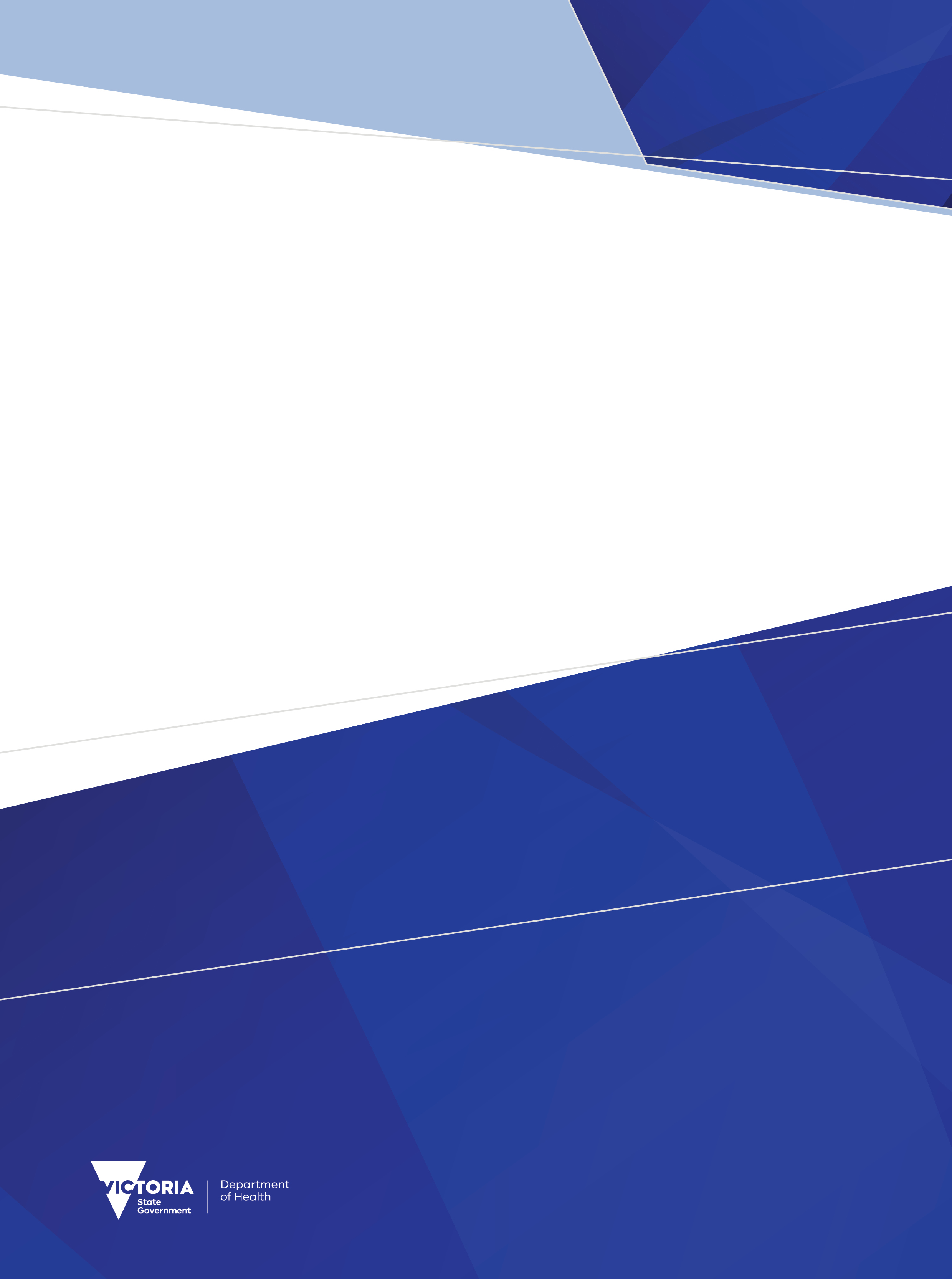 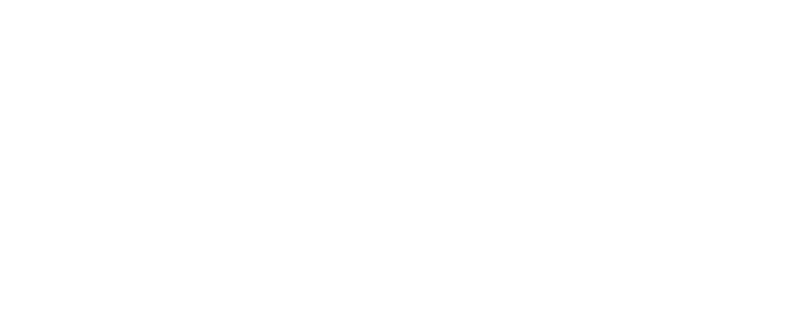 ContentsExecutive Summary	5Introduction	8Orientation to symbols and highlighting in this document	8Summary of changes	9Other proposals that are not proceeding	12End of financial year reporting – 30.6.2022	13Section 2 Concept and derived item definitions	14Labour type	14Section 3 Data definitions	15Antenatal mental health risk screening status (new)	15Birth presentation	16Date of completion of last pregnancy	22Date of rupture of membranes	24Edinburgh Postnatal Depression Scale score (new)	26Episode identifier	27Family violence screening status (new)	28Gestation at first COVID19 vaccination during this pregnancy	29Gestation at second COVID19 vaccination during this pregnancy	31Gestation at third COVID19 vaccination during this pregnancy (new)	33Head circumference – baby	35Hepatitis B antenatal screening – mother (new)	36HIV antenatal screening – mother (new)	37Hypertensive disorder during pregnancy (new)	38Indications for operative delivery (main reason) – ICD-10-AM code	42Indications for operative delivery (other) – free text	44Influenza vaccination status	46Maternity model of care – antenatal (new)	47Maternity model of care – at onset of labour or non-labour caesarean section (new)	49Patient identifier – baby	51Patient identifier – mother	52Perineal/genital laceration – degree/type	53Presence or history of mental health condition – indicator (new)	55Procedure – ACHI code	56Procedure – free text	58Separation date – baby	60Syphilis antenatal screening – mother (new)	62Time of rupture of membranes	63Version identifier	65Update ICD-10-AM/ACHI codes from 11th to 12th edition	67Details of change/Additional background information provided by proposer	67Section 4 Business rules	68### Anaesthesia for operative delivery – type valid combinations	69### Analgesia for operative delivery – type valid codes	69Birth presentation conditionally mandatory data items	70Date and time data item relationships	72###Date of completion of last pregnancy, Date of birth – baby and Estimated gestation valid combinations	73### Deceased baby conditionally mandatory data items	74### Deceased mother conditionally mandatory data items	74Diabetes mellitus during pregnancy – type, Events of labour and birth – ICD-10-AM code, Indication for induction (main reason) – ICD-10-AM code, Indications for operative delivery (main reason) – ICD-10-AM code, Maternal medical conditions – ICD-10-AM code, Obstetric complications – ICD-10-AM code and Postpartum complications – ICD-10-AM code valid combinations	75Gravidity and related data items	80Gravidity ‘Multigravida’ conditionally mandatory data items	81### Hypertensive disorder during pregnancy, Events of labour and birth – ICD-10-AM code, Indication for induction (main reason) – ICD-10-AM code, Indication for operative delivery (main reason) – ICD-10-AM code, Maternal medical conditions – ICD-10-AM code, Obstetric complication – ICD-10-AM code, Postpartum complications – ICD-10-AM code valid combinations	81### Indication for operative delivery (main reason) – ICD-10-AM code and Indications for operative delivery (other) – free text valid combinations	82Maternal alcohol use at less than 210 weeks, Maternal alcohol use at 20 or more weeks, Maternal alcohol volume intake at less than 20 weeks, Maternal alcohol volume intake at 20 weeks or more valid combinations	85### Maternity model of care – antenatal, Maternity model of care – at onset of labour or non-labour caesarean section and Number of antenatal care visits valid combinations	86### Maternity model of care code is invalid	86Method of birth and Labour type valid combinations	87Method of birth, Indications for operative delivery – free text and Indications for operative delivery (main reason) – ICD-10-AM and Indications for operative delivery (other) – free text code valid combinations	87### Patient identifier – baby not reported	88Validation level ‘Review required’ to be removed	91Validition of ICD-10-AM/ACHI codes checks for 1112th edition codes	92Section 5 Compilation and submission	93General information about managed file transfer (MFT) portal	99Executive SummaryThe changes to be made to the Victorian Perinatal Data Collection (VPDC) for births on and from 1 July 2022 are summarised below:Amend data definition (Section 2, VPDC manual):Labour typeNew data elements (Section 3, VPDC manual):Antenatal mental health risk screening statusEdinburgh Postnatal Depression Scale scoreFamily violence screening statusGestation at third COVID19 vaccination during this pregnancyHepatitis B antenatal screening – motherHIV antenatal screening – mother Hypertensive disorder during pregnancyMaternity model of care – antenatal Maternity model of care – at onset of labour or non-labour caesarean sectionPresence or history of mental health condition – indicator Syphilis antenatal screening - motherChanges to existing data elements (Section 3, VPDC manual):Birth presentationCOVID19 vaccination during this pregnancyCOVID19 vaccination statusDate of completion of last pregnancyDate of rupture of membranesEpisode identifierGestation at first COVID19 vaccination during this pregnancyGestation at second COVID19 vaccination during this pregnancyHead circumferenceIndications for operative delivery – free textIndications for operative delivery – ICD-10-AM codeInfluenza vaccination statusPatient identifier – baby Patient identifier – mother Perineal/genital laceration – degree/typeProcedure – ACHI codeProcedure – free textSeparation date – babyTime of rupture of membranesUpdate version of ICD-10-AM/ACHI codes to 12th editionVersion identifierNew business rules/validations (Section 4, VPDC manual):### Anaesthesia for operative delivery – type valid combinations ### Analgesia for operative delivery – type valid codes ### Date of completion of last pregnancy, Date of birth – baby and Estimated gestational age valid combinations;### Deceased baby conditionally mandatory data items### Deceased mother conditionally mandatory data items### Hypertensive disorder during pregnancy, Events of labour and birth – ICD-10-AM code, Indication for induction (main reason) – ICD-10-AM code, Indication for operative delivery (main reason) – ICD-10-AM code, Maternal medical conditions – ICD-10-AM code, Obstetric complications – ICD-10-AM code, Postpartum complications – ICD-10-AM code valid combinations ### Indication for operative delivery (main reason) – ICD-10-AM code and Indications for operative delivery (other) – free text valid combinations### Maternity model of care – antenatal, Maternity model of care – at onset of labour or non-labour caesarean section and Number of antenatal care visits valid combinations### Maternity model of care code is invalid### Patient identifier – baby not reportedChanges to existing business rules/validations (Section 4, VPDC manual):Admission to special care nursery (SCN) / neonatal intensive care unit (NICU) – baby, Setting of birth – actual and Hospital code (agency identifier) valid combinationsBirth presentation conditionally mandatory data itemsBlood loss assessment – indicator, Episiotomy – indicator, Indications for operative delivery – free text, Indications for operative delivery (main reason) – ICD-10-AM code, Indications for operative delivery (other) – free text, Method of birth, Perineal/ genital laceration – degree/type, Perineal laceration – indicator conditional reportingCOVID19 vaccination status, COVID19 vaccination during this pregnancy, Gestation at first COVID19 vaccination during this pregnancy, and Gestation at second COVID19 vaccination during this pregnancy, Gestation at third COVID19 vaccination during this pregnancy valid combinationsDate and time data item relationshipsDiabetes mellitus during pregnancy – type, Events of labour and birth – ICD-10-AM code, Indication for induction (main reason) – ICD-10-AM code, Indications for operative delivery (main reason) – ICD-10-AM code, Maternal medical conditions – ICD-10-AM code, Obstetric complications – ICD-10-AM code and Postpartum complications – ICD-10-AM code valid combinationsEstimated gestational age, Gestation at first COVID19 vaccination during this pregnancy, and Gestation at second COVID19 vaccination during this pregnancy, Gestation at third COVID19 vaccination during this pregnancy valid combinationsGravidity and related data itemsGravidity ‘Multigravida’ conditionally mandatory data itemsMandatory to report data itemsMaternal alcohol use at less than 210 weeks, Maternal alcohol use at 20 or more weeks, Maternal alcohol volume intake at less than 20 weeks, Maternal alcohol volume intake at 20 weeks or more valid combinationsMethod of birth and Labour type valid combinationsMethod of birth, Indications for operative delivery – free text and Indications for operative delivery (main reason) – ICD-10-AM code and Indications for operative delivery (other) – free text valid combinationsPerineal laceration – indicator and Perineal/genital laceration – degree/type conditionally mandatory data itemsRemove validation level ‘Review required’Validition of ICD-10-AM/ACHI codes updated to check for 12th edition codesChanges to VPDC submission file structure (Section 5, VPDC manual)These revisions are presented in this document in order of the section of the VPDC manual where they will appear.IntroductionEach year the Department of Health (the department) reviews the Victorian Perinatal Data Collection (VPDC) on behalf of the Consultative Council on Obstetric and Paediatric Mortality and Morbidity (CCOPMM), to ensure the VPDC continues to support the CCOPMM’s objectives, state and national reporting obligations and planning and policy development, and considers stakeholder feedback.Stakeholders are invited to submit proposals for changes, which are evaluated against criteria that include the data collection’s scope, best practice, the collectability and intended use of the data, feasibility and impact of implementation, data quality, cost and collection burden for health serivces. Proposals meeting these criteria are distributed, as the document ‘Proposals for revisions to the VPDC’, to health services and software vendors involved in reporting births to the VPDC, and feedback is invited from stakeholders. Comments are reviewed and where possible, accommodated, resulting in alteration to or withdrawal of some proposals, on advice from the CCOPMM.The revisions set out in this document are final and complete at the date of publication. Any further changes required during the year, for example to reference files such as the postcode locality file, business rules/validations, or supporting documentation, will be advised as they occur.An updated VPDC manual will be published in 2022, before these changes take effect. Until then, the current VPDC manual and this document form the data submission specifications for births on and from 1.7.2022.Victorian health service must ensure their software can capture all necessary data, create a VPDC submission file in accordance with these revised specifications, and ensure reporting capability is achieved to maintain compliance with reporting timeframes set out in the VPDC manual.Submission of test files in 2022-23 file format is strongly recommended prior to submitting July 2022 data. Please contact the HDSS HelpDesk <hdss.helpdesk@health.vic.gov.au> to arrange test file submission prior to July 2022. Test files must include the filename extension ‘_TEST’ and be submitted to the NonProd MFT <https://prs2np-mft.prod.services/> as set out in this document in the updates to section 5 of the VPDC manual. Orientation to symbols and highlighting in this documentNew data elements are marked as (new).Changes to existing entries are highlighted in greenRedundant values and definitions relating to existing entries are struck through.Comments relating only to the specifications document appear in [square brackets and italics]New business rules (validations) are marked ###Business rules/validations to be changed are marked * when listed as part of a data item or below a business rule tableChanges appear in this document in the sequence in which they will appear in the VPDC manual, and under the relevant VPDC manual section headings.Summary of changesOther proposals that are not proceedingThe following proposals were received and were considered by the CCOPMM, however it was determined that they will not be implemented for 1.7.2022:Add new data item:	Administration of HBIG – babyAmend existing data item:	Admission to special care nursery (SCN)/neonatal intensive care unit (NICU) – baby Amend existing data item:	Cord complications – code setAmend existing data item: 	Date of admission – mother Add new data item:	Date of congenital syphilis screening – baby Add new data item:	Date of influenza vaccinationAmend existing data item:	Date of onset of second stage of labourAdd new data item:	Date of pertussis-containing vaccineAdd new data item: 	Dental health referralAdd new data item:	Estimated gestational age at influenza vaccinationAdd new data item:	Estimated gestational age at pertussis vaccinationRemove existing data item:	Events of labour and birth – free textAmend existing data item:	Fetal monitoring prior to birth – not in labourAdd new data item:	Hepatitis B treatment – motherAdd new data item:	Hepatitis B vaccine birth dose timing – babyAdd new data item:	Hepatitis B viral load (HBV DNA) test – motherAdd new data item:	Hypertensive disorder during pregnancy – indicator Amend existing data item:	Indications for induction (other) – free textAdd new data item:	Interventions to detect and treat congenital syphilis – baby Amend business rule:	Labour type ‘Failed induction’ conditionally mandatory data itemsRemove existing data item:	Maternal medical conditions – free textRemove existing data item:	Neonatal morbidity – free textRemove existing data item:	Obstetric complications – free testAdd new data item: 	Oral health assessmentRemove existing data item:	Plan for vaginal birth after caesareanRemove existing data item:	Postpartum complications – free textRemove existing data item:	Procedure – free textAmend existing data item:	Separation date – motherAdd new data item:	Syphilis antenatal screening dates – mother Amend existing data item: 	Time of onset of second stage of labourEnd of financial year reporting – 30.6.2022Data submissions must include all relevant data elements and code sets valid as at the Date of birth – baby reported in the record:Date of birth – baby is prior to 1/7/2022 – report all data elements in 2021-22 formatDate of birth – baby is on or after 1/7/2022 – report all data elements in 2022-23 formatA single submission file must contain records of a single format, in which the Version number in each episode record is consistent with the Version number in the Header record.This is described under File structure specifications in Section 5 of the VPDC manual, accessible at the VPDC website < https://www.health.vic.gov.au/quality-safety-service/victorian-perinatal-data-collection>. An updated list of all data items in the submission file sequence applicable from 1.7.2022 is included in this Specifications document.Section 2 Concept and derived item definitionsSection 3 Data definitions Antenatal mental health risk screening status (new)SpecificationAdministrationBirth presentationSpecificationAdministrationCOVID19 vaccination during this pregnancySpecificationAdministrationCOVID19 vaccination statusSpecificationAdministrationDate of completion of last pregnancySpecificationAdministrationDate of rupture of membranesSpecificationAdministrationEdinburgh Postnatal Depression Scale score (new)SpecificationAdministrationEpisode identifierSpecificationAdministrationFamily violence screening status (new)SpecificationAdministrationGestation at first COVID19 vaccination during this pregnancySpecificationAdministrationGestation at second COVID19 vaccination during this pregnancySpecificationAdministrationGestation at third COVID19 vaccination during this pregnancy (new)SpecificationAdministrationHead circumference – babySpecificationAdministrationHepatitis B antenatal screening – mother (new)SpecificationAdministrationHIV antenatal screening – mother (new)SpecificationAdministrationHypertensive disorder during pregnancy (new)SpecificationAdministrationIndications for operative delivery (main reason) – ICD-10-AM codeSpecificationAdministrationIndications for operative delivery (other) – free text SpecificationAdministrationInfluenza vaccination statusSpecificationDefinition	Whether or not the mother has received an influenza vaccine(s) during this pregnancy Permissible values 	Code	DescriptorInfluenza vaccine(s) received at any time during this pregnancy Influenza vaccine not received at any time during this pregnancy 9	Not stated / inadequately described Reporting guide	Report the statement that best describes the woman’s understanding of her influenza vaccine status for this pregnancy.Report code 2 Influenza vaccine not received at any time during this pregnancy, if the vaccination was received prior to this pregnancy. AdministrationMaternity model of care – antenatal (new)SpecificationAdministrationMaternity model of care – at onset of labour or non-labour caesarean section (new) SpecificationAdministrationPatient identifier – babySpecificationAdministrationPatient identifier – motherSpecificationAdministrationPerineal/genital laceration – degree/typeSpecificationAdministrationPresence or history of mental health condition – indicator (new)SpecificationAdministrationProcedure – ACHI codeSpecificationAdministrationProcedure – free textSpecificationAdministrationSeparation date – babySpecificationAdministrationSyphilis antenatal screening – mother (new)SpecificationAdministrationTime of rupture of membranesSpecificationAdministrationVersion identifierSpecificationAdministrationUpdate ICD-10-AM/ACHI codes from 11th to 12th editionDetails of change/Additional background information provided by proposerUpdate all diagnosis/condition and procedure codes to the 12th edition of ICD-10-AM/ACHI codes.This will involve the following data items:Congenital anomalies – ICD-10-AM codeEvents of labour and birth – ICD-10-AM codeIndication for induction (main reason) – ICD-10-AM codeIndications for operative delivery – ICD-10-AM codeMaternal medical conditions – ICD-10-AM codeNeonatal morbidity – ICD-10-AM codeObstetric complications – ICD-10-AM codePostpartum complications – ICD-10-AM codeProcedure – ACHI codeThe list of valid 12th edition ICD-10-AM/ACHI codes, including the limited number of codes created exclusively for use in VPDC reporting, will be available to health services and software vendors involved in submitting data to the VPDC early in 2022, following release by the IHPA. All VPDC stakeholders will be notified by email when this is available or contact the HDSS HelpDesk <hdss.helpdesk@health.vic.gov.au>.Any business rules that are altered as a result of changes to ICD-10-AM or ACHI codes will be notified separately.Section 4 Business rulesAdmission to special care nursery (SCN) / neonatal intensive care unit (NICU) – baby, Setting of birth – actual and Hospital code (agency identifier) valid combinationsCampuses with a SCN and/or NICU### Anaesthesia for operative delivery – type valid combinations Cannot report codes 4 Epidural or caudal block and code 5 Spinal block with code 7 Combined spinal-epidural block### Analgesia for operative delivery – type valid codes Cannot report codes 4 Epidural or caudal block and code 5 Spinal block with code 7 Combined spinal-epidural blockBirth presentation conditionally mandatory data itemsValid 1211th edition ICD-10-AM codes and descriptors for reporting a birth presentation in the Events of labour and birth – ICD-10-AM code data element include:Blood loss assessment – indicator, Episiotomy – indicator, Indications for operative delivery – free text, Indications for operative delivery (main reason) – ICD-10-AM code, Indications for operative delivery (other) – free text, Method of birth, Perineal/ genital laceration – degree/type, Perineal laceration – indicator conditional reportingBlood loss assessment – indicator may not be reported as code 9 with:COVID19 vaccination status, COVID19 vaccination during this pregnancy, Gestation at first COVID19 vaccination during this pregnancy, Gestation at second COVID19 vaccination during this pregnancy, Gestation at third COVID19 vaccination during this pregnancy valid combinationsDate and time data item relationshipsWhere a valid date and/or time is reported in the data elements listed in columns 1 and 3 below, validations check the data reflect logical sequence as indicated in the Relationship column:###Date of completion of last pregnancy, Date of birth – baby and Estimated gestation valid combinations### Deceased baby conditionally mandatory data items### Deceased mother conditionally mandatory data itemsDiabetes mellitus during pregnancy – type, Events of labour and birth – ICD-10-AM code, Indication for induction (main reason) – ICD-10-AM code, Indications for operative delivery (main reason) – ICD-10-AM code, Maternal medical conditions – ICD-10-AM code, Obstetric complications – ICD-10-AM code and Postpartum complications – ICD-10-AM code valid combinations(Business rule table continues over page)(Business rule table continues over page)Estimated gestational age, Gestation at first COVID19 vaccination during this pregnancy, and Gestation at second COVID19 vaccination during this pregnancy and Gestation at third COVID19 vaccination during this pregnancy valid combinations(Business rule table continues over page)Gravidity and related data itemsGravidity ‘Multigravida’ conditionally mandatory data items### Hypertensive disorder during pregnancy, Events of labour and birth – ICD-10-AM code, Indication for induction (main reason) – ICD-10-AM code, Indication for operative delivery (main reason) – ICD-10-AM code, Maternal medical conditions – ICD-10-AM code, Obstetric complication – ICD-10-AM code, Postpartum complications – ICD-10-AM code valid combinations(Business rule table continues over page)### Indication for operative delivery (main reason) – ICD-10-AM code and Indications for operative delivery (other) – free text valid combinationsMandatory to report data itemsA valid value must be reported for the following data items. The value must not be a code for the descriptor ‘Not stated/Inadequately described’, as available for some of these items. Admission to high dependency unit (HDU) / intensive care unit (ICU) – motherAdmitted patient election status – motherAntenatal corticosteroid exposureApgar score at one minuteApgar score at five minutesAntenatal mental health risk screening statusArtificial reproductive technology – indicatorBirth orderBirth pluralityBirth presentationBirth statusBirth weightBlood loss (ml)Blood product transfusion – motherCollection identifierCongenital anomalies – indicatorCord complicationsCountry of birthCOVID vaccination statusDate of admission – motherDate of birth – babyDate of birth – motherDate of onset of labourDate of onset of second stage of labourDate of rupture of membranesDiabetes mellitus during pregnancy – type Discipline of antenatal care providerDiscipline of lead intra-partum care providerEdinburgh Postnatal Depression Scale scoreEpisiotomy – indicatorEpisode identifierEstimated date of confinementEstimated gestational ageFamily violence screening statusFirst given name – motherGestational age at first antenatal visitGravidityHeight – self-reported – motherHepatitis B antenatal screening – mother HIV antenatal screening – mother Hospital code (agency identifier)Hypertensive disorder during pregnancy – type Indigenous status – babyIndigenous status – motherInfluenza vaccination statusLabour typeMarital statusMaternal alcohol use at less than 20 weeksMaternal alcohol use at 20 or more weeksMaternal smoking < 20 weeksMaternal smoking ≥ 20 weeksMaternity model of care – antenatal Maternity model of care – at onset of labour or non-labour caesarean section Method of birthNumber of antenatal care visitsParityPatient identifier – motherPerineal laceration – indicatorPertussis (whooping cough) vaccination statusPresence or history of mental health condition – indicator Prophylactic oxytocin in third stageResidential localityResidential postcodeResidential road name – motherResidential road number – motherResidential road suffix code – motherResidential road type – mother Resuscitation method – drugsResuscitation method – mechanicalSeparation date – motherSeparation status – motherSetting of birth – actualSetting of birth - intendedSex – babySurname / family name – motherSyphilis antenatal screening – mother Time of birthTime of onset of labourTime of onset of second stage of labourTime of rupture of membranesTime to established respiration (TER)Total number of previous abortions – inducedTotal number of previous abortions – spontaneousTotal number of previous caesareansTotal number of previous ectopic pregnanciesTotal number of previous live birthsTotal number of previous neonatal deathsTotal number of previous stillbirths (fetal deaths)Total number of previous unknown outcomes of pregnancyTransaction type flagVersion identifierWeight – self-reported – motherMaternal alcohol use at less than 210 weeks, Maternal alcohol use at 20 or more weeks, Maternal alcohol volume intake at less than 20 weeks, Maternal alcohol volume intake at 20 weeks or more valid combinations### Maternity model of care – antenatal, Maternity model of care – at onset of labour or non-labour caesarean section and Number of antenatal care visits valid combinations### Maternity model of care code is invalidThe code submitted in Maternity model of care – antenatal and/or Maternity model of care – at onset of labour or non-labour caesarean section is not valid, ie is not one of the supplementary codes listed in Section 3 of the VPDC manual, nor is it a code listed on the MaCCS website as being valid in the past year (Warning error).Method of birth and Labour type valid combinationsMethod of birth, Indications for operative delivery – free text and Indications for operative delivery (main reason) – ICD-10-AM and Indications for operative delivery (other) – free text code valid combinations### Patient identifier – baby not reportedPerineal laceration – indicator and Perineal/genital laceration – degree/type valid combinationsWhen Perineal laceration indicator is code 1 – Laceration/tear of the perineum following birth, at least one code must be reported in Perineal/genital Laceration – degree/type. This can be either a single code from the following list:or up to three (3) codes from the following combinations of two, or three, codes: (business rule table continues over page)(business rule table continues over page)(business rule table continues over page)When Perineal laceration indicator is code 2 No laceration/tear of the perineum following birth, valid Perineal/genital laceration – degree/type codes and combinations of up to three (3) codes are:Validation level ‘Review required’ to be removedValidition of ICD-10-AM/ACHI codes checks for 1112th edition codesAll validations that check for ICD-10-AM/ACHI code(s) will do so for 12th edition codes, ie codes that were valid in 11th or earlier editions of ICD-10-AM/ACHI but are not valid in 12th edition, will be rejected.Section 5 Compilation and submissionTable of Episode record data elementsGeneral information about managed file transfer (MFT) portalThe portion of Section 5 of the VPDC manual providing information about the MFT portal will be updated to include information about using the multifactor authentication (MFA) code, consistent with information released by email to all health services. The updated Section 5 will be released prior to 1 July 2022. A tutorial video is also available to assist < https://vimeo.com/629735934/8100600020>.Specifications for revisions to the Victorian Perinatal Data Collection (VPDC) for 1 July 2022December 2021To receive this document in another format, email HDSS help desk <HDSS.helpdesk@health.vic.gov.au>.Authorised and published by the Victorian Government, 1 Treasury Place, Melbourne.© State of Victoria, Australia, Department of Health, December 2021.Available at the VPDC website < https://www.health.vic.gov.au/quality-safety-service/victorian-perinatal-data-collection>New data item / Amend existingProposal title and summary of impactVPDC manual section changedVPDC manual section changedVPDC manual section changedVPDC manual section changedNew data item / Amend existingProposal title and summary of impact2345AmendAdmission to special care nursery (SCN) / neonatal intensive care unit (NICU) – baby, Setting of birth – actual and Hospital code (agency identifier) valid combinations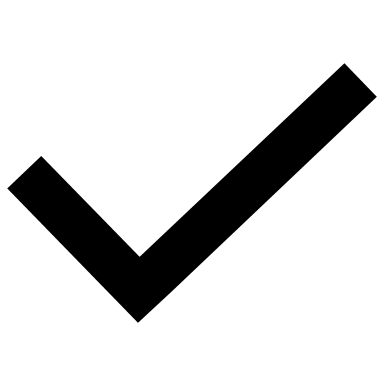 NewAnaesthesia for operative delivery – type valid combinationsNewAnalgesia for operative delivery – type valid combinationsNewAntenatal mental health risk screening statusAmendBirth presentationAmendBirth presentation conditionally mandatory data itemsAmendBlood loss assessment – indicator, Episiotomy – indicator, Indications for operative delivery – free text, Indications for operative delivery – ICD-10-AM code, Method of birth, Perineal/genital laceration – degree/type, Perineal laceration – indicator conditional reportingAmendCOVID19 vaccination during this pregnancyAmend COVID19 vaccination statusAmendCOVID19 vaccination status, COVID19 vaccination during this pregnancy, Gestation at first COVID19 vaccination during this pregnancy and Gestation at second COVID19 vaccination during this pregnancy valid combinations AmendDate and time data item relationshipsAmendDate of completion of last pregnancyNewDate of completion of last pregnancy, Date of birth – baby and Estimated gestational age valid combinationsAmendDate of rupture of membranesNewDeceased baby conditionally mandatory data itemsNewDeceased mother conditionally mandatory data itemsNew data item / Amend existingProposal title and summary of impactVPDC manual section changedVPDC manual section changedVPDC manual section changedVPDC manual section changedNew data item / Amend existingProposal title and summary of impact2345AmendDiabetes mellitus during pregnancy – type, Events of labour and birth – ICD-10-AM code, Indication for induction (main reason) – ICD-10-AM code, Indications for operative delivery – ICD-10-AM code, Maternal medical conditions – ICD-10-AM code, Obstetric complications – ICD-10-AM code and Postpartum complications – ICD-10-AM code valid combinationsNewEdinburgh Postnatal Depression Scale scoreAmendEpisode identifierAmendEstimated gestational age, Gestation at first COVID19 vaccination during this pregnancy and Gestation at second COVID19 vaccination during this pregnancy valid combinationsNewFamily violence screening statusAmendGestation at first COVID19 vaccination during this pregnancyAmendGestation at second COVID19 vaccination during this pregnancyNewGestation at third COVID19 vaccination during this pregnancyAmendGravidity and related data itemsAmendGravidity ‘multigravida’ conditionally mandatory data itemsAmendHead circumferenceNewHepatitis B antenatal screening – motherNewHIV antenatal screening – motherNewHypertensive disorder during pregnancyNewHypertensive disorder during pregnancy, Events of labour and birth – ICD-10-AM code, Indication for induction (main reason) – ICD-10-AM code, Indication for operative delivery (main reason) – ICD-10-AM code, Maternal medical conditions – ICD-10-AM code, Obstetric complications – ICD-10-AM code, Postpartum complications – ICD-10-AM code valid combinationsNew data item / Amend existingProposal title and summary of impactVPDC manual section changedVPDC manual section changedVPDC manual section changedVPDC manual section changedNew data item / Amend existingProposal title and summary of impact2345NewIndication for operative delivery (main reason) – ICD-10-AM code and Indications for operative delivery (other) – free text valid combinationsAmendIndications for operative delivery – free textAmendIndications for operative delivery – ICD-10-AM codeAmendInfluenza vaccination statusAmendLabour typeAmendMandatory to report data itemsAmendMaternal alcohol use at less than 10 weeks, Maternal alcohol use at 20 or more weeks, Maternal alcohol volume intake at less than 20 weeks, Maternal alcohol volume intake at 20 weeks or more valid combinationsNewMaternity model of care – antenatalNewMaternity model of care – antenatal, Maternity model of care – at onset of labour or non-labour caesarean section and Number of antenatal care visits valid combinationsNewMaternity model of care – at onset of labour or non-labour caesarean sectionNewMaternity model of care code is invalidAmendMethod of birth and Labour type valid combinationsAmendMethod of birth, Indications for operative delivery – free text and Indications for operative delivery – ICD-10-AM code valid combinationsAmendPatient identifier – baby NewPatient identifier – baby not reportedAmendPatient identifier – mother AmendPerineal/genital laceration – degree/typeAmendPerineal laceration – indicator and Perineal/genital laceration – degree/type conditionally mandatory data itemsNewPresence or history of mental health condition – indicatorAmendProcedure – ACHI codeNew data item / Amend existingProposal title and summary of impactVPDC manual section changedVPDC manual section changedVPDC manual section changedVPDC manual section changedNew data item / Amend existingProposal title and summary of impact2345AmendProcedure – free textRemove‘Review required’ validation levelAmendSeparation date – babyNewSyphilis antenatal screening – mother AmendTime of rupture of membranesAmendUpdate version of ICD-10-AM/ACHI codes to 12th edition, affecting business rules that check for presence of ICD-10-AM/ACHI code(s) and fields:Congenital anomalies – ICD-10-AM codeEvents of labour and birth – ICD-10-AM codeIndication for induction (main reason) – ICD-10-AM codeIndication for operative delivery (main reason) – ICD-10-AM codeMaternal medical conditions – ICD-10-AM codeNeonatal morbidity – ICD-10-AM codeObstetric complications – ICD-10-AM codePostnatal complications – ICD-10-AM codeProcedures – ACHI codeRemoveValidation level ‘Review required’Amend Version identifierLabour typeLabour typeDefinition/guide for useThe manner in which labour started in a birth event.Labour commences at the onset of regular uterine contractions, which act to produce progressive cervical dilatation, and is distinct from spurious labour or pre-labour rupture of membranes (PROM). If prostaglandins were given to induce labour and there is no resulting labour until after 4824 hours have passed, then code the onset of labour as spontaneousa later onset of labour without further induction techniques should be coded as a spontaneous onset.Related data items (Section 3):Labour induction / augmentation agent; Labour induction / augmentation agent – other specified description; Labour typeDefinitionWhether a woman has received screening for mental health risk using a validated screening tool during the antenatal period. Whether a woman has received screening for mental health risk using a validated screening tool during the antenatal period. Whether a woman has received screening for mental health risk using a validated screening tool during the antenatal period. Whether a woman has received screening for mental health risk using a validated screening tool during the antenatal period. Representation classCodeData typeNumberNumberFormatNField size11LocationEpisode recordPosition156156Permissible valuesCode	DescriptorYes2	Not offered3	Declined9	Not stated stated/inadequately describedCode	DescriptorYes2	Not offered3	Declined9	Not stated stated/inadequately describedCode	DescriptorYes2	Not offered3	Declined9	Not stated stated/inadequately describedCode	DescriptorYes2	Not offered3	Declined9	Not stated stated/inadequately describedReporting guideAntenatal screening for mental health risk is conducted using a validated screening tool, which is an instrument that has been psychometrically tested for reliability, validity and sensitivity, for example the Edinburgh Postnatal Depression Scale (EPDS).Code 1	Yes
The woman was screened using a validated screening toolCode 2	Not offered
The woman was not offered screening using a validated screening toolCode 3	Declined
The woman declined screening for mental health riskAntenatal screening for mental health risk is conducted using a validated screening tool, which is an instrument that has been psychometrically tested for reliability, validity and sensitivity, for example the Edinburgh Postnatal Depression Scale (EPDS).Code 1	Yes
The woman was screened using a validated screening toolCode 2	Not offered
The woman was not offered screening using a validated screening toolCode 3	Declined
The woman declined screening for mental health riskAntenatal screening for mental health risk is conducted using a validated screening tool, which is an instrument that has been psychometrically tested for reliability, validity and sensitivity, for example the Edinburgh Postnatal Depression Scale (EPDS).Code 1	Yes
The woman was screened using a validated screening toolCode 2	Not offered
The woman was not offered screening using a validated screening toolCode 3	Declined
The woman declined screening for mental health riskAntenatal screening for mental health risk is conducted using a validated screening tool, which is an instrument that has been psychometrically tested for reliability, validity and sensitivity, for example the Edinburgh Postnatal Depression Scale (EPDS).Code 1	Yes
The woman was screened using a validated screening toolCode 2	Not offered
The woman was not offered screening using a validated screening toolCode 3	Declined
The woman declined screening for mental health riskReported byAll Victorian hospitals where a birth has occurred and homebirth practitionersAll Victorian hospitals where a birth has occurred and homebirth practitionersAll Victorian hospitals where a birth has occurred and homebirth practitionersAll Victorian hospitals where a birth has occurred and homebirth practitionersReported forAll birth episodesAll birth episodesAll birth episodesRelated concepts (Section 2):None specifiedNone specifiedNone specifiedRelated data items (this section):Edinburgh Postnatal Depression Scale score; Presence or history of mental health condition - indicator Edinburgh Postnatal Depression Scale score; Presence or history of mental health condition - indicator Edinburgh Postnatal Depression Scale score; Presence or history of mental health condition - indicator Related business rules (Section 4):*Mandatory to report data items*Mandatory to report data items*Mandatory to report data itemsPrincipal data usersConsultative Council on Obstetric and Paediatric Mortality and MorbidityConsultative Council on Obstetric and Paediatric Mortality and MorbidityConsultative Council on Obstetric and Paediatric Mortality and MorbidityDefinition sourceDHHSVersionJuly 2022Codeset sourceDHHSCollection start date2022DefinitionPresenting part of the fetus (at the cervix) at birthPresenting part of the fetus (at the cervix) at birthPresenting part of the fetus (at the cervix) at birthRepresentation classCodeData typeNumberFormatNField size1LocationEpisode recordPosition73Permissible valuesCode	Descriptor1	Vertex2	Breech3	Face4	Brow5	Compound6	Cord7	Shoulder8	Other9	Not stated / inadequately describedCode	Descriptor1	Vertex2	Breech3	Face4	Brow5	Compound6	Cord7	Shoulder8	Other9	Not stated / inadequately describedCode	Descriptor1	Vertex2	Breech3	Face4	Brow5	Compound6	Cord7	Shoulder8	Other9	Not stated / inadequately describedReporting guideFor a multiple pregnancy with differing presentations, report the presentation of the fetus for each birth. Code 1	Vertex
Includes incomplete rotation of fetal headCode 2 Breech: 
includes breech with extended legs, breech with flexed legs, footling and knee presentations. Code 5 Compound: 
refers to more than one presenting part. It is the situation where there is an associated prolapse of hand and/or foot in a cephalic presentation or hand(s) in a breech presentation. Code 8 Other – specify: 
when Other – specify is reported, further details must be reported in Events of labour and birth – free text or Events of labour and birth – ICD-10-AM code.For a multiple pregnancy with differing presentations, report the presentation of the fetus for each birth. Code 1	Vertex
Includes incomplete rotation of fetal headCode 2 Breech: 
includes breech with extended legs, breech with flexed legs, footling and knee presentations. Code 5 Compound: 
refers to more than one presenting part. It is the situation where there is an associated prolapse of hand and/or foot in a cephalic presentation or hand(s) in a breech presentation. Code 8 Other – specify: 
when Other – specify is reported, further details must be reported in Events of labour and birth – free text or Events of labour and birth – ICD-10-AM code.For a multiple pregnancy with differing presentations, report the presentation of the fetus for each birth. Code 1	Vertex
Includes incomplete rotation of fetal headCode 2 Breech: 
includes breech with extended legs, breech with flexed legs, footling and knee presentations. Code 5 Compound: 
refers to more than one presenting part. It is the situation where there is an associated prolapse of hand and/or foot in a cephalic presentation or hand(s) in a breech presentation. Code 8 Other – specify: 
when Other – specify is reported, further details must be reported in Events of labour and birth – free text or Events of labour and birth – ICD-10-AM code.Reported byAll Victorian hospitals where a birth has occurred and homebirth practitionersAll Victorian hospitals where a birth has occurred and homebirth practitionersAll Victorian hospitals where a birth has occurred and homebirth practitionersReported forAll birth episodesAll birth episodesAll birth episodesRelated concepts (Section 2):None specifiedNone specifiedNone specifiedRelated data items (this section):None specified None specified None specified Related business rules (Section 4):*Birth presentation conditionally mandatory data items; Mandatory to report data items*Birth presentation conditionally mandatory data items; Mandatory to report data items*Birth presentation conditionally mandatory data items; Mandatory to report data itemsPrincipal data usersConsultative Council on Obstetric and Paediatric Mortality and MorbidityConsultative Council on Obstetric and Paediatric Mortality and MorbidityConsultative Council on Obstetric and Paediatric Mortality and MorbidityDefinition sourceNHDDVersion1. January 19822. January 19993. January 20094. July 2022Codeset sourceNHDD (DHHS modified)Collection start date1982DefinitionWhether the mother received one or more doses of a vaccination against novel coronavirus (SARS-CoV-2 or COVID19) during this pregnancyWhether the mother received one or more doses of a vaccination against novel coronavirus (SARS-CoV-2 or COVID19) during this pregnancyWhether the mother received one or more doses of a vaccination against novel coronavirus (SARS-CoV-2 or COVID19) during this pregnancyRepresentation classCodeData typeNumberFormatNField size1LocationEpisode recordPosition152Permissible valuesCode	Descriptor1	Yes2	No7	Declined to answer9	Not stated / inadequately describedCode	Descriptor1	Yes2	No7	Declined to answer9	Not stated / inadequately describedCode	Descriptor1	Yes2	No7	Declined to answer9	Not stated / inadequately describedReporting guideReport the statement that best describes the woman’s understanding of her COVID19 vaccine status during this pregnancy.Report this status as at the time of this birth.Report code 1 Yes if the woman received one or more doses of any COVID19 vaccine in the period from conception of this pregnancy to the birth of this baby.Where code 1 Yes is reported, also report the gestation during this pregnancy when COVID19 vaccination dose/s were received (Gestation at first COVID19 vaccination during this pregnancy and if relevant also Gestation at second COVID19 vaccination during this pregnancy and if relevant also Gestation at third COVID19 vaccination during this pregnancy).Report code 2 No in the following cirumstances:- where the woman had received one or more doses of a COVID19 vaccine before the conception of this pregnancy, but did not receive any doses between conception and the birth of this baby OR- where the woman received one or more doses of a COVID19 vaccine after the birth of this baby and before discharge from this birth episode, but did not receive any doses between conception and the birth of this baby.Report code 7 only where the woman declines to answer this question, or is unable to accurately respond to the question (eg is unconscious and does not regain consciousness before being transferred).Leave blank where COVID19 vaccination status code 2 No or 7 Declined to answer are reported.Report code 9 where COVID19 vaccination status code 9 is reported.Details should be captured during the antenatal course, and updated if the status changes, and must be current as at the Discharge date – mother.Report the statement that best describes the woman’s understanding of her COVID19 vaccine status during this pregnancy.Report this status as at the time of this birth.Report code 1 Yes if the woman received one or more doses of any COVID19 vaccine in the period from conception of this pregnancy to the birth of this baby.Where code 1 Yes is reported, also report the gestation during this pregnancy when COVID19 vaccination dose/s were received (Gestation at first COVID19 vaccination during this pregnancy and if relevant also Gestation at second COVID19 vaccination during this pregnancy and if relevant also Gestation at third COVID19 vaccination during this pregnancy).Report code 2 No in the following cirumstances:- where the woman had received one or more doses of a COVID19 vaccine before the conception of this pregnancy, but did not receive any doses between conception and the birth of this baby OR- where the woman received one or more doses of a COVID19 vaccine after the birth of this baby and before discharge from this birth episode, but did not receive any doses between conception and the birth of this baby.Report code 7 only where the woman declines to answer this question, or is unable to accurately respond to the question (eg is unconscious and does not regain consciousness before being transferred).Leave blank where COVID19 vaccination status code 2 No or 7 Declined to answer are reported.Report code 9 where COVID19 vaccination status code 9 is reported.Details should be captured during the antenatal course, and updated if the status changes, and must be current as at the Discharge date – mother.Report the statement that best describes the woman’s understanding of her COVID19 vaccine status during this pregnancy.Report this status as at the time of this birth.Report code 1 Yes if the woman received one or more doses of any COVID19 vaccine in the period from conception of this pregnancy to the birth of this baby.Where code 1 Yes is reported, also report the gestation during this pregnancy when COVID19 vaccination dose/s were received (Gestation at first COVID19 vaccination during this pregnancy and if relevant also Gestation at second COVID19 vaccination during this pregnancy and if relevant also Gestation at third COVID19 vaccination during this pregnancy).Report code 2 No in the following cirumstances:- where the woman had received one or more doses of a COVID19 vaccine before the conception of this pregnancy, but did not receive any doses between conception and the birth of this baby OR- where the woman received one or more doses of a COVID19 vaccine after the birth of this baby and before discharge from this birth episode, but did not receive any doses between conception and the birth of this baby.Report code 7 only where the woman declines to answer this question, or is unable to accurately respond to the question (eg is unconscious and does not regain consciousness before being transferred).Leave blank where COVID19 vaccination status code 2 No or 7 Declined to answer are reported.Report code 9 where COVID19 vaccination status code 9 is reported.Details should be captured during the antenatal course, and updated if the status changes, and must be current as at the Discharge date – mother.Reported byAll Victorian hospitals where a birth has occurred and homebirth practitionersAll Victorian hospitals where a birth has occurred and homebirth practitionersAll Victorian hospitals where a birth has occurred and homebirth practitionersReported forMandatory for all birth episodes where COVID19 vaccination status code 1 Yes or 9 Not stated / inadequately describe is reported.Mandatory for all birth episodes where COVID19 vaccination status code 1 Yes or 9 Not stated / inadequately describe is reported.Mandatory for all birth episodes where COVID19 vaccination status code 1 Yes or 9 Not stated / inadequately describe is reported.Related concepts (Section 2):None specifiedNone specifiedNone specifiedRelated data items (this section):COVID19 vaccination status; Gestation at first COVID19 vaccination during this pregancy; Gestation at second COVID19 vaccination during this pregnancy; Gestation at third COVID19 vaccination during this pregnancyCOVID19 vaccination status; Gestation at first COVID19 vaccination during this pregancy; Gestation at second COVID19 vaccination during this pregnancy; Gestation at third COVID19 vaccination during this pregnancyCOVID19 vaccination status; Gestation at first COVID19 vaccination during this pregancy; Gestation at second COVID19 vaccination during this pregnancy; Gestation at third COVID19 vaccination during this pregnancyRelated business rules (Section 4):*COVID19 vaccination status, COVID19 vaccination during this pregnancy, Gestation at first COVID19 vaccination during this pregnancy and Gestation at second COVID19 vaccination during this pregnancy valid combinations*COVID19 vaccination status, COVID19 vaccination during this pregnancy, Gestation at first COVID19 vaccination during this pregnancy and Gestation at second COVID19 vaccination during this pregnancy valid combinations*COVID19 vaccination status, COVID19 vaccination during this pregnancy, Gestation at first COVID19 vaccination during this pregnancy and Gestation at second COVID19 vaccination during this pregnancy valid combinationsPrincipal data usersConsultative Council on Obstetric and Paediatric Mortality and MorbidityConsultative Council on Obstetric and Paediatric Mortality and MorbidityConsultative Council on Obstetric and Paediatric Mortality and MorbidityDefinition sourceDepartment of HealthVersion1. July 2021
2. July 2022Codeset sourceDepartment of HealthCollection start date1 July 2021DefinitionWhether the mother has received a vaccination against the novel coronavirus (SARS-CoV-2 or COVID19)Whether the mother has received a vaccination against the novel coronavirus (SARS-CoV-2 or COVID19)Whether the mother has received a vaccination against the novel coronavirus (SARS-CoV-2 or COVID19)Representation classCode Data typeNumberFormatNField size1LocationEpisode recordPosition151Permissible valuesCode	Descriptor1	Yes2	No7	Declined to answer9	Not stated / inadequately describedCode	Descriptor1	Yes2	No7	Declined to answer9	Not stated / inadequately describedCode	Descriptor1	Yes2	No7	Declined to answer9	Not stated / inadequately describedReporting guideReport the statement that best describes the woman’s understanding of her COVID19 vaccine status as at the end of this birth episode. Report code 1 Yes in the following circumstances:- if the woman received one or more doses of any COVID19 vaccine prior to the conception of this pregnancy OR- if the woman received one or more doses of any COVID19 vaccine in the period from the conception of this pregnancy until the birth of this baby OR- if the woman received one or more doses of any COVID19 vaccine during the current birth episode but after the birth of the baby.This includes if one dose of a multi-dose course has been received at any time until the end of the current birth episode.Where code 1 Yes is reported, also report:- whether the mother received any dose/s of COVID19 vaccination during the current pregnancy (COVID19 vaccination during this pregnancy) and if so, - the gestation during this pregnancy when COVID19 vaccination dose/s were received (Gestation at first COVID19 vaccination during this pregnancy and if relevant also Gestation at second COVID19 vaccination during this pregnancy and if relevant also Gestation at third COVID19 vaccination during this pregnancy).Report code 2 No if the woman has not had any dose of any COVID19 vaccine prior to this pregnancy or during this pregnancy or after the birth of this baby but before discharge at the end of this birth episode.Report code 7 only where the woman declines to answer this question, or is unable to accurately respond to the question (eg is unconscious and does not regain consciousness before being transferred). Details should be captured during the antenatal course, and updated if the status changes, and must be current as at the Discharge date – mother.Report the statement that best describes the woman’s understanding of her COVID19 vaccine status as at the end of this birth episode. Report code 1 Yes in the following circumstances:- if the woman received one or more doses of any COVID19 vaccine prior to the conception of this pregnancy OR- if the woman received one or more doses of any COVID19 vaccine in the period from the conception of this pregnancy until the birth of this baby OR- if the woman received one or more doses of any COVID19 vaccine during the current birth episode but after the birth of the baby.This includes if one dose of a multi-dose course has been received at any time until the end of the current birth episode.Where code 1 Yes is reported, also report:- whether the mother received any dose/s of COVID19 vaccination during the current pregnancy (COVID19 vaccination during this pregnancy) and if so, - the gestation during this pregnancy when COVID19 vaccination dose/s were received (Gestation at first COVID19 vaccination during this pregnancy and if relevant also Gestation at second COVID19 vaccination during this pregnancy and if relevant also Gestation at third COVID19 vaccination during this pregnancy).Report code 2 No if the woman has not had any dose of any COVID19 vaccine prior to this pregnancy or during this pregnancy or after the birth of this baby but before discharge at the end of this birth episode.Report code 7 only where the woman declines to answer this question, or is unable to accurately respond to the question (eg is unconscious and does not regain consciousness before being transferred). Details should be captured during the antenatal course, and updated if the status changes, and must be current as at the Discharge date – mother.Report the statement that best describes the woman’s understanding of her COVID19 vaccine status as at the end of this birth episode. Report code 1 Yes in the following circumstances:- if the woman received one or more doses of any COVID19 vaccine prior to the conception of this pregnancy OR- if the woman received one or more doses of any COVID19 vaccine in the period from the conception of this pregnancy until the birth of this baby OR- if the woman received one or more doses of any COVID19 vaccine during the current birth episode but after the birth of the baby.This includes if one dose of a multi-dose course has been received at any time until the end of the current birth episode.Where code 1 Yes is reported, also report:- whether the mother received any dose/s of COVID19 vaccination during the current pregnancy (COVID19 vaccination during this pregnancy) and if so, - the gestation during this pregnancy when COVID19 vaccination dose/s were received (Gestation at first COVID19 vaccination during this pregnancy and if relevant also Gestation at second COVID19 vaccination during this pregnancy and if relevant also Gestation at third COVID19 vaccination during this pregnancy).Report code 2 No if the woman has not had any dose of any COVID19 vaccine prior to this pregnancy or during this pregnancy or after the birth of this baby but before discharge at the end of this birth episode.Report code 7 only where the woman declines to answer this question, or is unable to accurately respond to the question (eg is unconscious and does not regain consciousness before being transferred). Details should be captured during the antenatal course, and updated if the status changes, and must be current as at the Discharge date – mother.Reported byAll Victorian hospitals where a birth has occurred and homebirth practitionersAll Victorian hospitals where a birth has occurred and homebirth practitionersAll Victorian hospitals where a birth has occurred and homebirth practitionersReported forAll birth episodesAll birth episodesAll birth episodesRelated concepts (Section 2):None specifiedNone specifiedNone specifiedRelated data items (this section):COVID19 vaccination during this pregnancy; Gestation at first COVID19 vaccination during this pregnancy; Gestation at second COVID19 vaccination during this pregnancy; Gestation at third COVID19 vaccination during this pregnancyCOVID19 vaccination during this pregnancy; Gestation at first COVID19 vaccination during this pregnancy; Gestation at second COVID19 vaccination during this pregnancy; Gestation at third COVID19 vaccination during this pregnancyCOVID19 vaccination during this pregnancy; Gestation at first COVID19 vaccination during this pregnancy; Gestation at second COVID19 vaccination during this pregnancy; Gestation at third COVID19 vaccination during this pregnancyRelated business rules (Section 4):*COVID19 vaccination status, COVID19 vaccination this pregnancy, Gestation at first COVID19 vaccination during this pregnancy and Gestation at second COVID19 vaccination during this pregnancy valid combinations; *Mandatory to report data items*COVID19 vaccination status, COVID19 vaccination this pregnancy, Gestation at first COVID19 vaccination during this pregnancy and Gestation at second COVID19 vaccination during this pregnancy valid combinations; *Mandatory to report data items*COVID19 vaccination status, COVID19 vaccination this pregnancy, Gestation at first COVID19 vaccination during this pregnancy and Gestation at second COVID19 vaccination during this pregnancy valid combinations; *Mandatory to report data itemsPrincipal data usersConsultative Council on Obstetric and Paediatric Mortality and MorbidityConsultative Council on Obstetric and Paediatric Mortality and MorbidityConsultative Council on Obstetric and Paediatric Mortality and MorbidityDefinition sourceDepartment of Health Version1. July 2021
2. July 2022Codeset sourceDepartment of Health Collection start date1 July 2021DefinitionDate on which the pregnancy preceding the current pregnancy was completedDate on which the pregnancy preceding the current pregnancy was completedDate on which the pregnancy preceding the current pregnancy was completedRepresentation classDateData typeDate/timeFormat{DD}MMCCYYField size6 (8)LocationEpisode recordPosition42Permissible valuesDates provided must be either a valid complete calendar date or recognised part of a calendar date.Code	DescriptorDDMMYYYY	Date, year and month known 
	(where DD= day, MM = month, YYYY = year)MMYYYY	Date unknown, year and month known 
	(where MM = month, YYYY = year)99YYYY	Year known, month unknown 
	(where YYYY = year)999999	Not stated / inadequately describedDates provided must be either a valid complete calendar date or recognised part of a calendar date.Code	DescriptorDDMMYYYY	Date, year and month known 
	(where DD= day, MM = month, YYYY = year)MMYYYY	Date unknown, year and month known 
	(where MM = month, YYYY = year)99YYYY	Year known, month unknown 
	(where YYYY = year)999999	Not stated / inadequately describedDates provided must be either a valid complete calendar date or recognised part of a calendar date.Code	DescriptorDDMMYYYY	Date, year and month known 
	(where DD= day, MM = month, YYYY = year)MMYYYY	Date unknown, year and month known 
	(where MM = month, YYYY = year)99YYYY	Year known, month unknown 
	(where YYYY = year)999999	Not stated / inadequately describedReporting guideRecord the date of completion month and year of the pregnancy preceding the current pregnancy. Century (CC) can only be 19, 20 or 99. If the day, month and year is known, report all components of the date.99CCYY should not be reported if the value of CCYY is the same as, or the year preceding, the value of CCYY reported in Date of birth – baby.Regardless of the format reported, the value of the year component (CCYY) cannot be greater than the value of CCYY reported in Date of birth – baby.If this is the first pregnancy, that is, there is no preceding pregnancy, do not report a value, leave blank.Record the date of completion month and year of the pregnancy preceding the current pregnancy. Century (CC) can only be 19, 20 or 99. If the day, month and year is known, report all components of the date.99CCYY should not be reported if the value of CCYY is the same as, or the year preceding, the value of CCYY reported in Date of birth – baby.Regardless of the format reported, the value of the year component (CCYY) cannot be greater than the value of CCYY reported in Date of birth – baby.If this is the first pregnancy, that is, there is no preceding pregnancy, do not report a value, leave blank.Record the date of completion month and year of the pregnancy preceding the current pregnancy. Century (CC) can only be 19, 20 or 99. If the day, month and year is known, report all components of the date.99CCYY should not be reported if the value of CCYY is the same as, or the year preceding, the value of CCYY reported in Date of birth – baby.Regardless of the format reported, the value of the year component (CCYY) cannot be greater than the value of CCYY reported in Date of birth – baby.If this is the first pregnancy, that is, there is no preceding pregnancy, do not report a value, leave blank.Reported byAll Victorian hospitals where a birth has occurred and homebirth practitionersAll Victorian hospitals where a birth has occurred and homebirth practitionersAll Victorian hospitals where a birth has occurred and homebirth practitionersReported forBirth episodes where Gravidity is greater than 01 PrimigravidaBirth episodes where Gravidity is greater than 01 PrimigravidaBirth episodes where Gravidity is greater than 01 PrimigravidaRelated concepts (Section 2):None specifiedNone specifiedNone specifiedRelated data items (this section):Gravidity; ParityGravidity; ParityGravidity; ParityRelated business rules (Section 4):*Date and time data item relationships; ###Date of completion of last pregnancy, Date of birth – baby and Estimated gestational age valid combinations; *Gravidity ‘Multigravida’ conditionally mandatory data items; *Gravidity ‘Primigravida’ and associated data items valid combinations; Parity and associated data items valid combinations*Date and time data item relationships; ###Date of completion of last pregnancy, Date of birth – baby and Estimated gestational age valid combinations; *Gravidity ‘Multigravida’ conditionally mandatory data items; *Gravidity ‘Primigravida’ and associated data items valid combinations; Parity and associated data items valid combinations*Date and time data item relationships; ###Date of completion of last pregnancy, Date of birth – baby and Estimated gestational age valid combinations; *Gravidity ‘Multigravida’ conditionally mandatory data items; *Gravidity ‘Primigravida’ and associated data items valid combinations; Parity and associated data items valid combinationsPrincipal data usersConsultative Council on Obstetric and Paediatric Mortality and MorbidityConsultative Council on Obstetric and Paediatric Mortality and MorbidityConsultative Council on Obstetric and Paediatric Mortality and MorbidityDefinition sourceNHDDVersion1. January 19822. January 19993. July 2022Codeset sourceNHDDCollection start date1982DefinitionThe date on which the mother’s membranes ruptured (spontaneously or artificially)The date on which the mother’s membranes ruptured (spontaneously or artificially)The date on which the mother’s membranes ruptured (spontaneously or artificially)Representation classDateData typeDate/timeFormatDDMMCCYYField size8LocationEpisode recordPosition65Permissible valuesA valid calendar dateCode		Descriptor77777777	No record of date of rupture of membranes88888888	Membranes ruptured at caesarean99999999	Not stated / inadequately describedA valid calendar dateCode		Descriptor77777777	No record of date of rupture of membranes88888888	Membranes ruptured at caesarean99999999	Not stated / inadequately describedA valid calendar dateCode		Descriptor77777777	No record of date of rupture of membranes88888888	Membranes ruptured at caesarean99999999	Not stated / inadequately describedReporting guideReport the date on which it is believed the membranes ruptured, whether spontaneously or artificially. If there is a verified hindwater leak that is followed by a forewater rupture, record the earlier date.If there is some vaginal loss that is suspected to be ruptured membranes, but in hindsight seems unlikely, record the time at which the membranes convincingly ruptured. In unusual situations, a brief text description will minimise queries. For a caul birth, report the date and time of ROM as the date and time of birth. If date of ROM is known, but time of ROM is not, report the known date and report time as unknown. Only report unknown date and time of ROM for episodes where there is absolutely no evidence in the medical record to indicate the timing of the rupture of membranes. An estimate of at least the date of ROM is far preferable to no record. Use of the no record codes will be monitored and sites reporting a high frequency of no record codes will be followed up.Century (CC) can only be reported as 20. Code 88888888 Membranes ruptured at caesarean: 
this code is only reported when the mother has a planned or unplanned caesarean section and membranes were ruptured during caesarean.Report the date on which it is believed the membranes ruptured, whether spontaneously or artificially. If there is a verified hindwater leak that is followed by a forewater rupture, record the earlier date.If there is some vaginal loss that is suspected to be ruptured membranes, but in hindsight seems unlikely, record the time at which the membranes convincingly ruptured. In unusual situations, a brief text description will minimise queries. For a caul birth, report the date and time of ROM as the date and time of birth. If date of ROM is known, but time of ROM is not, report the known date and report time as unknown. Only report unknown date and time of ROM for episodes where there is absolutely no evidence in the medical record to indicate the timing of the rupture of membranes. An estimate of at least the date of ROM is far preferable to no record. Use of the no record codes will be monitored and sites reporting a high frequency of no record codes will be followed up.Century (CC) can only be reported as 20. Code 88888888 Membranes ruptured at caesarean: 
this code is only reported when the mother has a planned or unplanned caesarean section and membranes were ruptured during caesarean.Report the date on which it is believed the membranes ruptured, whether spontaneously or artificially. If there is a verified hindwater leak that is followed by a forewater rupture, record the earlier date.If there is some vaginal loss that is suspected to be ruptured membranes, but in hindsight seems unlikely, record the time at which the membranes convincingly ruptured. In unusual situations, a brief text description will minimise queries. For a caul birth, report the date and time of ROM as the date and time of birth. If date of ROM is known, but time of ROM is not, report the known date and report time as unknown. Only report unknown date and time of ROM for episodes where there is absolutely no evidence in the medical record to indicate the timing of the rupture of membranes. An estimate of at least the date of ROM is far preferable to no record. Use of the no record codes will be monitored and sites reporting a high frequency of no record codes will be followed up.Century (CC) can only be reported as 20. Code 88888888 Membranes ruptured at caesarean: 
this code is only reported when the mother has a planned or unplanned caesarean section and membranes were ruptured during caesarean.Reported byAll Victorian hospitals where a birth has occurred and homebirth practitionersAll Victorian hospitals where a birth has occurred and homebirth practitionersAll Victorian hospitals where a birth has occurred and homebirth practitionersReported forAll birth episodesAll birth episodesAll birth episodesRelated concepts (Section 2):None specifiedNone specifiedNone specifiedRelated data items (this section):Date of onset of labour; Date of onset of second stage of labour; Method of birth; Time of onset of labour; Time of onset of second stage of labour; Time of rupture of membranesDate of onset of labour; Date of onset of second stage of labour; Method of birth; Time of onset of labour; Time of onset of second stage of labour; Time of rupture of membranesDate of onset of labour; Date of onset of second stage of labour; Method of birth; Time of onset of labour; Time of onset of second stage of labour; Time of rupture of membranesRelated business rules (Section 4):*Date and time data item relationships; Labour type ‘Woman in labour’ and associated data items valid combinations; Labour type ‘Woman not in labour’ and associated data items valid combinations; Mandatory to report data items*Date and time data item relationships; Labour type ‘Woman in labour’ and associated data items valid combinations; Labour type ‘Woman not in labour’ and associated data items valid combinations; Mandatory to report data items*Date and time data item relationships; Labour type ‘Woman in labour’ and associated data items valid combinations; Labour type ‘Woman not in labour’ and associated data items valid combinations; Mandatory to report data itemsPrincipal data usersConsultative Council on Obstetric and Paediatric Mortality and MorbidityConsultative Council on Obstetric and Paediatric Mortality and MorbidityConsultative Council on Obstetric and Paediatric Mortality and MorbidityDefinition sourceDHHSVersionJanuary 2009July 2022Codeset sourceDHHSCollection start date2009DefinitionThe degree of the woman’s possible symptoms of depression at an antenatal care visit, as represented by an Edinburgh Postnatal Depression Scale (EPDS) scoreThe degree of the woman’s possible symptoms of depression at an antenatal care visit, as represented by an Edinburgh Postnatal Depression Scale (EPDS) scoreThe degree of the woman’s possible symptoms of depression at an antenatal care visit, as represented by an Edinburgh Postnatal Depression Scale (EPDS) scoreThe degree of the woman’s possible symptoms of depression at an antenatal care visit, as represented by an Edinburgh Postnatal Depression Scale (EPDS) scoreRepresentation classCodeData typeNumberNumberFormatN[N]Field size22LocationEpisode recordPosition157157Permissible valuesValid score range: 0 to 30 inclusiveCode	Description77	Edinburgh Postnatal Depression Scale not evaluated at any 
antenatal care visit during this pregnancy98	Unknown EPDS score99	Not stated stated/inadequately describedValid score range: 0 to 30 inclusiveCode	Description77	Edinburgh Postnatal Depression Scale not evaluated at any 
antenatal care visit during this pregnancy98	Unknown EPDS score99	Not stated stated/inadequately describedValid score range: 0 to 30 inclusiveCode	Description77	Edinburgh Postnatal Depression Scale not evaluated at any 
antenatal care visit during this pregnancy98	Unknown EPDS score99	Not stated stated/inadequately describedValid score range: 0 to 30 inclusiveCode	Description77	Edinburgh Postnatal Depression Scale not evaluated at any 
antenatal care visit during this pregnancy98	Unknown EPDS score99	Not stated stated/inadequately describedReporting guideReport the total score on the Edinburgh Postnatal Depression Scale derived at an antenatal care visitThis data may be self-reported or derived from medical information.Report the total score on the Edinburgh Postnatal Depression Scale derived at an antenatal care visitThis data may be self-reported or derived from medical information.Report the total score on the Edinburgh Postnatal Depression Scale derived at an antenatal care visitThis data may be self-reported or derived from medical information.Report the total score on the Edinburgh Postnatal Depression Scale derived at an antenatal care visitThis data may be self-reported or derived from medical information.Reported byAll Victorian hospitals where a birth has occurred and homebirth practitionersAll Victorian hospitals where a birth has occurred and homebirth practitionersAll Victorian hospitals where a birth has occurred and homebirth practitionersAll Victorian hospitals where a birth has occurred and homebirth practitionersReported forAll birth episodesAll birth episodesAll birth episodesRelated concepts (Section 2):None statedNone statedNone statedRelated data items (this section):Antenatal mental health risk screening status; Presence or history of mental health condition – indicator Antenatal mental health risk screening status; Presence or history of mental health condition – indicator Antenatal mental health risk screening status; Presence or history of mental health condition – indicator Related business rules (Section 4):*Mandatory to report data items*Mandatory to report data items*Mandatory to report data itemsPrincipal data usersConsultative Council on Obstetric and Paediatric Mortality and MorbidityConsultative Council on Obstetric and Paediatric Mortality and MorbidityConsultative Council on Obstetric and Paediatric Mortality and MorbidityDefinition sourceDHHSVersion1. July 2022Codeset sourceDHHSCollection start dateJuly 2022DefinitionAn identifier, unique to the birth episode within the submitting organisation. Used to manage new/updated submitted information.An identifier, unique to the birth episode within the submitting organisation. Used to manage new/updated submitted information.An identifier, unique to the birth episode within the submitting organisation. Used to manage new/updated submitted information.Representation classIdentifierData typeStringFormatA(9)Field size9LocationEpisode recordPosition130Permissible valuesPermissible characters:
a–z and A–Znumeric charactersPermissible characters:
a–z and A–Znumeric charactersPermissible characters:
a–z and A–Znumeric charactersReporting guideSystem generated. Individual sites may use their own alphabetic, numeric or alphanumeric coding system.For multiple births, a different Episode identifier is required for each baby.An Episode identifier, once assigned, must never be reassigned to another episode/birth for this person (either mother or baby) or to another person.System generated. Individual sites may use their own alphabetic, numeric or alphanumeric coding system.For multiple births, a different Episode identifier is required for each baby.An Episode identifier, once assigned, must never be reassigned to another episode/birth for this person (either mother or baby) or to another person.System generated. Individual sites may use their own alphabetic, numeric or alphanumeric coding system.For multiple births, a different Episode identifier is required for each baby.An Episode identifier, once assigned, must never be reassigned to another episode/birth for this person (either mother or baby) or to another person.Reported byAll Victorian hospitals where a birth has occurred and homebirth practitionersAll Victorian hospitals where a birth has occurred and homebirth practitionersAll Victorian hospitals where a birth has occurred and homebirth practitionersReported forAll birth episodesAll birth episodesAll birth episodesRelated concepts (Section 2):None specifiedNone specifiedNone specifiedRelated data items (this section):Patient identifier – baby; Patient identifier – motherPatient identifier – baby; Patient identifier – motherPatient identifier – baby; Patient identifier – motherRelated business rules (Section 4):*Mandatory to report data items*Mandatory to report data items*Mandatory to report data itemsPrincipal data usersNot applicableNot applicableNot applicableNot applicableDefinition sourceDHHSVersionJanuary 2017January 2019January 2020July 2022January 2017January 2019January 2020July 2022Codeset sourceDHHSCollection start date2017DefinitionWhether the woman has received screening for family violence Whether the woman has received screening for family violence Whether the woman has received screening for family violence Whether the woman has received screening for family violence Representation classCodeData typeNumberNumberFormatNField size11LocationEpisode recordPosition159159Permissible valuesCode	Description1	Yes2	Not offered3	Declined9	Not stated stated/inadequately describedCode	Description1	Yes2	Not offered3	Declined9	Not stated stated/inadequately describedCode	Description1	Yes2	Not offered3	Declined9	Not stated stated/inadequately describedCode	Description1	Yes2	Not offered3	Declined9	Not stated stated/inadequately describedReporting guideScreening for family violence is conducted using a validated screening tool, which is an instrument that has been psychometrically tested for reliability, validity and sensitivity eg, the Humiliation, Afraid, Rape, Kick (HARK) tool.Code 1	Yes
The woman was screened using a validated screening toolCode 2	Not offered
The woman was not offered screening using a validated screening toolCode 3	Declined
The woman declined screening using a validated screening toolScreening for family violence is conducted using a validated screening tool, which is an instrument that has been psychometrically tested for reliability, validity and sensitivity eg, the Humiliation, Afraid, Rape, Kick (HARK) tool.Code 1	Yes
The woman was screened using a validated screening toolCode 2	Not offered
The woman was not offered screening using a validated screening toolCode 3	Declined
The woman declined screening using a validated screening toolScreening for family violence is conducted using a validated screening tool, which is an instrument that has been psychometrically tested for reliability, validity and sensitivity eg, the Humiliation, Afraid, Rape, Kick (HARK) tool.Code 1	Yes
The woman was screened using a validated screening toolCode 2	Not offered
The woman was not offered screening using a validated screening toolCode 3	Declined
The woman declined screening using a validated screening toolScreening for family violence is conducted using a validated screening tool, which is an instrument that has been psychometrically tested for reliability, validity and sensitivity eg, the Humiliation, Afraid, Rape, Kick (HARK) tool.Code 1	Yes
The woman was screened using a validated screening toolCode 2	Not offered
The woman was not offered screening using a validated screening toolCode 3	Declined
The woman declined screening using a validated screening toolReported byAll Victorian hospitals where a birth has occurred and homebirth practitionersAll Victorian hospitals where a birth has occurred and homebirth practitionersAll Victorian hospitals where a birth has occurred and homebirth practitionersAll Victorian hospitals where a birth has occurred and homebirth practitionersReported forAll birth episodesAll birth episodesAll birth episodesRelated concepts (Section 2):None statedNone statedNone statedRelated data items (this section):None statedNone statedNone statedRelated business rules (Section 4):*Mandatory to report data items*Mandatory to report data items*Mandatory to report data itemsPrincipal data usersConsultative Council on Obstetric and Paediatric Mortality and MorbidityConsultative Council on Obstetric and Paediatric Mortality and MorbidityConsultative Council on Obstetric and Paediatric Mortality and MorbidityDefinition sourceDHHSVersion1. July 2022Codeset sourceDHHSCollection start dateJuly 2022DefinitionThe earliest gestation during the current pregnancy at which a dose of a vaccine against novel coronavirus (SARS-CoV-2 or COVID19) was received by the woman The earliest gestation during the current pregnancy at which a dose of a vaccine against novel coronavirus (SARS-CoV-2 or COVID19) was received by the woman The earliest gestation during the current pregnancy at which a dose of a vaccine against novel coronavirus (SARS-CoV-2 or COVID19) was received by the woman Representation classTotalData typeNumberFormat[N]NField size2LocationEpisode recordPosition153Permissible valuesRange: 01 to 45 (inclusive)Code	Descriptor88	Unknown gestation99	Not stated / inadequately describedRange: 01 to 45 (inclusive)Code	Descriptor88	Unknown gestation99	Not stated / inadequately describedRange: 01 to 45 (inclusive)Code	Descriptor88	Unknown gestation99	Not stated / inadequately describedReporting guideThe earliest gestation during the current pregnancy at which a dose of a vaccine against novel coronavirus (SARS-CoV-2 or COVID19) was received by the woman.If the woman receives one or more doses of a COVID19 vaccine between conception of this pregnancy and the birth of this baby, report in this field the gestation at which the first of those doses was received.Report only COVID19 vaccines received during this pregnancy, that is, from the conception of this pregnancy to the birth of this baby.If the woman had received one or more doses of a COVID19 vaccine prior to this pregnancy, and then has one or more further dose/s during this pregnancy, report in this field only the first dose received during this pregnancy.Report the gestation in completed weeks. If a precise gestation is not known, report the estimated gestation in completed weeks.Report code 88 Unknown gestation only when the woman does not know the gestation, and the gestation cannot be estimated.Leave blank where code 2 No or 7 Declined to answer is reported for COVID19 vaccination status or COVID19 vaccination during this pregnancy: this includes where:- the woman received one or more doses of any COVID19 vaccine before conception of this pregnancy but none between the conception and the birth of this baby OR- the woman received one or more doses of any COVID19 vaccine after the birth of this baby and before discharge from the birth episode, but had not received any other COVID19 vaccine dose between conception of this pregnancy and the birth of this baby.Report 99 where code 9 is reported for COVID19 vaccination status or COVID19 vaccination during this pregnancy.The earliest gestation during the current pregnancy at which a dose of a vaccine against novel coronavirus (SARS-CoV-2 or COVID19) was received by the woman.If the woman receives one or more doses of a COVID19 vaccine between conception of this pregnancy and the birth of this baby, report in this field the gestation at which the first of those doses was received.Report only COVID19 vaccines received during this pregnancy, that is, from the conception of this pregnancy to the birth of this baby.If the woman had received one or more doses of a COVID19 vaccine prior to this pregnancy, and then has one or more further dose/s during this pregnancy, report in this field only the first dose received during this pregnancy.Report the gestation in completed weeks. If a precise gestation is not known, report the estimated gestation in completed weeks.Report code 88 Unknown gestation only when the woman does not know the gestation, and the gestation cannot be estimated.Leave blank where code 2 No or 7 Declined to answer is reported for COVID19 vaccination status or COVID19 vaccination during this pregnancy: this includes where:- the woman received one or more doses of any COVID19 vaccine before conception of this pregnancy but none between the conception and the birth of this baby OR- the woman received one or more doses of any COVID19 vaccine after the birth of this baby and before discharge from the birth episode, but had not received any other COVID19 vaccine dose between conception of this pregnancy and the birth of this baby.Report 99 where code 9 is reported for COVID19 vaccination status or COVID19 vaccination during this pregnancy.The earliest gestation during the current pregnancy at which a dose of a vaccine against novel coronavirus (SARS-CoV-2 or COVID19) was received by the woman.If the woman receives one or more doses of a COVID19 vaccine between conception of this pregnancy and the birth of this baby, report in this field the gestation at which the first of those doses was received.Report only COVID19 vaccines received during this pregnancy, that is, from the conception of this pregnancy to the birth of this baby.If the woman had received one or more doses of a COVID19 vaccine prior to this pregnancy, and then has one or more further dose/s during this pregnancy, report in this field only the first dose received during this pregnancy.Report the gestation in completed weeks. If a precise gestation is not known, report the estimated gestation in completed weeks.Report code 88 Unknown gestation only when the woman does not know the gestation, and the gestation cannot be estimated.Leave blank where code 2 No or 7 Declined to answer is reported for COVID19 vaccination status or COVID19 vaccination during this pregnancy: this includes where:- the woman received one or more doses of any COVID19 vaccine before conception of this pregnancy but none between the conception and the birth of this baby OR- the woman received one or more doses of any COVID19 vaccine after the birth of this baby and before discharge from the birth episode, but had not received any other COVID19 vaccine dose between conception of this pregnancy and the birth of this baby.Report 99 where code 9 is reported for COVID19 vaccination status or COVID19 vaccination during this pregnancy.Reported byAll Victorian hospitals where a birth has occurred and homebirth practitionersAll Victorian hospitals where a birth has occurred and homebirth practitionersAll Victorian hospitals where a birth has occurred and homebirth practitionersReported forMandatory for all birth episodes where COVID19 vaccination during this pregnancy code 1 Yes or code 9 Not stated / inadequately described is reported.Mandatory for all birth episodes where COVID19 vaccination during this pregnancy code 1 Yes or code 9 Not stated / inadequately described is reported.Mandatory for all birth episodes where COVID19 vaccination during this pregnancy code 1 Yes or code 9 Not stated / inadequately described is reported.Related concepts (Section 2):None specifiedNone specifiedNone specifiedRelated data items (this section):COVID19 vaccination status; COVID19 vaccination during this pregnancy; Gestation at second COVID19 vaccination during this pregnancy; Gestation at third COVID19 vaccination during this pregnancyCOVID19 vaccination status; COVID19 vaccination during this pregnancy; Gestation at second COVID19 vaccination during this pregnancy; Gestation at third COVID19 vaccination during this pregnancyCOVID19 vaccination status; COVID19 vaccination during this pregnancy; Gestation at second COVID19 vaccination during this pregnancy; Gestation at third COVID19 vaccination during this pregnancyRelated business rules (Section 4):*COVID19 vaccination status, COVID19 vaccination during this pregnancy, Gestation at first COVID19 vaccination during this pregnancy and Gestation at second COVID19 vaccination during this pregnancy valid combinations; *Estimated gestational age, Gestation at first COVID19 vaccination during this pregnancy and Gestation at second COVID19 vaccination during this pregnancy valid combinations*COVID19 vaccination status, COVID19 vaccination during this pregnancy, Gestation at first COVID19 vaccination during this pregnancy and Gestation at second COVID19 vaccination during this pregnancy valid combinations; *Estimated gestational age, Gestation at first COVID19 vaccination during this pregnancy and Gestation at second COVID19 vaccination during this pregnancy valid combinations*COVID19 vaccination status, COVID19 vaccination during this pregnancy, Gestation at first COVID19 vaccination during this pregnancy and Gestation at second COVID19 vaccination during this pregnancy valid combinations; *Estimated gestational age, Gestation at first COVID19 vaccination during this pregnancy and Gestation at second COVID19 vaccination during this pregnancy valid combinationsPrincipal data usersConsultative Council on Obstetric and Paediatric Mortality and MorbidityConsultative Council on Obstetric and Paediatric Mortality and MorbidityConsultative Council on Obstetric and Paediatric Mortality and MorbidityDefinition sourceDepartment of HealthVersionJuly 2021July 2022Codeset sourceDepartment of HealthCollection start date1 July 2021DefinitionThe gestation during the current pregnancy when a further second dose of a vaccine against novel coronavirus (SARS-CoV-2 or COVID19) was received by the womanThe gestation during the current pregnancy when a further second dose of a vaccine against novel coronavirus (SARS-CoV-2 or COVID19) was received by the womanThe gestation during the current pregnancy when a further second dose of a vaccine against novel coronavirus (SARS-CoV-2 or COVID19) was received by the womanRepresentation classTotalData typeNumberFormat[N]NField size2LocationEpisode recordPosition154Permissible valuesRange: 01 to 45 (inclusive)Code	Descriptor77 	Only one No second dose received during this pregnancy88	Unknown gestation99	Not stated / inadequately describedRange: 01 to 45 (inclusive)Code	Descriptor77 	Only one No second dose received during this pregnancy88	Unknown gestation99	Not stated / inadequately describedRange: 01 to 45 (inclusive)Code	Descriptor77 	Only one No second dose received during this pregnancy88	Unknown gestation99	Not stated / inadequately describedReporting guideThe gestation during the current pregnancy when a further second dose of a vaccine against novel coronavirus (SARS-CoV-2 or COVID19) was received by the woman.If the woman receives more than one dose of a COVID19 vaccine between conception of this pregnancy and the birth of this baby, report in this field the gestation at which the second of those doses was received.Report only COVID19 vaccines received during this pregnancy.If the woman had received one or more doses of a COVID19 vaccine prior to this pregnancy, and then has more than one dose during this pregnancy, report in this field only the second dose received during this pregnancy.Report the gestation in completed weeks. If a precise gestation is not known, report the estimated gestation in completed weeks.Report 77 in the following circumstances:- if the woman received only one dose of a COVID19 vaccine during this pregnancy OR- if a single-dose vaccine was received during this pregnancy OR- if one dose of a COVID19 vaccine was received during the pregnancy, and the next dose was received after the birth of this baby but before the woman was discharged from this birth episode (report code 77 because the second dose was not received during the pregnancy; do not report the gestation at delivery in this instance).Leave blank where code 2 No or 7 Declined to answer is reported for COVID19 vaccination status or COVID19 vaccination during this pregnancy: this includes where:- the woman received one or more doses of any COVID19 vaccine before conception of this pregnancy but none between the conception and the birth of this baby OR- the woman received one or more doses of any COVID19 vaccine after the birth of this baby and before discharge from the birth episode, but had not received any other COVID19 vaccine dose between conception of this pregnancy and the birth of this baby.Report code 88 Unknown gestation only when the woman does not know the gestation, and the gestation cannot be estimated.Report 99 where code 9 is reported for COVID19 vaccination status or COVID19 vaccination during this pregnancy.The gestation during the current pregnancy when a further second dose of a vaccine against novel coronavirus (SARS-CoV-2 or COVID19) was received by the woman.If the woman receives more than one dose of a COVID19 vaccine between conception of this pregnancy and the birth of this baby, report in this field the gestation at which the second of those doses was received.Report only COVID19 vaccines received during this pregnancy.If the woman had received one or more doses of a COVID19 vaccine prior to this pregnancy, and then has more than one dose during this pregnancy, report in this field only the second dose received during this pregnancy.Report the gestation in completed weeks. If a precise gestation is not known, report the estimated gestation in completed weeks.Report 77 in the following circumstances:- if the woman received only one dose of a COVID19 vaccine during this pregnancy OR- if a single-dose vaccine was received during this pregnancy OR- if one dose of a COVID19 vaccine was received during the pregnancy, and the next dose was received after the birth of this baby but before the woman was discharged from this birth episode (report code 77 because the second dose was not received during the pregnancy; do not report the gestation at delivery in this instance).Leave blank where code 2 No or 7 Declined to answer is reported for COVID19 vaccination status or COVID19 vaccination during this pregnancy: this includes where:- the woman received one or more doses of any COVID19 vaccine before conception of this pregnancy but none between the conception and the birth of this baby OR- the woman received one or more doses of any COVID19 vaccine after the birth of this baby and before discharge from the birth episode, but had not received any other COVID19 vaccine dose between conception of this pregnancy and the birth of this baby.Report code 88 Unknown gestation only when the woman does not know the gestation, and the gestation cannot be estimated.Report 99 where code 9 is reported for COVID19 vaccination status or COVID19 vaccination during this pregnancy.The gestation during the current pregnancy when a further second dose of a vaccine against novel coronavirus (SARS-CoV-2 or COVID19) was received by the woman.If the woman receives more than one dose of a COVID19 vaccine between conception of this pregnancy and the birth of this baby, report in this field the gestation at which the second of those doses was received.Report only COVID19 vaccines received during this pregnancy.If the woman had received one or more doses of a COVID19 vaccine prior to this pregnancy, and then has more than one dose during this pregnancy, report in this field only the second dose received during this pregnancy.Report the gestation in completed weeks. If a precise gestation is not known, report the estimated gestation in completed weeks.Report 77 in the following circumstances:- if the woman received only one dose of a COVID19 vaccine during this pregnancy OR- if a single-dose vaccine was received during this pregnancy OR- if one dose of a COVID19 vaccine was received during the pregnancy, and the next dose was received after the birth of this baby but before the woman was discharged from this birth episode (report code 77 because the second dose was not received during the pregnancy; do not report the gestation at delivery in this instance).Leave blank where code 2 No or 7 Declined to answer is reported for COVID19 vaccination status or COVID19 vaccination during this pregnancy: this includes where:- the woman received one or more doses of any COVID19 vaccine before conception of this pregnancy but none between the conception and the birth of this baby OR- the woman received one or more doses of any COVID19 vaccine after the birth of this baby and before discharge from the birth episode, but had not received any other COVID19 vaccine dose between conception of this pregnancy and the birth of this baby.Report code 88 Unknown gestation only when the woman does not know the gestation, and the gestation cannot be estimated.Report 99 where code 9 is reported for COVID19 vaccination status or COVID19 vaccination during this pregnancy.Reported byAll Victorian hospitals where a birth has occurred and homebirth practitionersAll Victorian hospitals where a birth has occurred and homebirth practitionersAll Victorian hospitals where a birth has occurred and homebirth practitionersReported forMandatory for all birth episodes where COVID19 vaccination during this pregnancy code 1 Yes or 9 Not stated / inadequately described is reported.Mandatory for all birth episodes where COVID19 vaccination during this pregnancy code 1 Yes or 9 Not stated / inadequately described is reported.Mandatory for all birth episodes where COVID19 vaccination during this pregnancy code 1 Yes or 9 Not stated / inadequately described is reported.Related concepts (Section 2):None specifiedNone specifiedNone specifiedRelated data items (this section):COVID19 vaccination status; COVID19 vaccination during this pregnancy; Gestation at first COVID19 vaccination during this pregnancy; Gestation at third COVID19 vaccination during this pregnancyCOVID19 vaccination status; COVID19 vaccination during this pregnancy; Gestation at first COVID19 vaccination during this pregnancy; Gestation at third COVID19 vaccination during this pregnancyCOVID19 vaccination status; COVID19 vaccination during this pregnancy; Gestation at first COVID19 vaccination during this pregnancy; Gestation at third COVID19 vaccination during this pregnancyRelated business rules (Section 4):*COVID19 vaccination status, COVID19 vaccination during this pregnancy, Gestation at first COVID19 vaccination during this pregnancy and Gestation at second COVID19 vaccination during this pregnancy valid combinations; *Estimated gestational age, Gestation at first COVID19 vaccination during this pregnancy and Gestation at second COVID19 vaccination during this pregnancy valid combinations *COVID19 vaccination status, COVID19 vaccination during this pregnancy, Gestation at first COVID19 vaccination during this pregnancy and Gestation at second COVID19 vaccination during this pregnancy valid combinations; *Estimated gestational age, Gestation at first COVID19 vaccination during this pregnancy and Gestation at second COVID19 vaccination during this pregnancy valid combinations *COVID19 vaccination status, COVID19 vaccination during this pregnancy, Gestation at first COVID19 vaccination during this pregnancy and Gestation at second COVID19 vaccination during this pregnancy valid combinations; *Estimated gestational age, Gestation at first COVID19 vaccination during this pregnancy and Gestation at second COVID19 vaccination during this pregnancy valid combinations Principal data usersConsultative Council on Obstetric and Paediatric Mortality and MorbidityConsultative Council on Obstetric and Paediatric Mortality and MorbidityConsultative Council on Obstetric and Paediatric Mortality and MorbidityDefinition sourceDepartment of HealthVersion1. July 2021
2. July 2022Codeset sourceDepartment of HealthCollection start date1 July 2021DefinitionThe gestation during the current pregnancy when a third dose of a vaccine against novel coronavirus (SARS-CoV-2 or COVID19) was received by the womanThe gestation during the current pregnancy when a third dose of a vaccine against novel coronavirus (SARS-CoV-2 or COVID19) was received by the womanThe gestation during the current pregnancy when a third dose of a vaccine against novel coronavirus (SARS-CoV-2 or COVID19) was received by the womanRepresentation classTotalData typeNumberFormat[N]NField size2LocationEpisode recordPosition155Permissible valuesRange: 01 to 45 (inclusive)Code	Descriptor77 	No third dose received during this pregnancy88	Unknown gestation99	Not stated / inadequately describedRange: 01 to 45 (inclusive)Code	Descriptor77 	No third dose received during this pregnancy88	Unknown gestation99	Not stated / inadequately describedRange: 01 to 45 (inclusive)Code	Descriptor77 	No third dose received during this pregnancy88	Unknown gestation99	Not stated / inadequately describedReporting guideThe gestation during the current pregnancy when a third dose of a vaccine against novel coronavirus (SARS-CoV-2 or COVID19) was received by the woman.If the woman receives more than one dose of a COVID19 vaccine between conception of this pregnancy and the birth of this baby, report in this field the gestation at which the third of those doses was received.Report only COVID19 vaccines received during this pregnancy.If the woman had received one or more doses of a COVID19 vaccine prior to this pregnancy, and then has more than one dose during this pregnancy, report in this field only the third dose received during this pregnancy.Report the gestation in completed weeks. If a precise gestation is not known, report the estimated gestation in completed weeks.Report 77 in the following circumstances:- if the woman received one or two dose(s) of a COVID19 vaccine during this pregnancy, but not a third dose OR- if a single-dose vaccine was received during this pregnancy OR- if the woman received one or two dose(s) of a COVID19 vaccine during the pregnancy, and the next dose was received after the birth of this baby but before the woman was discharged from this birth episode (report code 77 because the third dose was not received during the pregnancy; do not report the gestation at delivery in this instance).Leave blank where code 2 No or 7 Declined to answer is reported for COVID19 vaccination status or COVID19 vaccination during this pregnancy: this includes where:- the woman received one or more doses of any COVID19 vaccine before conception of this pregnancy but none between the conception and the birth of this baby OR- the woman received one or more doses of any COVID19 vaccine after the birth of this baby and before discharge from the birth episode, but had not received any other COVID19 vaccine dose between conception of this pregnancy and the birth of this baby.Report code 88 Unknown gestation only when the woman does not know the gestation, and the gestation cannot be estimated.Report 99 where code 9 is reported for COVID19 vaccination status or COVID19 vaccination during this pregnancy.The gestation during the current pregnancy when a third dose of a vaccine against novel coronavirus (SARS-CoV-2 or COVID19) was received by the woman.If the woman receives more than one dose of a COVID19 vaccine between conception of this pregnancy and the birth of this baby, report in this field the gestation at which the third of those doses was received.Report only COVID19 vaccines received during this pregnancy.If the woman had received one or more doses of a COVID19 vaccine prior to this pregnancy, and then has more than one dose during this pregnancy, report in this field only the third dose received during this pregnancy.Report the gestation in completed weeks. If a precise gestation is not known, report the estimated gestation in completed weeks.Report 77 in the following circumstances:- if the woman received one or two dose(s) of a COVID19 vaccine during this pregnancy, but not a third dose OR- if a single-dose vaccine was received during this pregnancy OR- if the woman received one or two dose(s) of a COVID19 vaccine during the pregnancy, and the next dose was received after the birth of this baby but before the woman was discharged from this birth episode (report code 77 because the third dose was not received during the pregnancy; do not report the gestation at delivery in this instance).Leave blank where code 2 No or 7 Declined to answer is reported for COVID19 vaccination status or COVID19 vaccination during this pregnancy: this includes where:- the woman received one or more doses of any COVID19 vaccine before conception of this pregnancy but none between the conception and the birth of this baby OR- the woman received one or more doses of any COVID19 vaccine after the birth of this baby and before discharge from the birth episode, but had not received any other COVID19 vaccine dose between conception of this pregnancy and the birth of this baby.Report code 88 Unknown gestation only when the woman does not know the gestation, and the gestation cannot be estimated.Report 99 where code 9 is reported for COVID19 vaccination status or COVID19 vaccination during this pregnancy.The gestation during the current pregnancy when a third dose of a vaccine against novel coronavirus (SARS-CoV-2 or COVID19) was received by the woman.If the woman receives more than one dose of a COVID19 vaccine between conception of this pregnancy and the birth of this baby, report in this field the gestation at which the third of those doses was received.Report only COVID19 vaccines received during this pregnancy.If the woman had received one or more doses of a COVID19 vaccine prior to this pregnancy, and then has more than one dose during this pregnancy, report in this field only the third dose received during this pregnancy.Report the gestation in completed weeks. If a precise gestation is not known, report the estimated gestation in completed weeks.Report 77 in the following circumstances:- if the woman received one or two dose(s) of a COVID19 vaccine during this pregnancy, but not a third dose OR- if a single-dose vaccine was received during this pregnancy OR- if the woman received one or two dose(s) of a COVID19 vaccine during the pregnancy, and the next dose was received after the birth of this baby but before the woman was discharged from this birth episode (report code 77 because the third dose was not received during the pregnancy; do not report the gestation at delivery in this instance).Leave blank where code 2 No or 7 Declined to answer is reported for COVID19 vaccination status or COVID19 vaccination during this pregnancy: this includes where:- the woman received one or more doses of any COVID19 vaccine before conception of this pregnancy but none between the conception and the birth of this baby OR- the woman received one or more doses of any COVID19 vaccine after the birth of this baby and before discharge from the birth episode, but had not received any other COVID19 vaccine dose between conception of this pregnancy and the birth of this baby.Report code 88 Unknown gestation only when the woman does not know the gestation, and the gestation cannot be estimated.Report 99 where code 9 is reported for COVID19 vaccination status or COVID19 vaccination during this pregnancy.Reported byAll Victorian hospitals where a birth has occurred and homebirth practitionersAll Victorian hospitals where a birth has occurred and homebirth practitionersAll Victorian hospitals where a birth has occurred and homebirth practitionersReported forMandatory for all birth episodes where COVID19 vaccination during this pregnancy code 1 Yes or 9 Not stated / inadequately described is reported.Mandatory for all birth episodes where COVID19 vaccination during this pregnancy code 1 Yes or 9 Not stated / inadequately described is reported.Mandatory for all birth episodes where COVID19 vaccination during this pregnancy code 1 Yes or 9 Not stated / inadequately described is reported.Related concepts (Section 2):None specifiedNone specifiedNone specifiedRelated data items (this section):COVID19 vaccination status; COVID19 vaccination during this pregnancy; Gestation at first COVID19 vaccination during this pregnancy; Gestation at second COVID19 vaccination during this pregnancyCOVID19 vaccination status; COVID19 vaccination during this pregnancy; Gestation at first COVID19 vaccination during this pregnancy; Gestation at second COVID19 vaccination during this pregnancyCOVID19 vaccination status; COVID19 vaccination during this pregnancy; Gestation at first COVID19 vaccination during this pregnancy; Gestation at second COVID19 vaccination during this pregnancyRelated business rules (Section 4):*COVID19 vaccination status, COVID19 vaccination during this pregnancy, Gestation at first COVID19 vaccination during this pregnancy and Gestation at second COVID19 vaccination during this pregnancy valid combinations; *Estimated gestational age, Gestation at first COVID19 vaccination during this pregnancy and Gestation at second COVID19 vaccination during this pregnancy valid combinations *COVID19 vaccination status, COVID19 vaccination during this pregnancy, Gestation at first COVID19 vaccination during this pregnancy and Gestation at second COVID19 vaccination during this pregnancy valid combinations; *Estimated gestational age, Gestation at first COVID19 vaccination during this pregnancy and Gestation at second COVID19 vaccination during this pregnancy valid combinations *COVID19 vaccination status, COVID19 vaccination during this pregnancy, Gestation at first COVID19 vaccination during this pregnancy and Gestation at second COVID19 vaccination during this pregnancy valid combinations; *Estimated gestational age, Gestation at first COVID19 vaccination during this pregnancy and Gestation at second COVID19 vaccination during this pregnancy valid combinations Principal data usersConsultative Council on Obstetric and Paediatric Mortality and MorbidityConsultative Council on Obstetric and Paediatric Mortality and MorbidityConsultative Council on Obstetric and Paediatric Mortality and MorbidityDefinition sourceDepartment of HealthVersion1. July 2022Codeset sourceDepartment of HealthCollection start date1 July 2022DefinitionThe measurement of the circumference of the head of the babyThe measurement of the circumference of the head of the babyThe measurement of the circumference of the head of the babyRepresentation classTotalData typeNumberFormatNN.NField size4LocationEpisode recordPosition129Permissible valuesRange: 01.0 to 99.810.0 to 40.0 (inclusive) Code	Descriptor99.8 	Unable to measure99.9	Not statedBlank	Not applicable (eg stillbirths – but can be entered if measured)Range: 01.0 to 99.810.0 to 40.0 (inclusive) Code	Descriptor99.8 	Unable to measure99.9	Not statedBlank	Not applicable (eg stillbirths – but can be entered if measured)Range: 01.0 to 99.810.0 to 40.0 (inclusive) Code	Descriptor99.8 	Unable to measure99.9	Not statedBlank	Not applicable (eg stillbirths – but can be entered if measured)Reporting guideHead circumference should be measured prior to discharge (or within seven days if not admitted to a hospital, i.e. homebirth). This should be at the same time as the birthweight is measured, to maximise comparability of these two measures in percentile calculations.Measurement is made in centimetres to one decimal place, e.g. 352 millimetres is expressed as 35.2 centimetres.In the case of babies born before arrival at the hospital, the head circumference should be taken prior to discharge.Head circumference should be measured prior to discharge (or within seven days if not admitted to a hospital, i.e. homebirth). This should be at the same time as the birthweight is measured, to maximise comparability of these two measures in percentile calculations.Measurement is made in centimetres to one decimal place, e.g. 352 millimetres is expressed as 35.2 centimetres.In the case of babies born before arrival at the hospital, the head circumference should be taken prior to discharge.Head circumference should be measured prior to discharge (or within seven days if not admitted to a hospital, i.e. homebirth). This should be at the same time as the birthweight is measured, to maximise comparability of these two measures in percentile calculations.Measurement is made in centimetres to one decimal place, e.g. 352 millimetres is expressed as 35.2 centimetres.In the case of babies born before arrival at the hospital, the head circumference should be taken prior to discharge.Reported byAll Victorian hospitals where a birth has occurred and homebirth practitionersAll Victorian hospitals where a birth has occurred and homebirth practitionersAll Victorian hospitals where a birth has occurred and homebirth practitionersReported forMandatory to report for livebirth episodes.Optional to report for stillbirths (can be left blank)Mandatory to report for livebirth episodes.Optional to report for stillbirths (can be left blank)Mandatory to report for livebirth episodes.Optional to report for stillbirths (can be left blank)Related concepts (Section 2):None specifiedNone specifiedNone specifiedRelated data items (this section):Birth Status Birth Status Birth Status Related business rules (Section 4):Birth status ‘Live born’ and associated conditionally mandatory data itemsBirth status ‘Live born’ and associated conditionally mandatory data itemsBirth status ‘Live born’ and associated conditionally mandatory data itemsPrincipal data usersConsultative Council on Obstetric and Paediatric Mortality and MorbidityConsultative Council on Obstetric and Paediatric Mortality and MorbidityConsultative Council on Obstetric and Paediatric Mortality and MorbidityDefinition sourceMETeOR 568380VersionJanuary 2017July 2022Codeset sourceNot applicableCollection start date2017DefinitionWhether the woman had a hepatitis B serology (HBsAg) screening test during this pregnancy, and if so, whether the result was positive or negativeWhether the woman had a hepatitis B serology (HBsAg) screening test during this pregnancy, and if so, whether the result was positive or negativeWhether the woman had a hepatitis B serology (HBsAg) screening test during this pregnancy, and if so, whether the result was positive or negativeWhether the woman had a hepatitis B serology (HBsAg) screening test during this pregnancy, and if so, whether the result was positive or negativeRepresentation classCodeData typeNumberNumberFormatNField size11LocationEpisode recordPosition160160Permissible valuesCode	Descriptor1	Hepatitis serology (HBsAg) was negative2	Hepatitis serology (HBsAg) was positive3	Hepatitis serology (HBsAg) was not performed at any time during this pregnancy 9	Not stated/inadequately describedCode	Descriptor1	Hepatitis serology (HBsAg) was negative2	Hepatitis serology (HBsAg) was positive3	Hepatitis serology (HBsAg) was not performed at any time during this pregnancy 9	Not stated/inadequately describedCode	Descriptor1	Hepatitis serology (HBsAg) was negative2	Hepatitis serology (HBsAg) was positive3	Hepatitis serology (HBsAg) was not performed at any time during this pregnancy 9	Not stated/inadequately describedCode	Descriptor1	Hepatitis serology (HBsAg) was negative2	Hepatitis serology (HBsAg) was positive3	Hepatitis serology (HBsAg) was not performed at any time during this pregnancy 9	Not stated/inadequately describedReporting guideReport the results of hepatitis B screening in all pregnant woman. Report the results of hepatitis B screening in all pregnant woman. Report the results of hepatitis B screening in all pregnant woman. Report the results of hepatitis B screening in all pregnant woman. Reported byAll Victorian hospitals where a birth has occurred and homebirth practitionersAll Victorian hospitals where a birth has occurred and homebirth practitionersAll Victorian hospitals where a birth has occurred and homebirth practitionersAll Victorian hospitals where a birth has occurred and homebirth practitionersReported forAll birth episodesAll birth episodesAll birth episodesRelated concepts (Section 2):None statedNone statedNone statedRelated data items (this section):None statedNone statedNone statedRelated business rules (Section 4):*Mandatory to report data items*Mandatory to report data items*Mandatory to report data itemsPrincipal data usersConsultative Council on Obstetric and Paediatric Mortality and MorbidityConsultative Council on Obstetric and Paediatric Mortality and MorbidityConsultative Council on Obstetric and Paediatric Mortality and MorbidityDefinition sourceDHHSVersion1. July 2022Codeset sourceDHHSCollection start dateJuly 2022DefinitionWhether the mother had an HIV antenatal screening serology test during this pregnancy, and if so, the resultWhether the mother had an HIV antenatal screening serology test during this pregnancy, and if so, the resultWhether the mother had an HIV antenatal screening serology test during this pregnancy, and if so, the resultWhether the mother had an HIV antenatal screening serology test during this pregnancy, and if so, the resultRepresentation classCodeData typeNumberNumberFormatNField size11LocationEpisode recordPosition161161Permissible valuesCode	DescriptorHIV serology was performed: result was negativeHIV serology was performed: result was positiveNo HIV serology performed at any time during this pregnancy9	Not stated stated/inadequately describedCode	DescriptorHIV serology was performed: result was negativeHIV serology was performed: result was positiveNo HIV serology performed at any time during this pregnancy9	Not stated stated/inadequately describedCode	DescriptorHIV serology was performed: result was negativeHIV serology was performed: result was positiveNo HIV serology performed at any time during this pregnancy9	Not stated stated/inadequately describedCode	DescriptorHIV serology was performed: result was negativeHIV serology was performed: result was positiveNo HIV serology performed at any time during this pregnancy9	Not stated stated/inadequately describedReporting guideReport whether HIV serology screening was performed during this pregnancy, and if so, report the laboratory resultReport whether HIV serology screening was performed during this pregnancy, and if so, report the laboratory resultReport whether HIV serology screening was performed during this pregnancy, and if so, report the laboratory resultReport whether HIV serology screening was performed during this pregnancy, and if so, report the laboratory resultReported byAll Victorian hospitals where a birth has occurred and homebirth practitionersAll Victorian hospitals where a birth has occurred and homebirth practitionersAll Victorian hospitals where a birth has occurred and homebirth practitionersAll Victorian hospitals where a birth has occurred and homebirth practitionersReported forAll birth episodesAll birth episodesAll birth episodesRelated concepts (Section 2):None statedNone statedNone statedRelated data items (this section):None statedNone statedNone statedRelated business rules (Section 4):*Mandatory to report data items*Mandatory to report data items*Mandatory to report data itemsPrincipal data usersConsultative Council on Obstetric and Paediatric Mortality and MorbidityConsultative Council on Obstetric and Paediatric Mortality and MorbidityConsultative Council on Obstetric and Paediatric Mortality and MorbidityDefinition sourceDHHSVersion1. July 2022Codeset sourceDHHSCollection start dateJuly 2022DefinitionWhether the woman has a hypertensive disorder during this pregnancy, based on a current or previous diagnosis, and if so, the type of hypertensive disorderWhether the woman has a hypertensive disorder during this pregnancy, based on a current or previous diagnosis, and if so, the type of hypertensive disorderWhether the woman has a hypertensive disorder during this pregnancy, based on a current or previous diagnosis, and if so, the type of hypertensive disorderWhether the woman has a hypertensive disorder during this pregnancy, based on a current or previous diagnosis, and if so, the type of hypertensive disorderRepresentation classCodeData typeNumberNumberFormatNField size1 (x3)1 (x3)LocationEpisode recordPosition163163Permissible valuesCode	Descriptor1	Eclampsia
2	Pre-eclampsia3	Gestational hypertension4	Chronic hypertension7	Hypertension, not further specified8	No hypertensive disorder during this pregnancy
9	Not stated stated/inadequately describedCode	Descriptor1	Eclampsia
2	Pre-eclampsia3	Gestational hypertension4	Chronic hypertension7	Hypertension, not further specified8	No hypertensive disorder during this pregnancy
9	Not stated stated/inadequately describedCode	Descriptor1	Eclampsia
2	Pre-eclampsia3	Gestational hypertension4	Chronic hypertension7	Hypertension, not further specified8	No hypertensive disorder during this pregnancy
9	Not stated stated/inadequately describedCode	Descriptor1	Eclampsia
2	Pre-eclampsia3	Gestational hypertension4	Chronic hypertension7	Hypertension, not further specified8	No hypertensive disorder during this pregnancy
9	Not stated stated/inadequately describedReporting guideReport any hypertensive disorder the woman has had during this pregnancy. Include hypertensive disorders controlled through treatment during this pregnancy.Code 1	Eclampsia
Eclampsia is characterised by grand mal seizures, hypertension, proteinuria, oedema and may progress to coma. Before a seizure, a patient may experience a body temperature of over 40°C, anxiety, epigastric pain, severe headache and blurred vision. Complications of eclampsia may include cerebral haemorrhage, pulmonary oedema, renal failure, abruptio placentae and temporary blindness (NCCH 2000).Code 2	Pre-eclampsia
Pre-eclampsia is a multi-system disorder characterised by hypertension and involvement of one or more other organ systems and/or the fetus. Proteinuria is the most commonly recognised additional feature after hypertension but should not be considered mandatory to make the clinical diagnosis.A diagnosis of pre-eclampsia can be made when hypertension arises after 20 weeks gestation and is accompanied by one or more of the following: renal involvement, haematological involvement, liver involvement, neurological involvement, pulmonary oedema, fetal growth restriction, placental abruption.Includes HELLP syndrome (Haemolysis, Elevated Liver Enzymes, Low Platelet count), which is a variant of pre-eclampsia.Code 3	Gestational hypertension
Gestational hypertension is characterised by the new onset of hypertension after 20 weeks gestation without any maternal or fetal features of pre-eclampsia, followed by return of blood pressure to normal within 3 months post-partum.Code 4	Chronic hypertension
This may include essential or secondary hypertension. Essential hypertension is defined by a blood pressure greater than or equal to 140 mmHg systolic and/or greater than or equal to 90 mmHg diastolic confirmed before pregnancy or before 20 completed weeks gestation without a known cause. It may also be diagnosed in females presenting early in pregnancy taking antihypertensive medications where no secondary cause for hypertension has been determined.Important secondary causes of chronic hypertension in pregnancy include:chronic kidney disease, e.g. glomerulonephritis, reflux nephropathy, and adult polycystic kidney diseaserenal artery stenosissystemic disease with renal involvement, e.g. diabetes mellitus or systemic lupus erythematosusendocrine disorders, e.g. phaeochromocytoma, Cushing's syndrome and primary hyperaldosteronismcoarctation of the aorta.In the absence of any of the above conditions it is likely that a female with high blood pressure in the first half of pregnancy has essential hypertension.For all other values, diagnosis is to be based on Society of Obstetric Medicine of Australia and New Zealand (SOMANZ) Guideline for the Management of Hypertensive Disorders of Pregnancy (Lowe et al. 2014). If the clinician does not have information as to whether the above guidelines have been used, available information about diagnosis of hypertensive disorder is still to be reported.The diagnosis is preferably derived from and substantiated by clinical documentation, which should be reviewed at the time of delivery. However, this information may not be available in which case the patient may self-report to the clinician that they have been diagnosed with a hypertensive disorderCode 7	Hypertension, not further specified
Report only when the woman reports hypertension, but no further details are available about the type of hypertensive disorder or whether it arose during this pregnancy.Up to three (3) codes from the valid code set can be reported:for a woman who has preeclampsia superimposed on chronic hypertension, report both Code 2 and Code 4;for a woman who develops gestational hypertension which progresses to eclampsia, record both Code 1 and Code 3.Code 8	No hypertensive disorder during this pregnancy
Report if the woman does not have a hypertensive disorder during this pregnancyCodes 3 and 4 are not to be reported together.Code 7 is not to be reported with code 3 or code 4.Neither Code 8 nor Code 9 can be reported with any other code. Report consistently with ICD-10-AM codes in clinicial data fields:Reporting hypertensive disorders in this ‘Hypertensive disorder during pregnancy’ data item does not preclude also reporting the same condition in one or more of the clinical data fields as an ICD-10-AM code. For example, a woman has an unplanned caesarean due to developing severe pre-eclampsia: report both:
code 2 Pre-eclampsia in this Hypertensive disorder during pregnancy field, and 
ICD-10-AM code O141 in the Indication for operative delivery (main reason) – ICD-10-AM code field.When reporting hypertensive disorders in any of the clinical data fields using ICD-10-AM codes, use the following codes to report hypertensive disorders consistently with the disorder(s) reported in this ‘Hypertensive disorder during pregnancy’ field:Code	Hypertensive disorder	ICD-10-AM code1	Eclampsia in pregnancy	O1501	Eclampsia in labour	O1511	Eclampsia in the puerpium	O1521	Eclampsia, unspecified as to time period	O1592	Mild to moderate pre-eclampsia	O1402	Severe pre-eclampsia	O1412	HELLP syndrome	O1422	Pre-eclampsia, unspecified	O1493	Gestational/pregnancy-induced hypertension	O134	Chronic hypertension (without pre-eclampsia)	O104	Pre-existing hypertension in pregnancy, childbirth and 
              the puerperium	O107	Hypertension, not further specified	O162 & 4	Pre-eclampsia superimposed on chronic hypertension	O111 & 3	Eclampsia in labour following gestational hypertension	O13 & O151When reporting any of the above ICD-10-AM codes in any of the clinical data fields, the type of hypertensive disorder(s) must be reported consistently with the disorder(s) reported in this ‘Hypertensive disorder during pregnancy’ field, and in any other of the clinical data fields. 
For example, do not report code O13 (Gestational hypertension) in Obstetric complications and O10 (Chronic hypertension) in Maternal medical conditions. Only combinations consistent with the combinations acceptable in this ‘Hypertensive disorders during pregnancy’ field are acceptable. When code 8 No hypertensive disorder during this pregnancy is reported in this Hypertensive disorder during pregnancy field, none of the ICD-10-AM codes listed above may be reported in any of the clinical data fields reported as ICD-10-AM codes.Valid combinations of codes in this field, and ICD-10-AM codes in clinical data fields, are set out in the business rule (see below).Report any hypertensive disorder the woman has had during this pregnancy. Include hypertensive disorders controlled through treatment during this pregnancy.Code 1	Eclampsia
Eclampsia is characterised by grand mal seizures, hypertension, proteinuria, oedema and may progress to coma. Before a seizure, a patient may experience a body temperature of over 40°C, anxiety, epigastric pain, severe headache and blurred vision. Complications of eclampsia may include cerebral haemorrhage, pulmonary oedema, renal failure, abruptio placentae and temporary blindness (NCCH 2000).Code 2	Pre-eclampsia
Pre-eclampsia is a multi-system disorder characterised by hypertension and involvement of one or more other organ systems and/or the fetus. Proteinuria is the most commonly recognised additional feature after hypertension but should not be considered mandatory to make the clinical diagnosis.A diagnosis of pre-eclampsia can be made when hypertension arises after 20 weeks gestation and is accompanied by one or more of the following: renal involvement, haematological involvement, liver involvement, neurological involvement, pulmonary oedema, fetal growth restriction, placental abruption.Includes HELLP syndrome (Haemolysis, Elevated Liver Enzymes, Low Platelet count), which is a variant of pre-eclampsia.Code 3	Gestational hypertension
Gestational hypertension is characterised by the new onset of hypertension after 20 weeks gestation without any maternal or fetal features of pre-eclampsia, followed by return of blood pressure to normal within 3 months post-partum.Code 4	Chronic hypertension
This may include essential or secondary hypertension. Essential hypertension is defined by a blood pressure greater than or equal to 140 mmHg systolic and/or greater than or equal to 90 mmHg diastolic confirmed before pregnancy or before 20 completed weeks gestation without a known cause. It may also be diagnosed in females presenting early in pregnancy taking antihypertensive medications where no secondary cause for hypertension has been determined.Important secondary causes of chronic hypertension in pregnancy include:chronic kidney disease, e.g. glomerulonephritis, reflux nephropathy, and adult polycystic kidney diseaserenal artery stenosissystemic disease with renal involvement, e.g. diabetes mellitus or systemic lupus erythematosusendocrine disorders, e.g. phaeochromocytoma, Cushing's syndrome and primary hyperaldosteronismcoarctation of the aorta.In the absence of any of the above conditions it is likely that a female with high blood pressure in the first half of pregnancy has essential hypertension.For all other values, diagnosis is to be based on Society of Obstetric Medicine of Australia and New Zealand (SOMANZ) Guideline for the Management of Hypertensive Disorders of Pregnancy (Lowe et al. 2014). If the clinician does not have information as to whether the above guidelines have been used, available information about diagnosis of hypertensive disorder is still to be reported.The diagnosis is preferably derived from and substantiated by clinical documentation, which should be reviewed at the time of delivery. However, this information may not be available in which case the patient may self-report to the clinician that they have been diagnosed with a hypertensive disorderCode 7	Hypertension, not further specified
Report only when the woman reports hypertension, but no further details are available about the type of hypertensive disorder or whether it arose during this pregnancy.Up to three (3) codes from the valid code set can be reported:for a woman who has preeclampsia superimposed on chronic hypertension, report both Code 2 and Code 4;for a woman who develops gestational hypertension which progresses to eclampsia, record both Code 1 and Code 3.Code 8	No hypertensive disorder during this pregnancy
Report if the woman does not have a hypertensive disorder during this pregnancyCodes 3 and 4 are not to be reported together.Code 7 is not to be reported with code 3 or code 4.Neither Code 8 nor Code 9 can be reported with any other code. Report consistently with ICD-10-AM codes in clinicial data fields:Reporting hypertensive disorders in this ‘Hypertensive disorder during pregnancy’ data item does not preclude also reporting the same condition in one or more of the clinical data fields as an ICD-10-AM code. For example, a woman has an unplanned caesarean due to developing severe pre-eclampsia: report both:
code 2 Pre-eclampsia in this Hypertensive disorder during pregnancy field, and 
ICD-10-AM code O141 in the Indication for operative delivery (main reason) – ICD-10-AM code field.When reporting hypertensive disorders in any of the clinical data fields using ICD-10-AM codes, use the following codes to report hypertensive disorders consistently with the disorder(s) reported in this ‘Hypertensive disorder during pregnancy’ field:Code	Hypertensive disorder	ICD-10-AM code1	Eclampsia in pregnancy	O1501	Eclampsia in labour	O1511	Eclampsia in the puerpium	O1521	Eclampsia, unspecified as to time period	O1592	Mild to moderate pre-eclampsia	O1402	Severe pre-eclampsia	O1412	HELLP syndrome	O1422	Pre-eclampsia, unspecified	O1493	Gestational/pregnancy-induced hypertension	O134	Chronic hypertension (without pre-eclampsia)	O104	Pre-existing hypertension in pregnancy, childbirth and 
              the puerperium	O107	Hypertension, not further specified	O162 & 4	Pre-eclampsia superimposed on chronic hypertension	O111 & 3	Eclampsia in labour following gestational hypertension	O13 & O151When reporting any of the above ICD-10-AM codes in any of the clinical data fields, the type of hypertensive disorder(s) must be reported consistently with the disorder(s) reported in this ‘Hypertensive disorder during pregnancy’ field, and in any other of the clinical data fields. 
For example, do not report code O13 (Gestational hypertension) in Obstetric complications and O10 (Chronic hypertension) in Maternal medical conditions. Only combinations consistent with the combinations acceptable in this ‘Hypertensive disorders during pregnancy’ field are acceptable. When code 8 No hypertensive disorder during this pregnancy is reported in this Hypertensive disorder during pregnancy field, none of the ICD-10-AM codes listed above may be reported in any of the clinical data fields reported as ICD-10-AM codes.Valid combinations of codes in this field, and ICD-10-AM codes in clinical data fields, are set out in the business rule (see below).Report any hypertensive disorder the woman has had during this pregnancy. Include hypertensive disorders controlled through treatment during this pregnancy.Code 1	Eclampsia
Eclampsia is characterised by grand mal seizures, hypertension, proteinuria, oedema and may progress to coma. Before a seizure, a patient may experience a body temperature of over 40°C, anxiety, epigastric pain, severe headache and blurred vision. Complications of eclampsia may include cerebral haemorrhage, pulmonary oedema, renal failure, abruptio placentae and temporary blindness (NCCH 2000).Code 2	Pre-eclampsia
Pre-eclampsia is a multi-system disorder characterised by hypertension and involvement of one or more other organ systems and/or the fetus. Proteinuria is the most commonly recognised additional feature after hypertension but should not be considered mandatory to make the clinical diagnosis.A diagnosis of pre-eclampsia can be made when hypertension arises after 20 weeks gestation and is accompanied by one or more of the following: renal involvement, haematological involvement, liver involvement, neurological involvement, pulmonary oedema, fetal growth restriction, placental abruption.Includes HELLP syndrome (Haemolysis, Elevated Liver Enzymes, Low Platelet count), which is a variant of pre-eclampsia.Code 3	Gestational hypertension
Gestational hypertension is characterised by the new onset of hypertension after 20 weeks gestation without any maternal or fetal features of pre-eclampsia, followed by return of blood pressure to normal within 3 months post-partum.Code 4	Chronic hypertension
This may include essential or secondary hypertension. Essential hypertension is defined by a blood pressure greater than or equal to 140 mmHg systolic and/or greater than or equal to 90 mmHg diastolic confirmed before pregnancy or before 20 completed weeks gestation without a known cause. It may also be diagnosed in females presenting early in pregnancy taking antihypertensive medications where no secondary cause for hypertension has been determined.Important secondary causes of chronic hypertension in pregnancy include:chronic kidney disease, e.g. glomerulonephritis, reflux nephropathy, and adult polycystic kidney diseaserenal artery stenosissystemic disease with renal involvement, e.g. diabetes mellitus or systemic lupus erythematosusendocrine disorders, e.g. phaeochromocytoma, Cushing's syndrome and primary hyperaldosteronismcoarctation of the aorta.In the absence of any of the above conditions it is likely that a female with high blood pressure in the first half of pregnancy has essential hypertension.For all other values, diagnosis is to be based on Society of Obstetric Medicine of Australia and New Zealand (SOMANZ) Guideline for the Management of Hypertensive Disorders of Pregnancy (Lowe et al. 2014). If the clinician does not have information as to whether the above guidelines have been used, available information about diagnosis of hypertensive disorder is still to be reported.The diagnosis is preferably derived from and substantiated by clinical documentation, which should be reviewed at the time of delivery. However, this information may not be available in which case the patient may self-report to the clinician that they have been diagnosed with a hypertensive disorderCode 7	Hypertension, not further specified
Report only when the woman reports hypertension, but no further details are available about the type of hypertensive disorder or whether it arose during this pregnancy.Up to three (3) codes from the valid code set can be reported:for a woman who has preeclampsia superimposed on chronic hypertension, report both Code 2 and Code 4;for a woman who develops gestational hypertension which progresses to eclampsia, record both Code 1 and Code 3.Code 8	No hypertensive disorder during this pregnancy
Report if the woman does not have a hypertensive disorder during this pregnancyCodes 3 and 4 are not to be reported together.Code 7 is not to be reported with code 3 or code 4.Neither Code 8 nor Code 9 can be reported with any other code. Report consistently with ICD-10-AM codes in clinicial data fields:Reporting hypertensive disorders in this ‘Hypertensive disorder during pregnancy’ data item does not preclude also reporting the same condition in one or more of the clinical data fields as an ICD-10-AM code. For example, a woman has an unplanned caesarean due to developing severe pre-eclampsia: report both:
code 2 Pre-eclampsia in this Hypertensive disorder during pregnancy field, and 
ICD-10-AM code O141 in the Indication for operative delivery (main reason) – ICD-10-AM code field.When reporting hypertensive disorders in any of the clinical data fields using ICD-10-AM codes, use the following codes to report hypertensive disorders consistently with the disorder(s) reported in this ‘Hypertensive disorder during pregnancy’ field:Code	Hypertensive disorder	ICD-10-AM code1	Eclampsia in pregnancy	O1501	Eclampsia in labour	O1511	Eclampsia in the puerpium	O1521	Eclampsia, unspecified as to time period	O1592	Mild to moderate pre-eclampsia	O1402	Severe pre-eclampsia	O1412	HELLP syndrome	O1422	Pre-eclampsia, unspecified	O1493	Gestational/pregnancy-induced hypertension	O134	Chronic hypertension (without pre-eclampsia)	O104	Pre-existing hypertension in pregnancy, childbirth and 
              the puerperium	O107	Hypertension, not further specified	O162 & 4	Pre-eclampsia superimposed on chronic hypertension	O111 & 3	Eclampsia in labour following gestational hypertension	O13 & O151When reporting any of the above ICD-10-AM codes in any of the clinical data fields, the type of hypertensive disorder(s) must be reported consistently with the disorder(s) reported in this ‘Hypertensive disorder during pregnancy’ field, and in any other of the clinical data fields. 
For example, do not report code O13 (Gestational hypertension) in Obstetric complications and O10 (Chronic hypertension) in Maternal medical conditions. Only combinations consistent with the combinations acceptable in this ‘Hypertensive disorders during pregnancy’ field are acceptable. When code 8 No hypertensive disorder during this pregnancy is reported in this Hypertensive disorder during pregnancy field, none of the ICD-10-AM codes listed above may be reported in any of the clinical data fields reported as ICD-10-AM codes.Valid combinations of codes in this field, and ICD-10-AM codes in clinical data fields, are set out in the business rule (see below).Report any hypertensive disorder the woman has had during this pregnancy. Include hypertensive disorders controlled through treatment during this pregnancy.Code 1	Eclampsia
Eclampsia is characterised by grand mal seizures, hypertension, proteinuria, oedema and may progress to coma. Before a seizure, a patient may experience a body temperature of over 40°C, anxiety, epigastric pain, severe headache and blurred vision. Complications of eclampsia may include cerebral haemorrhage, pulmonary oedema, renal failure, abruptio placentae and temporary blindness (NCCH 2000).Code 2	Pre-eclampsia
Pre-eclampsia is a multi-system disorder characterised by hypertension and involvement of one or more other organ systems and/or the fetus. Proteinuria is the most commonly recognised additional feature after hypertension but should not be considered mandatory to make the clinical diagnosis.A diagnosis of pre-eclampsia can be made when hypertension arises after 20 weeks gestation and is accompanied by one or more of the following: renal involvement, haematological involvement, liver involvement, neurological involvement, pulmonary oedema, fetal growth restriction, placental abruption.Includes HELLP syndrome (Haemolysis, Elevated Liver Enzymes, Low Platelet count), which is a variant of pre-eclampsia.Code 3	Gestational hypertension
Gestational hypertension is characterised by the new onset of hypertension after 20 weeks gestation without any maternal or fetal features of pre-eclampsia, followed by return of blood pressure to normal within 3 months post-partum.Code 4	Chronic hypertension
This may include essential or secondary hypertension. Essential hypertension is defined by a blood pressure greater than or equal to 140 mmHg systolic and/or greater than or equal to 90 mmHg diastolic confirmed before pregnancy or before 20 completed weeks gestation without a known cause. It may also be diagnosed in females presenting early in pregnancy taking antihypertensive medications where no secondary cause for hypertension has been determined.Important secondary causes of chronic hypertension in pregnancy include:chronic kidney disease, e.g. glomerulonephritis, reflux nephropathy, and adult polycystic kidney diseaserenal artery stenosissystemic disease with renal involvement, e.g. diabetes mellitus or systemic lupus erythematosusendocrine disorders, e.g. phaeochromocytoma, Cushing's syndrome and primary hyperaldosteronismcoarctation of the aorta.In the absence of any of the above conditions it is likely that a female with high blood pressure in the first half of pregnancy has essential hypertension.For all other values, diagnosis is to be based on Society of Obstetric Medicine of Australia and New Zealand (SOMANZ) Guideline for the Management of Hypertensive Disorders of Pregnancy (Lowe et al. 2014). If the clinician does not have information as to whether the above guidelines have been used, available information about diagnosis of hypertensive disorder is still to be reported.The diagnosis is preferably derived from and substantiated by clinical documentation, which should be reviewed at the time of delivery. However, this information may not be available in which case the patient may self-report to the clinician that they have been diagnosed with a hypertensive disorderCode 7	Hypertension, not further specified
Report only when the woman reports hypertension, but no further details are available about the type of hypertensive disorder or whether it arose during this pregnancy.Up to three (3) codes from the valid code set can be reported:for a woman who has preeclampsia superimposed on chronic hypertension, report both Code 2 and Code 4;for a woman who develops gestational hypertension which progresses to eclampsia, record both Code 1 and Code 3.Code 8	No hypertensive disorder during this pregnancy
Report if the woman does not have a hypertensive disorder during this pregnancyCodes 3 and 4 are not to be reported together.Code 7 is not to be reported with code 3 or code 4.Neither Code 8 nor Code 9 can be reported with any other code. Report consistently with ICD-10-AM codes in clinicial data fields:Reporting hypertensive disorders in this ‘Hypertensive disorder during pregnancy’ data item does not preclude also reporting the same condition in one or more of the clinical data fields as an ICD-10-AM code. For example, a woman has an unplanned caesarean due to developing severe pre-eclampsia: report both:
code 2 Pre-eclampsia in this Hypertensive disorder during pregnancy field, and 
ICD-10-AM code O141 in the Indication for operative delivery (main reason) – ICD-10-AM code field.When reporting hypertensive disorders in any of the clinical data fields using ICD-10-AM codes, use the following codes to report hypertensive disorders consistently with the disorder(s) reported in this ‘Hypertensive disorder during pregnancy’ field:Code	Hypertensive disorder	ICD-10-AM code1	Eclampsia in pregnancy	O1501	Eclampsia in labour	O1511	Eclampsia in the puerpium	O1521	Eclampsia, unspecified as to time period	O1592	Mild to moderate pre-eclampsia	O1402	Severe pre-eclampsia	O1412	HELLP syndrome	O1422	Pre-eclampsia, unspecified	O1493	Gestational/pregnancy-induced hypertension	O134	Chronic hypertension (without pre-eclampsia)	O104	Pre-existing hypertension in pregnancy, childbirth and 
              the puerperium	O107	Hypertension, not further specified	O162 & 4	Pre-eclampsia superimposed on chronic hypertension	O111 & 3	Eclampsia in labour following gestational hypertension	O13 & O151When reporting any of the above ICD-10-AM codes in any of the clinical data fields, the type of hypertensive disorder(s) must be reported consistently with the disorder(s) reported in this ‘Hypertensive disorder during pregnancy’ field, and in any other of the clinical data fields. 
For example, do not report code O13 (Gestational hypertension) in Obstetric complications and O10 (Chronic hypertension) in Maternal medical conditions. Only combinations consistent with the combinations acceptable in this ‘Hypertensive disorders during pregnancy’ field are acceptable. When code 8 No hypertensive disorder during this pregnancy is reported in this Hypertensive disorder during pregnancy field, none of the ICD-10-AM codes listed above may be reported in any of the clinical data fields reported as ICD-10-AM codes.Valid combinations of codes in this field, and ICD-10-AM codes in clinical data fields, are set out in the business rule (see below).Reported byAll Victorian hospitals where a birth has occurred and homebirth practitionersAll Victorian hospitals where a birth has occurred and homebirth practitionersAll Victorian hospitals where a birth has occurred and homebirth practitionersAll Victorian hospitals where a birth has occurred and homebirth practitionersReported forAll birth episodesAll birth episodesAll birth episodesRelated concepts (Section 2):Hypertensive disorder during pregnancyHypertensive disorder during pregnancyHypertensive disorder during pregnancyRelated data items (this section):Events of labour and birth – ICD-10-AM code; Indication for induction (main reason) – ICD-10-AM code; Indication for operative delivery (main reason) – ICD-10-AM code; Maternal medical conditions – ICD-10-AM code; Obstetric complication – ICD-10-AM code; Postpartum complications – ICD-10-AM codeEvents of labour and birth – ICD-10-AM code; Indication for induction (main reason) – ICD-10-AM code; Indication for operative delivery (main reason) – ICD-10-AM code; Maternal medical conditions – ICD-10-AM code; Obstetric complication – ICD-10-AM code; Postpartum complications – ICD-10-AM codeEvents of labour and birth – ICD-10-AM code; Indication for induction (main reason) – ICD-10-AM code; Indication for operative delivery (main reason) – ICD-10-AM code; Maternal medical conditions – ICD-10-AM code; Obstetric complication – ICD-10-AM code; Postpartum complications – ICD-10-AM codeRelated business rules (Section 4):### Hypertensive disorder during pregnancy, Events of labour and birth – ICD-10-AM code, Indication for induction (main reason) – ICD-10-AM code, Indication for operative delivery (main reason) – ICD-10-AM code, Maternal medical conditions – ICD-10-AM code, Obstetric complication – ICD-10-AM code, Postpartum complications – ICD-10-AM code valid combinations; *Mandatory to report data items### Hypertensive disorder during pregnancy, Events of labour and birth – ICD-10-AM code, Indication for induction (main reason) – ICD-10-AM code, Indication for operative delivery (main reason) – ICD-10-AM code, Maternal medical conditions – ICD-10-AM code, Obstetric complication – ICD-10-AM code, Postpartum complications – ICD-10-AM code valid combinations; *Mandatory to report data items### Hypertensive disorder during pregnancy, Events of labour and birth – ICD-10-AM code, Indication for induction (main reason) – ICD-10-AM code, Indication for operative delivery (main reason) – ICD-10-AM code, Maternal medical conditions – ICD-10-AM code, Obstetric complication – ICD-10-AM code, Postpartum complications – ICD-10-AM code valid combinations; *Mandatory to report data itemsPrincipal data usersConsultative Council on Obstetric and Paediatric Mortality and MorbidityConsultative Council on Obstetric and Paediatric Mortality and MorbidityConsultative Council on Obstetric and Paediatric Mortality and MorbidityDefinition sourceDHHSVersion1. July 2022Codeset sourceAIHW (DHHS modified)Collection start dateJuly 2022DefinitionThe main reason(s) given for an operative birthThe main reason(s) given for an operative birthThe main reason(s) given for an operative birthRepresentation classCodeData typeStringFormatANN[NN]Field size5 (x4)LocationEpisode recordPosition76Permissible valuesCodes relevant to this data element are listed in the 1211th edition ICD-10-AM/ACHI code set, which includes VPDC-created codes. To obtain a copy of this code set, email the HDSS HelpDesk at hdss.helpdesk@health.vic.gov.au.A small number of additional codes have been created solely for VPDC reporting in this data element:Code	DescriptorZ8751	Past history of shoulder dystociaZ8752	Past history of third or fourth degree perineal tearCodes relevant to this data element are listed in the 1211th edition ICD-10-AM/ACHI code set, which includes VPDC-created codes. To obtain a copy of this code set, email the HDSS HelpDesk at hdss.helpdesk@health.vic.gov.au.A small number of additional codes have been created solely for VPDC reporting in this data element:Code	DescriptorZ8751	Past history of shoulder dystociaZ8752	Past history of third or fourth degree perineal tearCodes relevant to this data element are listed in the 1211th edition ICD-10-AM/ACHI code set, which includes VPDC-created codes. To obtain a copy of this code set, email the HDSS HelpDesk at hdss.helpdesk@health.vic.gov.au.A small number of additional codes have been created solely for VPDC reporting in this data element:Code	DescriptorZ8751	Past history of shoulder dystociaZ8752	Past history of third or fourth degree perineal tearReporting guideReport up to four the main reasons for operative delivery as an ICD-10-AM code. in order from the most to least influential in making the decision.Report the ‘main reason’ for the operative birth by reporting in this field a single ICD-10-AM code for each birth in which Method of birth code is reported as one of:1	ForcepsPlanned caesarean – no labourUnplanned caesarean – labourPlanned caesarean – labourUnplanned caesarean – no labourVacuum extraction10	Other operative birthReport up to four the main reasons for operative delivery as an ICD-10-AM code. in order from the most to least influential in making the decision.Report the ‘main reason’ for the operative birth by reporting in this field a single ICD-10-AM code for each birth in which Method of birth code is reported as one of:1	ForcepsPlanned caesarean – no labourUnplanned caesarean – labourPlanned caesarean – labourUnplanned caesarean – no labourVacuum extraction10	Other operative birthReport up to four the main reasons for operative delivery as an ICD-10-AM code. in order from the most to least influential in making the decision.Report the ‘main reason’ for the operative birth by reporting in this field a single ICD-10-AM code for each birth in which Method of birth code is reported as one of:1	ForcepsPlanned caesarean – no labourUnplanned caesarean – labourPlanned caesarean – labourUnplanned caesarean – no labourVacuum extraction10	Other operative birthReported byAll Victorian hospitals where a birth has occurred and homebirth practitionersAll Victorian hospitals where a birth has occurred and homebirth practitionersAll Victorian hospitals where a birth has occurred and homebirth practitionersReported forAll birth episodes where method of delivery is caesarean section, forceps or vacuum extraction (ventouse) or other operative birthAll birth episodes where method of delivery is caesarean section, forceps or vacuum extraction (ventouse) or other operative birthAll birth episodes where method of delivery is caesarean section, forceps or vacuum extraction (ventouse) or other operative birthRelated concepts (Section 2):Operative delivery; ProcedureOperative delivery; ProcedureOperative delivery; ProcedureRelated data items (this section):Indications for operative delivery (other) – free text; Method of birthIndications for operative delivery (other) – free text; Method of birthIndications for operative delivery (other) – free text; Method of birthRelated business rules (Section 4):Labour type ‘Failed induction’ conditionally mandatory data items; *Method of birth, Indications for operative delivery (other) – free text and Indications for operative delivery (main reason) – ICD-10-AM code valid combinationsLabour type ‘Failed induction’ conditionally mandatory data items; *Method of birth, Indications for operative delivery (other) – free text and Indications for operative delivery (main reason) – ICD-10-AM code valid combinationsLabour type ‘Failed induction’ conditionally mandatory data items; *Method of birth, Indications for operative delivery (other) – free text and Indications for operative delivery (main reason) – ICD-10-AM code valid combinationsPrincipal data usersConsultative Council on Obstetric and Paediatric Mortality and MorbidityConsultative Council on Obstetric and Paediatric Mortality and MorbidityConsultative Council on Obstetric and Paediatric Mortality and MorbidityDefinition sourceDHHSVersion1. January 19822. January 19993. January 20094. July 20155. January 20206. July 2022Codeset sourceICD-10-AM/ACHI 1211th edition plus CCOPMM additionsCollection start date1982DefinitionThe Any other reason(s) given for an operative birthThe Any other reason(s) given for an operative birthThe Any other reason(s) given for an operative birthRepresentation classText Data typeStringFormatA(300)Field size300 LocationEpisode recordPosition75Permissible valuesPermitted characters: a–z and A–Z special characters (a character which has a visual representation and is neither a letter, number or ideogram; for example, full stops, punctuation marks and mathematical symbols) numeric characters blank charactersA small number of additional codes have been created solely for VPDC reporting in this data element:Code	DescriptorZ8751	Past history of shoulder dystociaZ8752	Past history of third or fourth degree perineal tearPermitted characters: a–z and A–Z special characters (a character which has a visual representation and is neither a letter, number or ideogram; for example, full stops, punctuation marks and mathematical symbols) numeric characters blank charactersA small number of additional codes have been created solely for VPDC reporting in this data element:Code	DescriptorZ8751	Past history of shoulder dystociaZ8752	Past history of third or fourth degree perineal tearPermitted characters: a–z and A–Z special characters (a character which has a visual representation and is neither a letter, number or ideogram; for example, full stops, punctuation marks and mathematical symbols) numeric characters blank charactersA small number of additional codes have been created solely for VPDC reporting in this data element:Code	DescriptorZ8751	Past history of shoulder dystociaZ8752	Past history of third or fourth degree perineal tearReporting guideMust report in the data item ‘Indication for operative delivery (main reason) a single ICD-10-AM code to indicate the ‘main reason’ for operative birth when Method of birth code is reported as one of:Forceps4	Planned caesarean – no labour5	Unplanned caesarean – labour6	Planned caesarean – labour7	Unplanned caesarean – no labour8	Vacuum extraction10	Other operative birthReport any other indications for operative delivery in this field, in order from the most to least influential in making the decision. when there is no ICD-10-AM code available for selection in the software. Report up to four reasons for operative delivery in order from the most to least influential in making the decision.Must report in the data item ‘Indication for operative delivery (main reason) a single ICD-10-AM code to indicate the ‘main reason’ for operative birth when Method of birth code is reported as one of:Forceps4	Planned caesarean – no labour5	Unplanned caesarean – labour6	Planned caesarean – labour7	Unplanned caesarean – no labour8	Vacuum extraction10	Other operative birthReport any other indications for operative delivery in this field, in order from the most to least influential in making the decision. when there is no ICD-10-AM code available for selection in the software. Report up to four reasons for operative delivery in order from the most to least influential in making the decision.Must report in the data item ‘Indication for operative delivery (main reason) a single ICD-10-AM code to indicate the ‘main reason’ for operative birth when Method of birth code is reported as one of:Forceps4	Planned caesarean – no labour5	Unplanned caesarean – labour6	Planned caesarean – labour7	Unplanned caesarean – no labour8	Vacuum extraction10	Other operative birthReport any other indications for operative delivery in this field, in order from the most to least influential in making the decision. when there is no ICD-10-AM code available for selection in the software. Report up to four reasons for operative delivery in order from the most to least influential in making the decision.Reported byAll Victorian hospitals where a birth has occurred and homebirth practitionersAll Victorian hospitals where a birth has occurred and homebirth practitionersAll Victorian hospitals where a birth has occurred and homebirth practitionersReported forAll birth episodes where method of delivery is caesarean section, forceps or vacuum extraction (ventouse) or other operative birthAll birth episodes where method of delivery is caesarean section, forceps or vacuum extraction (ventouse) or other operative birthAll birth episodes where method of delivery is caesarean section, forceps or vacuum extraction (ventouse) or other operative birthRelated concepts (Section 2):None specifiedNone specifiedNone specifiedRelated data items (this section):Indications for operative delivery (main reason) – ICD-10-AM code; Method of birthIndications for operative delivery (main reason) – ICD-10-AM code; Method of birthIndications for operative delivery (main reason) – ICD-10-AM code; Method of birthRelated business rules (Section 4):Labour type ‘Failed induction’ conditionally mandatory data items; Method of birth, Indications for operative delivery – free text and Indications for operative delivery (main reason) – ICD-10-AM code and Indications for operative delivery (other) – free text valid combinationsLabour type ‘Failed induction’ conditionally mandatory data items; Method of birth, Indications for operative delivery – free text and Indications for operative delivery (main reason) – ICD-10-AM code and Indications for operative delivery (other) – free text valid combinationsLabour type ‘Failed induction’ conditionally mandatory data items; Method of birth, Indications for operative delivery – free text and Indications for operative delivery (main reason) – ICD-10-AM code and Indications for operative delivery (other) – free text valid combinationsPrincipal data usersConsultative Council on Obstetric and Paediatric Mortality and MorbidityConsultative Council on Obstetric and Paediatric Mortality and MorbidityConsultative Council on Obstetric and Paediatric Mortality and MorbidityDefinition sourceDHHSVersion1. January 19822. January 2020.3. July 2022Codeset sourceNot applicableCollection start date1982Representation classCodeData typeNumberFormatNField size1LocationEpisode recordPosition125Reported byAll Victorian hospitals where a birth has occurred and homebirth practitionersReported forAll birth episodesRelated concepts (Section 2):None specifiedRelated data items (this section):None specifiedRelated business rules (Section 4):*Mandatory to report data itemsPrincipal data usersConsultative Council on Obstetric and Paediatric Mortality and MorbidityConsultative Council on Obstetric and Paediatric Mortality and MorbidityConsultative Council on Obstetric and Paediatric Mortality and MorbidityDefinition sourceDHHSVersionJuly 2015July 2022Codeset sourceDHHSCollection start date1 July 2015DefinitionThe Maternity model of care a woman received for the majority of pregnancy careThe Maternity model of care a woman received for the majority of pregnancy careThe Maternity model of care a woman received for the majority of pregnancy careThe Maternity model of care a woman received for the majority of pregnancy careRepresentation classCodeData typeNumberNumberFormatNNNNNNField size66LocationEpisode recordPosition164164Permissible valuesCode	DescriptionNNNNNN	Maternity model of care for the majority of this pregnancy999994	Planned homebirth with care from a registered private homebirth midwife999997	No antenatal care received by the woman for this pregnancy988899	Majority of antenatal care at a health service outside Australia999999	Not stated stated/inadequately describedCode	DescriptionNNNNNN	Maternity model of care for the majority of this pregnancy999994	Planned homebirth with care from a registered private homebirth midwife999997	No antenatal care received by the woman for this pregnancy988899	Majority of antenatal care at a health service outside Australia999999	Not stated stated/inadequately describedCode	DescriptionNNNNNN	Maternity model of care for the majority of this pregnancy999994	Planned homebirth with care from a registered private homebirth midwife999997	No antenatal care received by the woman for this pregnancy988899	Majority of antenatal care at a health service outside Australia999999	Not stated stated/inadequately describedCode	DescriptionNNNNNN	Maternity model of care for the majority of this pregnancy999994	Planned homebirth with care from a registered private homebirth midwife999997	No antenatal care received by the woman for this pregnancy988899	Majority of antenatal care at a health service outside Australia999999	Not stated stated/inadequately describedReporting guideNNNNNN
Report the six digit unique Model of care code from the Maternity Care Classification System (MaCCS) that represents the model of care the woman received for the majority of her pregnancy care, as determined by the number of antenatal visits within that Model of care.Where the number of antenatal visits is equal for more than one Model of care, the referring Model of care should be reported. For example, if the woman was in a low-risk GP shared care model for 6 antenatal visits and then developed hypertension and pre-eclampsia and was referred to a high-risk model for 6 antenatal visits, the GP shared care should be reported.Report this data item after the birth, to ensure all antenatal care is represented.Where the majority of the woman’s antenatal care was provided at a health service other than the one where the birth occurred, report the relevant code of the model of care for the health service that provided the antenatal care. Maternity models of care for all health services in Australia are listed on the MaCCS DCT website.Report only a code that has been valid for the duration of the care it represents, and is listed for that period for the health service campus where that antenatal care was provided, as found at the MaCCS DCT website.Maternity model of care codes can be found at the AIHW’s MaCCS DCT website < https://maccs.aihw.gov.au/>999994 
Planned homebirth with care from a registered private homebirth midwife. If this care is provided by a registered homebirth midwife through a public hospital, report the code for the relevant Maternity model of care for that public hospital. Refer to the MaCCS DCT website.999997
Report if no antenatal care was received by the woman for this pregnancy, or where an informal plan was in place with a carer who is not a registered private homebirth midwife988899
Report where the majority of antenatal care was provided by a health service outside Australia999999
Not stated stated/inadequately described. Should be used only in exceptional circumstances, such as where the woman is unconscious and cannot provide any details of her antenatal care or planNNNNNN
Report the six digit unique Model of care code from the Maternity Care Classification System (MaCCS) that represents the model of care the woman received for the majority of her pregnancy care, as determined by the number of antenatal visits within that Model of care.Where the number of antenatal visits is equal for more than one Model of care, the referring Model of care should be reported. For example, if the woman was in a low-risk GP shared care model for 6 antenatal visits and then developed hypertension and pre-eclampsia and was referred to a high-risk model for 6 antenatal visits, the GP shared care should be reported.Report this data item after the birth, to ensure all antenatal care is represented.Where the majority of the woman’s antenatal care was provided at a health service other than the one where the birth occurred, report the relevant code of the model of care for the health service that provided the antenatal care. Maternity models of care for all health services in Australia are listed on the MaCCS DCT website.Report only a code that has been valid for the duration of the care it represents, and is listed for that period for the health service campus where that antenatal care was provided, as found at the MaCCS DCT website.Maternity model of care codes can be found at the AIHW’s MaCCS DCT website < https://maccs.aihw.gov.au/>999994 
Planned homebirth with care from a registered private homebirth midwife. If this care is provided by a registered homebirth midwife through a public hospital, report the code for the relevant Maternity model of care for that public hospital. Refer to the MaCCS DCT website.999997
Report if no antenatal care was received by the woman for this pregnancy, or where an informal plan was in place with a carer who is not a registered private homebirth midwife988899
Report where the majority of antenatal care was provided by a health service outside Australia999999
Not stated stated/inadequately described. Should be used only in exceptional circumstances, such as where the woman is unconscious and cannot provide any details of her antenatal care or planNNNNNN
Report the six digit unique Model of care code from the Maternity Care Classification System (MaCCS) that represents the model of care the woman received for the majority of her pregnancy care, as determined by the number of antenatal visits within that Model of care.Where the number of antenatal visits is equal for more than one Model of care, the referring Model of care should be reported. For example, if the woman was in a low-risk GP shared care model for 6 antenatal visits and then developed hypertension and pre-eclampsia and was referred to a high-risk model for 6 antenatal visits, the GP shared care should be reported.Report this data item after the birth, to ensure all antenatal care is represented.Where the majority of the woman’s antenatal care was provided at a health service other than the one where the birth occurred, report the relevant code of the model of care for the health service that provided the antenatal care. Maternity models of care for all health services in Australia are listed on the MaCCS DCT website.Report only a code that has been valid for the duration of the care it represents, and is listed for that period for the health service campus where that antenatal care was provided, as found at the MaCCS DCT website.Maternity model of care codes can be found at the AIHW’s MaCCS DCT website < https://maccs.aihw.gov.au/>999994 
Planned homebirth with care from a registered private homebirth midwife. If this care is provided by a registered homebirth midwife through a public hospital, report the code for the relevant Maternity model of care for that public hospital. Refer to the MaCCS DCT website.999997
Report if no antenatal care was received by the woman for this pregnancy, or where an informal plan was in place with a carer who is not a registered private homebirth midwife988899
Report where the majority of antenatal care was provided by a health service outside Australia999999
Not stated stated/inadequately described. Should be used only in exceptional circumstances, such as where the woman is unconscious and cannot provide any details of her antenatal care or planNNNNNN
Report the six digit unique Model of care code from the Maternity Care Classification System (MaCCS) that represents the model of care the woman received for the majority of her pregnancy care, as determined by the number of antenatal visits within that Model of care.Where the number of antenatal visits is equal for more than one Model of care, the referring Model of care should be reported. For example, if the woman was in a low-risk GP shared care model for 6 antenatal visits and then developed hypertension and pre-eclampsia and was referred to a high-risk model for 6 antenatal visits, the GP shared care should be reported.Report this data item after the birth, to ensure all antenatal care is represented.Where the majority of the woman’s antenatal care was provided at a health service other than the one where the birth occurred, report the relevant code of the model of care for the health service that provided the antenatal care. Maternity models of care for all health services in Australia are listed on the MaCCS DCT website.Report only a code that has been valid for the duration of the care it represents, and is listed for that period for the health service campus where that antenatal care was provided, as found at the MaCCS DCT website.Maternity model of care codes can be found at the AIHW’s MaCCS DCT website < https://maccs.aihw.gov.au/>999994 
Planned homebirth with care from a registered private homebirth midwife. If this care is provided by a registered homebirth midwife through a public hospital, report the code for the relevant Maternity model of care for that public hospital. Refer to the MaCCS DCT website.999997
Report if no antenatal care was received by the woman for this pregnancy, or where an informal plan was in place with a carer who is not a registered private homebirth midwife988899
Report where the majority of antenatal care was provided by a health service outside Australia999999
Not stated stated/inadequately described. Should be used only in exceptional circumstances, such as where the woman is unconscious and cannot provide any details of her antenatal care or planReported byAll Victorian hospitals where a birth has occurred and homebirth practitionersAll Victorian hospitals where a birth has occurred and homebirth practitionersAll Victorian hospitals where a birth has occurred and homebirth practitionersAll Victorian hospitals where a birth has occurred and homebirth practitionersReported forAll birth episodesAll birth episodesAll birth episodesRelated concepts (Section 2):None specifiedNone specifiedNone specifiedRelated data items (this section):Maternity model of care – at onset of labour or non-labour caesarean sectionMaternity model of care – at onset of labour or non-labour caesarean sectionMaternity model of care – at onset of labour or non-labour caesarean sectionRelated business rules (Section 4):### Maternity model of care – antenatal, Maternity model of care – at onset of labour or non-labour caesarean section and Number of antenatal care visits valid combinations; *Mandatory to report data items; ### Model of care code is invalid### Maternity model of care – antenatal, Maternity model of care – at onset of labour or non-labour caesarean section and Number of antenatal care visits valid combinations; *Mandatory to report data items; ### Model of care code is invalid### Maternity model of care – antenatal, Maternity model of care – at onset of labour or non-labour caesarean section and Number of antenatal care visits valid combinations; *Mandatory to report data items; ### Model of care code is invalidPrincipal data usersConsultative Council on Obstetric and Paediatric Mortality and MorbidityConsultative Council on Obstetric and Paediatric Mortality and MorbidityConsultative Council on Obstetric and Paediatric Mortality and MorbidityDefinition sourceDHHSVersionJuly 2022Codeset sourceNHDD (DHHS modified)Collection start date2022DefinitionThe Maternity model of care a woman is under at the onset of labour or at the time of non-labour caesarean sectionThe Maternity model of care a woman is under at the onset of labour or at the time of non-labour caesarean sectionThe Maternity model of care a woman is under at the onset of labour or at the time of non-labour caesarean sectionThe Maternity model of care a woman is under at the onset of labour or at the time of non-labour caesarean sectionRepresentation classCodeData typeNumberNumberFormatNNNNNNField size66LocationEpisode recordPosition165165Permissible valuesCode	DescriptionNNNNNN	Maternity model of care at the time of onset of labour or non-labour caesarean section999994	Planned homebirth with care from a registered private homebirth midwife999997	No antenatal care received by the woman for this pregnancy988899	Majority of antenatal care at a health service outside Australia999999	Not stated stated/inadequately describedCode	DescriptionNNNNNN	Maternity model of care at the time of onset of labour or non-labour caesarean section999994	Planned homebirth with care from a registered private homebirth midwife999997	No antenatal care received by the woman for this pregnancy988899	Majority of antenatal care at a health service outside Australia999999	Not stated stated/inadequately describedCode	DescriptionNNNNNN	Maternity model of care at the time of onset of labour or non-labour caesarean section999994	Planned homebirth with care from a registered private homebirth midwife999997	No antenatal care received by the woman for this pregnancy988899	Majority of antenatal care at a health service outside Australia999999	Not stated stated/inadequately describedCode	DescriptionNNNNNN	Maternity model of care at the time of onset of labour or non-labour caesarean section999994	Planned homebirth with care from a registered private homebirth midwife999997	No antenatal care received by the woman for this pregnancy988899	Majority of antenatal care at a health service outside Australia999999	Not stated stated/inadequately describedReporting guideNNNNNN
Report the six-character unique Model of care code from the Maternity Care Classification System (MaCCS) that represents the model of care the woman is under at the onset of labour or at the time of non-labour caesarean section.This may or may not be the same Model of care as reported in the Maternity model of care – antenatal. For example, if the woman was in a low-risk GP shared care model for most of this pregnancy, but towards the end of this pregnancy developed hypertension and pre-eclampsia and was referred to a high-risk model, the high-risk model should be reported as it is current at the time of onset of labour or non-labour caesarean section.Report this data item after the birth.Where antenatal care was provided at a health service other than the one where the birth occurred, report the relevant code of the model of care for the health service that provided the antenatal care. Maternity models of care for all health services in Australia are listed on the MaCCS DCT website.If the birth occurred at a location that was not planned, whether at a health service, in transit or born elsewhere before arrival at a health service, and the woman had a Maternity model of care at the time of the onset of labour or non-labour caesarean section, report the code for that model of care, including if it is for another health service.Report only a code that is valid at the time of the birth, as found at the MaCCS DCT website.Maternity models of care can be found at the AIHW’s MaCCS DCT website < https://maccs.aihw.gov.au/>999994 
Planned homebirth with care from a registered private homebirth midwife. If this care is provided by a registered homebirth midwife through a public hospital, report the code for the relevant Maternity model of care for that public hospital. Refer to the MaCCS DCT website.999997
Report if no antenatal care was received by the woman at the onset of labour or non-labour caesarean section, or where an informal plan was in place with a carer who is not a registered private homebirth midwife988899
Report where the plan at onset of labour or non-labour caesarean section had been provided by a health service outside Australia999999
Not stated stated/inadequately described. Should be used only in exceptional circumstances, such as where the woman is unconscious and cannot provide any details of Maternity model of care at onset of labour or non-labour caesarean section.NNNNNN
Report the six-character unique Model of care code from the Maternity Care Classification System (MaCCS) that represents the model of care the woman is under at the onset of labour or at the time of non-labour caesarean section.This may or may not be the same Model of care as reported in the Maternity model of care – antenatal. For example, if the woman was in a low-risk GP shared care model for most of this pregnancy, but towards the end of this pregnancy developed hypertension and pre-eclampsia and was referred to a high-risk model, the high-risk model should be reported as it is current at the time of onset of labour or non-labour caesarean section.Report this data item after the birth.Where antenatal care was provided at a health service other than the one where the birth occurred, report the relevant code of the model of care for the health service that provided the antenatal care. Maternity models of care for all health services in Australia are listed on the MaCCS DCT website.If the birth occurred at a location that was not planned, whether at a health service, in transit or born elsewhere before arrival at a health service, and the woman had a Maternity model of care at the time of the onset of labour or non-labour caesarean section, report the code for that model of care, including if it is for another health service.Report only a code that is valid at the time of the birth, as found at the MaCCS DCT website.Maternity models of care can be found at the AIHW’s MaCCS DCT website < https://maccs.aihw.gov.au/>999994 
Planned homebirth with care from a registered private homebirth midwife. If this care is provided by a registered homebirth midwife through a public hospital, report the code for the relevant Maternity model of care for that public hospital. Refer to the MaCCS DCT website.999997
Report if no antenatal care was received by the woman at the onset of labour or non-labour caesarean section, or where an informal plan was in place with a carer who is not a registered private homebirth midwife988899
Report where the plan at onset of labour or non-labour caesarean section had been provided by a health service outside Australia999999
Not stated stated/inadequately described. Should be used only in exceptional circumstances, such as where the woman is unconscious and cannot provide any details of Maternity model of care at onset of labour or non-labour caesarean section.NNNNNN
Report the six-character unique Model of care code from the Maternity Care Classification System (MaCCS) that represents the model of care the woman is under at the onset of labour or at the time of non-labour caesarean section.This may or may not be the same Model of care as reported in the Maternity model of care – antenatal. For example, if the woman was in a low-risk GP shared care model for most of this pregnancy, but towards the end of this pregnancy developed hypertension and pre-eclampsia and was referred to a high-risk model, the high-risk model should be reported as it is current at the time of onset of labour or non-labour caesarean section.Report this data item after the birth.Where antenatal care was provided at a health service other than the one where the birth occurred, report the relevant code of the model of care for the health service that provided the antenatal care. Maternity models of care for all health services in Australia are listed on the MaCCS DCT website.If the birth occurred at a location that was not planned, whether at a health service, in transit or born elsewhere before arrival at a health service, and the woman had a Maternity model of care at the time of the onset of labour or non-labour caesarean section, report the code for that model of care, including if it is for another health service.Report only a code that is valid at the time of the birth, as found at the MaCCS DCT website.Maternity models of care can be found at the AIHW’s MaCCS DCT website < https://maccs.aihw.gov.au/>999994 
Planned homebirth with care from a registered private homebirth midwife. If this care is provided by a registered homebirth midwife through a public hospital, report the code for the relevant Maternity model of care for that public hospital. Refer to the MaCCS DCT website.999997
Report if no antenatal care was received by the woman at the onset of labour or non-labour caesarean section, or where an informal plan was in place with a carer who is not a registered private homebirth midwife988899
Report where the plan at onset of labour or non-labour caesarean section had been provided by a health service outside Australia999999
Not stated stated/inadequately described. Should be used only in exceptional circumstances, such as where the woman is unconscious and cannot provide any details of Maternity model of care at onset of labour or non-labour caesarean section.NNNNNN
Report the six-character unique Model of care code from the Maternity Care Classification System (MaCCS) that represents the model of care the woman is under at the onset of labour or at the time of non-labour caesarean section.This may or may not be the same Model of care as reported in the Maternity model of care – antenatal. For example, if the woman was in a low-risk GP shared care model for most of this pregnancy, but towards the end of this pregnancy developed hypertension and pre-eclampsia and was referred to a high-risk model, the high-risk model should be reported as it is current at the time of onset of labour or non-labour caesarean section.Report this data item after the birth.Where antenatal care was provided at a health service other than the one where the birth occurred, report the relevant code of the model of care for the health service that provided the antenatal care. Maternity models of care for all health services in Australia are listed on the MaCCS DCT website.If the birth occurred at a location that was not planned, whether at a health service, in transit or born elsewhere before arrival at a health service, and the woman had a Maternity model of care at the time of the onset of labour or non-labour caesarean section, report the code for that model of care, including if it is for another health service.Report only a code that is valid at the time of the birth, as found at the MaCCS DCT website.Maternity models of care can be found at the AIHW’s MaCCS DCT website < https://maccs.aihw.gov.au/>999994 
Planned homebirth with care from a registered private homebirth midwife. If this care is provided by a registered homebirth midwife through a public hospital, report the code for the relevant Maternity model of care for that public hospital. Refer to the MaCCS DCT website.999997
Report if no antenatal care was received by the woman at the onset of labour or non-labour caesarean section, or where an informal plan was in place with a carer who is not a registered private homebirth midwife988899
Report where the plan at onset of labour or non-labour caesarean section had been provided by a health service outside Australia999999
Not stated stated/inadequately described. Should be used only in exceptional circumstances, such as where the woman is unconscious and cannot provide any details of Maternity model of care at onset of labour or non-labour caesarean section.Reported byAll Victorian hospitals where a birth has occurred and homebirth practitionersAll Victorian hospitals where a birth has occurred and homebirth practitionersAll Victorian hospitals where a birth has occurred and homebirth practitionersAll Victorian hospitals where a birth has occurred and homebirth practitionersReported forAll birth episodesAll birth episodesAll birth episodesRelated concepts (Section 2):None specifiedNone specifiedNone specifiedRelated data items (this section):Maternity model of care – antenatal Maternity model of care – antenatal Maternity model of care – antenatal Related business rules (Section 4):###Maternity model of care – antenatal, Maternity model of care – at onset of labour or non-labour caesarean section and Number of antenatal care visits valid combinations; *Mandatory to report data items; ### Model of care code is invalid###Maternity model of care – antenatal, Maternity model of care – at onset of labour or non-labour caesarean section and Number of antenatal care visits valid combinations; *Mandatory to report data items; ### Model of care code is invalid###Maternity model of care – antenatal, Maternity model of care – at onset of labour or non-labour caesarean section and Number of antenatal care visits valid combinations; *Mandatory to report data items; ### Model of care code is invalidPrincipal data usersConsultative Council on Obstetric and Paediatric Mortality and MorbidityConsultative Council on Obstetric and Paediatric Mortality and MorbidityConsultative Council on Obstetric and Paediatric Mortality and MorbidityDefinition sourceDHHSVersionJuly 2022Codeset sourceNHDD (DHHS modified)Collection start date2022DefinitionAn identifier, unique to the baby within the hospital or campus (patient’s record number / unit record number)An identifier, unique to the baby within the hospital or campus (patient’s record number / unit record number)An identifier, unique to the baby within the hospital or campus (patient’s record number / unit record number)Representation classIdentifierData typeStringFormatA(10)Field size10LocationEpisode recordPosition6Permissible valuesPermitted characters: a–z and A–Z special characters (a character which has a visual representation and is neither a letter, number, ideogram; for example, full stops, punctuation marks and mathematical symbols) numeric characters blank charactersPermitted characters: a–z and A–Z special characters (a character which has a visual representation and is neither a letter, number, ideogram; for example, full stops, punctuation marks and mathematical symbols) numeric characters blank charactersPermitted characters: a–z and A–Z special characters (a character which has a visual representation and is neither a letter, number, ideogram; for example, full stops, punctuation marks and mathematical symbols) numeric characters blank charactersReporting guideHospital-generated. Individual sites may use their own alphabetic, numeric or alphanumeric coding system.For planned births occurring outside the hospital system, enter the birth number or an equivalent number used to identify the mother.Hospital-generated. Individual sites may use their own alphabetic, numeric or alphanumeric coding system.For planned births occurring outside the hospital system, enter the birth number or an equivalent number used to identify the mother.Hospital-generated. Individual sites may use their own alphabetic, numeric or alphanumeric coding system.For planned births occurring outside the hospital system, enter the birth number or an equivalent number used to identify the mother.Reported byAll Victorian hospitals where a birth has occurred and homebirth practitionersAll Victorian hospitals where a birth has occurred and homebirth practitionersAll Victorian hospitals where a birth has occurred and homebirth practitionersReported forBirth episodes where availableBirth episodes where availableBirth episodes where availableRelated concepts (Section 2):None specifiedNone specifiedNone specifiedRelated data items (this section):None specified None specified None specified Related business rules (Section 4):### Patient identifier – baby not reported### Patient identifier – baby not reported### Patient identifier – baby not reportedPrincipal data usersConsultative Council on Obstetric and Paediatric Mortality and MorbidityConsultative Council on Obstetric and Paediatric Mortality and MorbidityConsultative Council on Obstetric and Paediatric Mortality and MorbidityDefinition sourceDHHSVersion1. January 2009Codeset sourceNot applicableCollection start date2009DefinitionAn identifier, unique to the mother within the hospital or campus (patient’s record number / unit record number)An identifier, unique to the mother within the hospital or campus (patient’s record number / unit record number)An identifier, unique to the mother within the hospital or campus (patient’s record number / unit record number)Representation classIdentifierData typeStringFormatA(10)Field size10LocationEpisode recordPosition5Permissible valuesPermitted characters: a–z and A–Z special characters (a character which has a visual representation and is neither a letter, number, ideogram; for example, full stops, punctuation marks and mathematical symbols) numeric characters blank charactersPermitted characters: a–z and A–Z special characters (a character which has a visual representation and is neither a letter, number, ideogram; for example, full stops, punctuation marks and mathematical symbols) numeric characters blank charactersPermitted characters: a–z and A–Z special characters (a character which has a visual representation and is neither a letter, number, ideogram; for example, full stops, punctuation marks and mathematical symbols) numeric characters blank charactersReporting guideHospital-generated. Individual sites may use their own alphabetic, numeric or alphanumeric coding system. Private homebirth practitioner only: report 9999999 for ‘unknown’.Hospital-generated. Individual sites may use their own alphabetic, numeric or alphanumeric coding system. Private homebirth practitioner only: report 9999999 for ‘unknown’.Hospital-generated. Individual sites may use their own alphabetic, numeric or alphanumeric coding system. Private homebirth practitioner only: report 9999999 for ‘unknown’.Reported byAll Victorian hospitals where a birth has occurred and homebirth practitionersAll Victorian hospitals where a birth has occurred and homebirth practitionersAll Victorian hospitals where a birth has occurred and homebirth practitionersReported forAll birth episodesAll birth episodesAll birth episodesRelated concepts (Section 2):None specifiedNone specifiedNone specifiedRelated data items (this section):None specified None specified None specified Related business rules (Section 4):*Mandatory to report data items*Mandatory to report data items*Mandatory to report data itemsPrincipal data usersConsultative Council on Obstetric and Paediatric Mortality and MorbidityConsultative Council on Obstetric and Paediatric Mortality and MorbidityConsultative Council on Obstetric and Paediatric Mortality and MorbidityConsultative Council on Obstetric and Paediatric Mortality and MorbidityDefinition sourceDHHSVersionJanuary 1982July 2022Codeset sourceNot applicableCollection start date1982DefinitionThe degree or type of laceration/tear to the perineum and/or genital tract following birthThe degree or type of laceration/tear to the perineum and/or genital tract following birthThe degree or type of laceration/tear to the perineum and/or genital tract following birthRepresentation classCodeData typeNumberFormatNField size1 (x2 3)LocationEpisode recordPosition86Permissible valuesCode	Descriptor1	First degree laceration/tear/vaginal graze2	Second degree laceration/tear3	Third degree laceration /tear4	Fourth degree laceration /tear5	Labial / clitoral laceration/tear6	Vaginal wall laceration/tear7	Cervical laceration/tear8	Other perineal laceration, rupture or tear0	Laceration, rupture or tear of other genital tract location9	Not stated / inadequately describedCode	Descriptor1	First degree laceration/tear/vaginal graze2	Second degree laceration/tear3	Third degree laceration /tear4	Fourth degree laceration /tear5	Labial / clitoral laceration/tear6	Vaginal wall laceration/tear7	Cervical laceration/tear8	Other perineal laceration, rupture or tear0	Laceration, rupture or tear of other genital tract location9	Not stated / inadequately describedCode	Descriptor1	First degree laceration/tear/vaginal graze2	Second degree laceration/tear3	Third degree laceration /tear4	Fourth degree laceration /tear5	Labial / clitoral laceration/tear6	Vaginal wall laceration/tear7	Cervical laceration/tear8	Other perineal laceration, rupture or tear0	Laceration, rupture or tear of other genital tract location9	Not stated / inadequately describedReporting guideCode 1	First degree laceration/vaginal graze:
Graze, laceration, rupture or tear of the perineal skin during delivery that may be considered to be slight or that involves one or more of the following structures: fourchette, labia, periurethral tissue (excluding involvement of urethra), vagina (low), skin and / or vulva.Code 2	Second degree laceration:
Perineal laceration, rupture or tear as in Code 1 occurring during delivery, also involving: pelvic floor, perineal muscles, vaginal and / or muscles. Excludes lacerations involving the anal sphincter.Code 3	Third degree laceration:
Perineal laceration, rupture or tear as in Code 2 occurring during delivery, also involving: anal sphincter, rectovaginal septum and / or sphincter not otherwise specified. Excludes laceration involving the anal or rectal mucosa.Code 4	Fourth degree laceration:
Perineal laceration, rupture or tear as in Code 3 occurring during delivery, also involving: anal mucosa and / or rectal mucosa.Code 8	Other perineal laceration, rupture or tear:
May include haematoma or unspecified perineal tear.Code 0	Laceration, rupture or tear of other genital tract location:
Other genital tract location not reported by other codes, including urethraWhere multiple perineal lacerations, ruptures or tears of different degrees are documented, assign the code for the highest (most severe) degree only.Code 1	First degree laceration/vaginal graze:
Graze, laceration, rupture or tear of the perineal skin during delivery that may be considered to be slight or that involves one or more of the following structures: fourchette, labia, periurethral tissue (excluding involvement of urethra), vagina (low), skin and / or vulva.Code 2	Second degree laceration:
Perineal laceration, rupture or tear as in Code 1 occurring during delivery, also involving: pelvic floor, perineal muscles, vaginal and / or muscles. Excludes lacerations involving the anal sphincter.Code 3	Third degree laceration:
Perineal laceration, rupture or tear as in Code 2 occurring during delivery, also involving: anal sphincter, rectovaginal septum and / or sphincter not otherwise specified. Excludes laceration involving the anal or rectal mucosa.Code 4	Fourth degree laceration:
Perineal laceration, rupture or tear as in Code 3 occurring during delivery, also involving: anal mucosa and / or rectal mucosa.Code 8	Other perineal laceration, rupture or tear:
May include haematoma or unspecified perineal tear.Code 0	Laceration, rupture or tear of other genital tract location:
Other genital tract location not reported by other codes, including urethraWhere multiple perineal lacerations, ruptures or tears of different degrees are documented, assign the code for the highest (most severe) degree only.Code 1	First degree laceration/vaginal graze:
Graze, laceration, rupture or tear of the perineal skin during delivery that may be considered to be slight or that involves one or more of the following structures: fourchette, labia, periurethral tissue (excluding involvement of urethra), vagina (low), skin and / or vulva.Code 2	Second degree laceration:
Perineal laceration, rupture or tear as in Code 1 occurring during delivery, also involving: pelvic floor, perineal muscles, vaginal and / or muscles. Excludes lacerations involving the anal sphincter.Code 3	Third degree laceration:
Perineal laceration, rupture or tear as in Code 2 occurring during delivery, also involving: anal sphincter, rectovaginal septum and / or sphincter not otherwise specified. Excludes laceration involving the anal or rectal mucosa.Code 4	Fourth degree laceration:
Perineal laceration, rupture or tear as in Code 3 occurring during delivery, also involving: anal mucosa and / or rectal mucosa.Code 8	Other perineal laceration, rupture or tear:
May include haematoma or unspecified perineal tear.Code 0	Laceration, rupture or tear of other genital tract location:
Other genital tract location not reported by other codes, including urethraWhere multiple perineal lacerations, ruptures or tears of different degrees are documented, assign the code for the highest (most severe) degree only.Reported byAll Victorian hospitals where a birth has occurred and homebirth practitionersAll Victorian hospitals where a birth has occurred and homebirth practitionersAll Victorian hospitals where a birth has occurred and homebirth practitionersReported forAll birth episodes where the perineum is not intact following the birthAll birth episodes where the perineum is not intact following the birthAll birth episodes where the perineum is not intact following the birthRelated concepts (Section 2):None specifiedNone specifiedNone specifiedRelated data items (this section):Episiotomy – indicator; Method of birth; Perineal laceration – indicator; Perineal laceration – repairEpisiotomy – indicator; Method of birth; Perineal laceration – indicator; Perineal laceration – repairEpisiotomy – indicator; Method of birth; Perineal laceration – indicator; Perineal laceration – repairRelated business rules (Section 4):Perineal laceration – indicator and Perineal/genital laceration – degree/type conditionally mandatory data items; Perineal laceration – indicator and Perineal/genital laceration – degree/type valid combinationsPerineal laceration – indicator and Perineal/genital laceration – degree/type conditionally mandatory data items; Perineal laceration – indicator and Perineal/genital laceration – degree/type valid combinationsPerineal laceration – indicator and Perineal/genital laceration – degree/type conditionally mandatory data items; Perineal laceration – indicator and Perineal/genital laceration – degree/type valid combinationsPrincipal data usersConsultative Council on Obstetric and Paediatric Mortality and MorbidityConsultative Council on Obstetric and Paediatric Mortality and MorbidityConsultative Council on Obstetric and Paediatric Mortality and MorbidityConsultative Council on Obstetric and Paediatric Mortality and MorbidityDefinition sourceNHDD (DHHS modified)VersionJanuary 1999July 2022Codeset sourceDHHSCollection start date1999DefinitionWhether a woman is experiencing, or has previously experienced, a mental health condition Whether a woman is experiencing, or has previously experienced, a mental health condition Whether a woman is experiencing, or has previously experienced, a mental health condition Whether a woman is experiencing, or has previously experienced, a mental health condition Representation classCodeData typeNumberNumberFormatNField size11LocationEpisode recordPosition158158Permissible valuesCode	Descriptor1	Yes
2	No9	Not stated stated/inadequately describedCode	Descriptor1	Yes
2	No9	Not stated stated/inadequately describedCode	Descriptor1	Yes
2	No9	Not stated stated/inadequately describedCode	Descriptor1	Yes
2	No9	Not stated stated/inadequately describedReporting guideThis data may be self-reported or derived from medical information.Code 1	Yes
The woman is currently experiencing, or has previously experienced, a mental health conditionCode 2	No
The woman is not currently experiencing, and has not previously experienced, a mental health conditionThis data may be self-reported or derived from medical information.Code 1	Yes
The woman is currently experiencing, or has previously experienced, a mental health conditionCode 2	No
The woman is not currently experiencing, and has not previously experienced, a mental health conditionThis data may be self-reported or derived from medical information.Code 1	Yes
The woman is currently experiencing, or has previously experienced, a mental health conditionCode 2	No
The woman is not currently experiencing, and has not previously experienced, a mental health conditionThis data may be self-reported or derived from medical information.Code 1	Yes
The woman is currently experiencing, or has previously experienced, a mental health conditionCode 2	No
The woman is not currently experiencing, and has not previously experienced, a mental health conditionReported byAll Victorian hospitals where a birth has occurred and homebirth practitionersAll Victorian hospitals where a birth has occurred and homebirth practitionersAll Victorian hospitals where a birth has occurred and homebirth practitionersAll Victorian hospitals where a birth has occurred and homebirth practitionersReported forAll birth episodesAll birth episodesAll birth episodesRelated concepts (Section 2):None specifiedNone specifiedNone specifiedRelated data items (this section):Antenatal mental health risk screening status; Edinburgh Postnatal Depression Scale scoreAntenatal mental health risk screening status; Edinburgh Postnatal Depression Scale scoreAntenatal mental health risk screening status; Edinburgh Postnatal Depression Scale scoreRelated business rules (Section 4):*Mandatory to report data items*Mandatory to report data items*Mandatory to report data itemsPrincipal data usersConsultative Council on Obstetric and Paediatric Mortality and MorbidityConsultative Council on Obstetric and Paediatric Mortality and MorbidityConsultative Council on Obstetric and Paediatric Mortality and MorbidityDefinition sourceDHHSVersionJuly 2022Codeset sourceNHDD (DHHS modified)Collection start date2022DefinitionThe interventions used for the diagnosis and/or treatment of the mother during her pregnancy, the labour, delivery and the puerperiumThe interventions used for the diagnosis and/or treatment of the mother during her pregnancy, the labour, delivery and the puerperiumThe interventions used for the diagnosis and/or treatment of the mother during her pregnancy, the labour, delivery and the puerperiumRepresentation classCodeData typeNumberFormatNNNNNNNField size7 (x8)LocationEpisode recordPosition56Permissible valuesCodes relevant to this data element are listed in the 1211th edition ICD-10-AM/ ACHI code set, which includes VPDC-created codes. To obtain a copy of this code set, email the HDSS HelpDesk at hdss.helpdesk@health.vic.gov.au.A small number of additional codes have been created solely for VPDC reporting in this data element:Code	Descriptor1321505	ART – Donor Insemination9619918	IV iron infusionCodes relevant to this data element are listed in the 1211th edition ICD-10-AM/ ACHI code set, which includes VPDC-created codes. To obtain a copy of this code set, email the HDSS HelpDesk at hdss.helpdesk@health.vic.gov.au.A small number of additional codes have been created solely for VPDC reporting in this data element:Code	Descriptor1321505	ART – Donor Insemination9619918	IV iron infusionCodes relevant to this data element are listed in the 1211th edition ICD-10-AM/ ACHI code set, which includes VPDC-created codes. To obtain a copy of this code set, email the HDSS HelpDesk at hdss.helpdesk@health.vic.gov.au.A small number of additional codes have been created solely for VPDC reporting in this data element:Code	Descriptor1321505	ART – Donor Insemination9619918	IV iron infusionReporting guideA procedure should only be coded once, regardless of how many times it is performed. Procedures that are reported in other data elements do not need to be reported in this field. These include anaesthesia or analgesia relating to the birth, augmentation or induction, caesarean section, forceps or vacuum extraction, suture/repair of tears, and allied health procedures. The order of codes should be determined using the following hierarchy, in accordance with the ICD-10-AM/ACHI Australian coding standards: Procedure performed for treatment of the principal diagnosisProcedure performed for treatment of an additional diagnosisDiagnostic/exploratory procedure related to the principal diagnosisDiagnostic/exploratory procedure related to an additional diagnosis.A procedure should be reported only once, regardless of how many times it is performed.Report procedures and operations performed during the current pregnancy, labour, delivery and the puerperium.Give priority to invasive procedures and investigations.Examples of procedures to report include cholecystectomy, ligation of vessels for twin-to-twin transfusion, hysterectomy, amniocentesis, cervical suture.Procedures that are reported in other data elements (such as anaesthesia, augmentation or induction of labour, caesarean section, forceps or vacuum extraction, suture/repair of perineal laceration, episiotomy, allied health), do not need to be reported in the Procedure – ACHI code or Procedure – free text data fields.Do not report activities such as providing brochures to the mother.A procedure should only be coded once, regardless of how many times it is performed. Procedures that are reported in other data elements do not need to be reported in this field. These include anaesthesia or analgesia relating to the birth, augmentation or induction, caesarean section, forceps or vacuum extraction, suture/repair of tears, and allied health procedures. The order of codes should be determined using the following hierarchy, in accordance with the ICD-10-AM/ACHI Australian coding standards: Procedure performed for treatment of the principal diagnosisProcedure performed for treatment of an additional diagnosisDiagnostic/exploratory procedure related to the principal diagnosisDiagnostic/exploratory procedure related to an additional diagnosis.A procedure should be reported only once, regardless of how many times it is performed.Report procedures and operations performed during the current pregnancy, labour, delivery and the puerperium.Give priority to invasive procedures and investigations.Examples of procedures to report include cholecystectomy, ligation of vessels for twin-to-twin transfusion, hysterectomy, amniocentesis, cervical suture.Procedures that are reported in other data elements (such as anaesthesia, augmentation or induction of labour, caesarean section, forceps or vacuum extraction, suture/repair of perineal laceration, episiotomy, allied health), do not need to be reported in the Procedure – ACHI code or Procedure – free text data fields.Do not report activities such as providing brochures to the mother.A procedure should only be coded once, regardless of how many times it is performed. Procedures that are reported in other data elements do not need to be reported in this field. These include anaesthesia or analgesia relating to the birth, augmentation or induction, caesarean section, forceps or vacuum extraction, suture/repair of tears, and allied health procedures. The order of codes should be determined using the following hierarchy, in accordance with the ICD-10-AM/ACHI Australian coding standards: Procedure performed for treatment of the principal diagnosisProcedure performed for treatment of an additional diagnosisDiagnostic/exploratory procedure related to the principal diagnosisDiagnostic/exploratory procedure related to an additional diagnosis.A procedure should be reported only once, regardless of how many times it is performed.Report procedures and operations performed during the current pregnancy, labour, delivery and the puerperium.Give priority to invasive procedures and investigations.Examples of procedures to report include cholecystectomy, ligation of vessels for twin-to-twin transfusion, hysterectomy, amniocentesis, cervical suture.Procedures that are reported in other data elements (such as anaesthesia, augmentation or induction of labour, caesarean section, forceps or vacuum extraction, suture/repair of perineal laceration, episiotomy, allied health), do not need to be reported in the Procedure – ACHI code or Procedure – free text data fields.Do not report activities such as providing brochures to the mother.Reported byAll Victorian hospitals where a birth has occurred and homebirth practitionersAll Victorian hospitals where a birth has occurred and homebirth practitionersAll Victorian hospitals where a birth has occurred and homebirth practitionersReported forBirth episodes where a medical procedure and/or operation are performed and/or a procedure related to the pregnancy, including assisted reproductive technology, occurred during the pregnancyBirth episodes where a medical procedure and/or operation are performed and/or a procedure related to the pregnancy, including assisted reproductive technology, occurred during the pregnancyBirth episodes where a medical procedure and/or operation are performed and/or a procedure related to the pregnancy, including assisted reproductive technology, occurred during the pregnancyRelated concepts (Section 2):ProcedureProcedureProcedureRelated data items (this section):Artificial reproductive technology – indicator; Procedure – free textArtificial reproductive technology – indicator; Procedure – free textArtificial reproductive technology – indicator; Procedure – free textRelated business rules (Section 4):Artificial reproductive technology – indicator conditionally mandatory data itemsArtificial reproductive technology – indicator conditionally mandatory data itemsArtificial reproductive technology – indicator conditionally mandatory data itemsPrincipal data usersConsultative Council on Obstetric and Paediatric Mortality and MorbidityConsultative Council on Obstetric and Paediatric Mortality and MorbidityConsultative Council on Obstetric and Paediatric Mortality and MorbidityConsultative Council on Obstetric and Paediatric Mortality and MorbidityDefinition sourceDHHSVersion1. January 19822. January 20093. July 2015 4. January 20185. January 20206. July 2022Codeset sourceICD-10-AM/ACHI 1211th edition plus CCOPMM additionsCollection start date1982DefinitionThe interventions used for the diagnosis and/or treatment of the mother during her pregnancy, the labour, delivery and the puerperiumThe interventions used for the diagnosis and/or treatment of the mother during her pregnancy, the labour, delivery and the puerperiumThe interventions used for the diagnosis and/or treatment of the mother during her pregnancy, the labour, delivery and the puerperiumRepresentation classTextData typeStringFormatA(300)Field size300LocationEpisode recordPosition55Permissible valuesPermitted characters: a–z and A–Z special characters (a character which has a visual representation and is neither a letter, number, ideogram; for example, full stops, punctuation marks and mathematical symbols) numeric characters blank charactersPermitted characters: a–z and A–Z special characters (a character which has a visual representation and is neither a letter, number, ideogram; for example, full stops, punctuation marks and mathematical symbols) numeric characters blank charactersPermitted characters: a–z and A–Z special characters (a character which has a visual representation and is neither a letter, number, ideogram; for example, full stops, punctuation marks and mathematical symbols) numeric characters blank charactersReporting guideReport procedures in this field when there is no ACHI code available for selection in the software. This includes procedures and operations performed during the current pregnancy, labour, delivery and the puerperium. For example, cholecystectomy, ligation of vessels for twin-to-twin transfusion, hysterectomy and amniocentesis. A procedure should only be coded once, regardless of how many times it is performed. Procedures that are reported in other data elements do not need to be reported in this field. These include anaesthesia or analgesia relating to the birth, augmentation or induction, caesarean section, forceps or vacuum extraction, suture/repair of tears and allied health procedures.A procedure should be reported only once, regardless of how many times it is performed.Report procedures and operations performed during the current pregnancy, labour, delivery and the puerperium.Give priority to invasive procedures and investigations.Examples of procedures to report include cholecystectomy, ligation of vessels for twin-to-twin transfusion, hysterectomy, amniocentesis, cervical suture.Procedures that are reported in other data elements (such as anaesthesia, augmentation or induction of labour, caesarean section, forceps or vacuum extraction, suture/repair of perineal laceration, episiotomy, allied health), do not need to be reported in the Procedure – ACHI code or Procedure – free text data fields.Do not report activities such as providing brochures to the mother.Report procedures in this field when there is no ACHI code available for selection in the software. This includes procedures and operations performed during the current pregnancy, labour, delivery and the puerperium. For example, cholecystectomy, ligation of vessels for twin-to-twin transfusion, hysterectomy and amniocentesis. A procedure should only be coded once, regardless of how many times it is performed. Procedures that are reported in other data elements do not need to be reported in this field. These include anaesthesia or analgesia relating to the birth, augmentation or induction, caesarean section, forceps or vacuum extraction, suture/repair of tears and allied health procedures.A procedure should be reported only once, regardless of how many times it is performed.Report procedures and operations performed during the current pregnancy, labour, delivery and the puerperium.Give priority to invasive procedures and investigations.Examples of procedures to report include cholecystectomy, ligation of vessels for twin-to-twin transfusion, hysterectomy, amniocentesis, cervical suture.Procedures that are reported in other data elements (such as anaesthesia, augmentation or induction of labour, caesarean section, forceps or vacuum extraction, suture/repair of perineal laceration, episiotomy, allied health), do not need to be reported in the Procedure – ACHI code or Procedure – free text data fields.Do not report activities such as providing brochures to the mother.Report procedures in this field when there is no ACHI code available for selection in the software. This includes procedures and operations performed during the current pregnancy, labour, delivery and the puerperium. For example, cholecystectomy, ligation of vessels for twin-to-twin transfusion, hysterectomy and amniocentesis. A procedure should only be coded once, regardless of how many times it is performed. Procedures that are reported in other data elements do not need to be reported in this field. These include anaesthesia or analgesia relating to the birth, augmentation or induction, caesarean section, forceps or vacuum extraction, suture/repair of tears and allied health procedures.A procedure should be reported only once, regardless of how many times it is performed.Report procedures and operations performed during the current pregnancy, labour, delivery and the puerperium.Give priority to invasive procedures and investigations.Examples of procedures to report include cholecystectomy, ligation of vessels for twin-to-twin transfusion, hysterectomy, amniocentesis, cervical suture.Procedures that are reported in other data elements (such as anaesthesia, augmentation or induction of labour, caesarean section, forceps or vacuum extraction, suture/repair of perineal laceration, episiotomy, allied health), do not need to be reported in the Procedure – ACHI code or Procedure – free text data fields.Do not report activities such as providing brochures to the mother.Reported byAll Victorian hospitals where a birth has occurred and homebirth practitionersAll Victorian hospitals where a birth has occurred and homebirth practitionersAll Victorian hospitals where a birth has occurred and homebirth practitionersReported forBirth episodes where a medical procedure and/or operation is performed and/or a procedure related to the pregnancy, including assisted reproductive technology, occurred during the pregnancyBirth episodes where a medical procedure and/or operation is performed and/or a procedure related to the pregnancy, including assisted reproductive technology, occurred during the pregnancyBirth episodes where a medical procedure and/or operation is performed and/or a procedure related to the pregnancy, including assisted reproductive technology, occurred during the pregnancyRelated concepts (Section 2):ProcedureProcedureProcedureRelated data items (this section):Artificial reproductive technology – indicator; Procedure – ACHI codeArtificial reproductive technology – indicator; Procedure – ACHI codeArtificial reproductive technology – indicator; Procedure – ACHI codeRelated business rules (Section 4):Artificial reproductive technology – indicator conditionally mandatory data itemsArtificial reproductive technology – indicator conditionally mandatory data itemsArtificial reproductive technology – indicator conditionally mandatory data itemsPrincipal data usersConsultative Council on Obstetric and Paediatric Mortality and MorbidityConsultative Council on Obstetric and Paediatric Mortality and MorbidityConsultative Council on Obstetric and Paediatric Mortality and MorbidityDefinition sourceDHHSVersion1. January 19822. January 20203. July 2022Codeset sourceNot applicableCollection start date1982DefinitionThe date on which the baby is separated or transferred from the place of birth or on which they diedThe date on which the baby is separated or transferred from the place of birth or on which they diedThe date on which the baby is separated or transferred from the place of birth or on which they diedRepresentation classDateData typeDate/timeFormatDDMMCCYYField size8LocationEpisode recordPosition119Permissible valuesA valid calendar dateCode		Descriptor99999999	Not stated / inadequately describedA valid calendar dateCode		Descriptor99999999	Not stated / inadequately describedA valid calendar dateCode		Descriptor99999999	Not stated / inadequately describedReporting guideThe relocation of the baby within the hospital of birth does not constitute a separation (or transfer). Transfers from a private hospital located within a public hospital, to the public hospital for special or intensive care, are considered transfers (and therefore the baby is separated). For babies who are transferred to Hospital in the Home (HITH), the separation date is the date the transfer to HITH occurs.In the case of planned homebirths, occurring at home, the separation date is the date that the baby's immediate post birth care is completed and the midwife leaves the place of birth.Please note that this date may be different to the baby's date of birth, for example if the birth occurs shortly before midnight.Do not report a value for stillbirth episodes, leave blank.The relocation of the baby within the hospital of birth does not constitute a separation (or transfer). Transfers from a private hospital located within a public hospital, to the public hospital for special or intensive care, are considered transfers (and therefore the baby is separated). For babies who are transferred to Hospital in the Home (HITH), the separation date is the date the transfer to HITH occurs.In the case of planned homebirths, occurring at home, the separation date is the date that the baby's immediate post birth care is completed and the midwife leaves the place of birth.Please note that this date may be different to the baby's date of birth, for example if the birth occurs shortly before midnight.Do not report a value for stillbirth episodes, leave blank.The relocation of the baby within the hospital of birth does not constitute a separation (or transfer). Transfers from a private hospital located within a public hospital, to the public hospital for special or intensive care, are considered transfers (and therefore the baby is separated). For babies who are transferred to Hospital in the Home (HITH), the separation date is the date the transfer to HITH occurs.In the case of planned homebirths, occurring at home, the separation date is the date that the baby's immediate post birth care is completed and the midwife leaves the place of birth.Please note that this date may be different to the baby's date of birth, for example if the birth occurs shortly before midnight.Do not report a value for stillbirth episodes, leave blank.The relocation of the baby within the hospital of birth does not constitute a separation (or transfer). Transfers from a private hospital located within a public hospital, to the public hospital for special or intensive care, are considered transfers (and therefore the baby is separated). For babies who are transferred to Hospital in the Home (HITH), the separation date is the date the transfer to HITH occurs.In the case of planned homebirths, occurring at home, the separation date is the date that the baby's immediate post birth care is completed and the midwife leaves the place of birth.Please note that this date may be different to the baby's date of birth, for example if the birth occurs shortly before midnight.Do not report a value for stillbirth episodes, leave blank.Reported byAll Victorian hospitals where a birth has occurred and homebirth practitionersAll Victorian hospitals where a birth has occurred and homebirth practitionersAll Victorian hospitals where a birth has occurred and homebirth practitionersAll Victorian hospitals where a birth has occurred and homebirth practitionersReported forAll live birth episodesAll live birth episodesAll live birth episodesAll live birth episodesRelated concepts (Section 2):SeparationSeparationSeparationSeparationRelated data items (this section):Reason for transfer out – baby; Separation status – baby; Transfer destination – baby Reason for transfer out – baby; Separation status – baby; Transfer destination – baby Reason for transfer out – baby; Separation status – baby; Transfer destination – baby Reason for transfer out – baby; Separation status – baby; Transfer destination – baby Related business rules (Section 4):Birth status ‘Live born’ and associated conditionally mandatory data items; Birth status ‘Stillborn’ and associated data items valid combinations; Date and time data item relationships; Date of birth – baby and Separation date – baby conditionally mandatory data itemsBirth status ‘Live born’ and associated conditionally mandatory data items; Birth status ‘Stillborn’ and associated data items valid combinations; Date and time data item relationships; Date of birth – baby and Separation date – baby conditionally mandatory data itemsBirth status ‘Live born’ and associated conditionally mandatory data items; Birth status ‘Stillborn’ and associated data items valid combinations; Date and time data item relationships; Date of birth – baby and Separation date – baby conditionally mandatory data itemsBirth status ‘Live born’ and associated conditionally mandatory data items; Birth status ‘Stillborn’ and associated data items valid combinations; Date and time data item relationships; Date of birth – baby and Separation date – baby conditionally mandatory data itemsPrincipal data usersConsultative Council on Obstetric and Paediatric Mortality and MorbidityConsultative Council on Obstetric and Paediatric Mortality and MorbidityConsultative Council on Obstetric and Paediatric Mortality and MorbidityDefinition sourceDHHSVersion1. January 19822. January 20183. July 2022Codeset sourceDHHSCollection start date1982DefinitionWhether the mother had any syphilis serology testing during this pregnancy, and if so, the resultsWhether the mother had any syphilis serology testing during this pregnancy, and if so, the resultsWhether the mother had any syphilis serology testing during this pregnancy, and if so, the resultsWhether the mother had any syphilis serology testing during this pregnancy, and if so, the resultsRepresentation classCodeData typeNumberNumberFormatNField size11LocationEpisode recordPosition162162Permissible valuesCode	DescriptorSyphilis serology was negative on all testing undertaken during this pregnancySyphilis serology was positive at any point during this pregnancySyphilis serology was not performed at any time during this pregnancy9	Not stated stated/inadequately describedCode	DescriptorSyphilis serology was negative on all testing undertaken during this pregnancySyphilis serology was positive at any point during this pregnancySyphilis serology was not performed at any time during this pregnancy9	Not stated stated/inadequately describedCode	DescriptorSyphilis serology was negative on all testing undertaken during this pregnancySyphilis serology was positive at any point during this pregnancySyphilis serology was not performed at any time during this pregnancy9	Not stated stated/inadequately describedCode	DescriptorSyphilis serology was negative on all testing undertaken during this pregnancySyphilis serology was positive at any point during this pregnancySyphilis serology was not performed at any time during this pregnancy9	Not stated stated/inadequately describedReporting guideReport the status based on the laboratory results of all syphilis screening during this pregnancyReport the status based on the laboratory results of all syphilis screening during this pregnancyReport the status based on the laboratory results of all syphilis screening during this pregnancyReport the status based on the laboratory results of all syphilis screening during this pregnancyReported byAll Victorian hospitals where a birth has occurred and homebirth practitionersAll Victorian hospitals where a birth has occurred and homebirth practitionersAll Victorian hospitals where a birth has occurred and homebirth practitionersAll Victorian hospitals where a birth has occurred and homebirth practitionersReported forAll birth episodesAll birth episodesAll birth episodesRelated concepts (Section 2):None specifiedNone specifiedNone specifiedRelated data items (this section):None specifiedNone specifiedNone specifiedRelated business rules (Section 4):*Mandatory to report data item*Mandatory to report data item*Mandatory to report data itemPrincipal data usersConsultative Council on Obstetric and Paediatric Mortality and MorbidityConsultative Council on Obstetric and Paediatric Mortality and MorbidityConsultative Council on Obstetric and Paediatric Mortality and MorbidityDefinition sourceDHHSVersionJuly 2022Codeset sourceDHHSCollection start date2022DefinitionThe time at which the mother’s membranes ruptured (spontaneously or artificially) measured as hours and minutes using a 24-hour clockThe time at which the mother’s membranes ruptured (spontaneously or artificially) measured as hours and minutes using a 24-hour clockThe time at which the mother’s membranes ruptured (spontaneously or artificially) measured as hours and minutes using a 24-hour clockRepresentation classTimeData typeDate/timeFormatHHMMField size4LocationEpisode recordPosition66Permissible valuesA valid time value using a 24-hour clock (not 0000 or 2400)Code	Descriptor7777	No record of rupture of membranes8888	No labour Membranes ruptured at caesarean9999	Not stated / inadequately describedA valid time value using a 24-hour clock (not 0000 or 2400)Code	Descriptor7777	No record of rupture of membranes8888	No labour Membranes ruptured at caesarean9999	Not stated / inadequately describedA valid time value using a 24-hour clock (not 0000 or 2400)Code	Descriptor7777	No record of rupture of membranes8888	No labour Membranes ruptured at caesarean9999	Not stated / inadequately describedReporting guideReport hours and minutes using a 24-hour clock. Report the time at which the membranes were believed to have ruptured, whether spontaneously or artificially. If there is a verified hindwater leak that is followed by a forewater rupture, record the earlier date. If there is some vaginal loss that is suspected to be ruptured membranes, but in hindsight seems unlikely, record the time at which the membranes convincingly ruptured. In unusual situations, a brief text description will minimise queries. In the case of a caul birth, report the date and time of ROM as the date and time of birth. Code 7777 No record of rupture of membranes
Use of code 7777 No record of rupture of membranes should be limited to situations where there is absolutely no evidence in the medical record to indicate the timing of the rupture of membranes.If date of ROM is known but time of ROM is not, report the known date and report time as 7777 No record of rupture of membranes. unknown time. Only report unknown date and time of ROM for episodes where there is absolutely no evidence in the medical record to indicate the timing of the rupture of membranes. An estimate of at least the date of ROM is far preferable to no record. Use of the no record codes (77777777 and 7777 for Date and Time of ROM respectively) will be monitored and sites reporting a high frequency of no record those codes will be followed up. Code 8888 Membranes ruptured at caesarean: 
to be used when the mother has a planned or unplanned caesarean section and membranes were ruptured during caesarean.Report hours and minutes using a 24-hour clock. Report the time at which the membranes were believed to have ruptured, whether spontaneously or artificially. If there is a verified hindwater leak that is followed by a forewater rupture, record the earlier date. If there is some vaginal loss that is suspected to be ruptured membranes, but in hindsight seems unlikely, record the time at which the membranes convincingly ruptured. In unusual situations, a brief text description will minimise queries. In the case of a caul birth, report the date and time of ROM as the date and time of birth. Code 7777 No record of rupture of membranes
Use of code 7777 No record of rupture of membranes should be limited to situations where there is absolutely no evidence in the medical record to indicate the timing of the rupture of membranes.If date of ROM is known but time of ROM is not, report the known date and report time as 7777 No record of rupture of membranes. unknown time. Only report unknown date and time of ROM for episodes where there is absolutely no evidence in the medical record to indicate the timing of the rupture of membranes. An estimate of at least the date of ROM is far preferable to no record. Use of the no record codes (77777777 and 7777 for Date and Time of ROM respectively) will be monitored and sites reporting a high frequency of no record those codes will be followed up. Code 8888 Membranes ruptured at caesarean: 
to be used when the mother has a planned or unplanned caesarean section and membranes were ruptured during caesarean.Report hours and minutes using a 24-hour clock. Report the time at which the membranes were believed to have ruptured, whether spontaneously or artificially. If there is a verified hindwater leak that is followed by a forewater rupture, record the earlier date. If there is some vaginal loss that is suspected to be ruptured membranes, but in hindsight seems unlikely, record the time at which the membranes convincingly ruptured. In unusual situations, a brief text description will minimise queries. In the case of a caul birth, report the date and time of ROM as the date and time of birth. Code 7777 No record of rupture of membranes
Use of code 7777 No record of rupture of membranes should be limited to situations where there is absolutely no evidence in the medical record to indicate the timing of the rupture of membranes.If date of ROM is known but time of ROM is not, report the known date and report time as 7777 No record of rupture of membranes. unknown time. Only report unknown date and time of ROM for episodes where there is absolutely no evidence in the medical record to indicate the timing of the rupture of membranes. An estimate of at least the date of ROM is far preferable to no record. Use of the no record codes (77777777 and 7777 for Date and Time of ROM respectively) will be monitored and sites reporting a high frequency of no record those codes will be followed up. Code 8888 Membranes ruptured at caesarean: 
to be used when the mother has a planned or unplanned caesarean section and membranes were ruptured during caesarean.Reported byAll Victorian hospitals where a birth has occurred and homebirth practitionersAll Victorian hospitals where a birth has occurred and homebirth practitionersAll Victorian hospitals where a birth has occurred and homebirth practitionersReported forAll birth episodesAll birth episodesAll birth episodesRelated concepts (Section 2):None specifiedNone specifiedNone specifiedRelated data items (this section):Date of rupture of membranes; Method of birth; Time of onset of labour; Time of onset of second stage of labourDate of rupture of membranes; Method of birth; Time of onset of labour; Time of onset of second stage of labourDate of rupture of membranes; Method of birth; Time of onset of labour; Time of onset of second stage of labourRelated business rules (Section 4):*Date and time data item relationships; Labour type ‘Woman in labour’ and associated data items valid combinations; Labour type ‘Woman not in labour’ and associated data items valid combinations; *Mandatory to report data items*Date and time data item relationships; Labour type ‘Woman in labour’ and associated data items valid combinations; Labour type ‘Woman not in labour’ and associated data items valid combinations; *Mandatory to report data items*Date and time data item relationships; Labour type ‘Woman in labour’ and associated data items valid combinations; Labour type ‘Woman not in labour’ and associated data items valid combinations; *Mandatory to report data itemsPrincipal data usersConsultative Council on Obstetric and Paediatric Mortality and MorbidityConsultative Council on Obstetric and Paediatric Mortality and MorbidityConsultative Council on Obstetric and Paediatric Mortality and MorbidityDefinition sourceDHHSVersionJanuary 2009July 2022Codeset sourceDHHSCollection start date2009DefinitionVersion of the data collectionVersion of the data collectionVersion of the data collectionRepresentation classIdentifierData typeNumberFormatNNNNField size4LocationEpisode record, Header recordPosition2Permissible valuesCode200920152017201820192020 (for births in the period 1 January 2020 to 30 June 2021 inclusive)2021 (for births in the period 1 July 2021 to 30 June 2022 inclusive)2022 (for births in the period 1 July 2022 to 30 June 2023 inclusive)Code200920152017201820192020 (for births in the period 1 January 2020 to 30 June 2021 inclusive)2021 (for births in the period 1 July 2021 to 30 June 2022 inclusive)2022 (for births in the period 1 July 2022 to 30 June 2023 inclusive)Code200920152017201820192020 (for births in the period 1 January 2020 to 30 June 2021 inclusive)2021 (for births in the period 1 July 2021 to 30 June 2022 inclusive)2022 (for births in the period 1 July 2022 to 30 June 2023 inclusive)Reporting guideSoftware-system generated. A VPDC electronic submission file with a missing or invalid Version identifier will be rejected and the submission file will not be processed.The Version identifier in each Episode record in a submission file must be the same as the Version identifier in the Header record of that submission file.All Episode records in a submission file must have the same Version identifier.Software-system generated. A VPDC electronic submission file with a missing or invalid Version identifier will be rejected and the submission file will not be processed.The Version identifier in each Episode record in a submission file must be the same as the Version identifier in the Header record of that submission file.All Episode records in a submission file must have the same Version identifier.Software-system generated. A VPDC electronic submission file with a missing or invalid Version identifier will be rejected and the submission file will not be processed.The Version identifier in each Episode record in a submission file must be the same as the Version identifier in the Header record of that submission file.All Episode records in a submission file must have the same Version identifier.Reported byAll Victorian hospitals where a birth has occurred and homebirth practitionersAll Victorian hospitals where a birth has occurred and homebirth practitionersAll Victorian hospitals where a birth has occurred and homebirth practitionersReported forEach VPDC electronic submission file (Header record); Each VPDC electronic birth record (Episode record)Each VPDC electronic submission file (Header record); Each VPDC electronic birth record (Episode record)Each VPDC electronic submission file (Header record); Each VPDC electronic birth record (Episode record)Related concepts (Section 2):None specifiedNone specifiedNone specifiedRelated data items (this section):None specified None specified None specified Related business rules (Section 4):*Mandatory to report data items*Mandatory to report data items*Mandatory to report data itemsPrincipal data usersConsultative Council on Obstetric and Paediatric Mortality and MorbidityConsultative Council on Obstetric and Paediatric Mortality and MorbidityConsultative Council on Obstetric and Paediatric Mortality and MorbidityDefinition sourceDHHSVersionJanuary 2009July 2015January 2017January 2018January 2019January 2020July 2021July 2022January 2009July 2015January 2017January 2018January 2019January 2020July 2021July 2022January 2009July 2015January 2017January 2018January 2019January 2020July 2021July 2022Codeset sourceDHHSCollection start date20092009If admission to special care nursery (SCN) / neonatal intensive care unit (NICU) – baby is:If admission to special care nursery (SCN) / neonatal intensive care unit (NICU) – baby is:1 Admitted to SCN or1 Admitted to SCN or2 Admitted to NICU2 Admitted to NICUHospital code (agency identifier) must be:Setting of birth – actual must be:A health service from the list below with SCN and/or NICU servicesEqual to Hospital code (agency identifier) or0003 Home (other) or0005 In transit or0006 Home – Private midwife care or0007 Home – Public home birth program or0008 Other - SpecifyCampus CodeCampus NameSCNNICU1660Albury Wodonga Health - WodongaYesNo1590Angliss HospitalYesNo3020Bacchus Marsh campus of Western Health (formerly Djerriwarrh)YesNo2010Ballarat Health Services [Base Campus]YesNo6291Bays Hospital, The [Mornington]YesNo1021Bendigo Hospital, TheYesNo1050Box Hill HospitalYesNo6511Cabrini MalvernYesNo3660Casey HospitalYesNo2060Central Gippsland Health Service [Sale]YesNo2111Dandenong CampusYesNo6470Epworth FreemasonsYesNo6480Epworth GeelongYesNo7720Frances Perry House YesNo2220Frankston HospitalYesNo1121Goulburn Valley Health [Shepparton]YesNo8890Jessie McPherson Private Hospital [Clayton]YesNo2440Latrobe Regional Hospital [Traralgon]YesNo1160Mercy Hospital for WomenYesYes1320Mercy Public Hospitals Inc [Werribee]YesNo8440Mitcham Private HospitalYesNo1170Monash Medical Centre [Clayton]YesYes2320New Mildura Base HospitalYesNo1150Northeast Health WangarattaYesNo1280Northern Hospital, The [Epping]YesNo7390Northpark Private Hospital [Bundoora]YesNo6790Peninsula Private Hospital [Frankston]YesNo1230Royal Women’s Hospital [Carlton]YesYes1360 1232Sandringham & District Memorial HospitalYesNo2160South West Healthcare [Warrnambool]YesNo6520St John of God Ballarat HospitalYesNo6030St John of God Bendigo HospitalYesNo6080St John of God Berwick HospitalYesNo6550St John of God Geelong HospitalYesNo6620St Vincent’s Private Hospital FitzroyYesNo1390Sunshine HospitalYesYes2050University Hospital, GeelongYesNo6600Waverley Private Hospital [Mt Waverley]YesNo1580West Gippsland Healthcare Group [Warragul]YesNo2170Wimmera Base Hospital [Horsham]YesNoIf Birth presentation is:the Birth presentation must be reported in at least one of the following data items:8 Other – specifyEvents of labour and birth – free text orEvents of labour and birth – ICD-10-AM code1211th edition ICD-10-AM codeDescriptorO322Maternal care for transverse and oblique lieO640Labour and delivery affected by incomplete rotation of fetal headO648Labour and delivery affected by other malposition and malpresentationthe following codesin the following data elements1	Incision of the perineum and vagina madeEpisiotomy – indicatorAny entry Indications for operative delivery (other) – free text orIndications for operative delivery (main reason) – ICD-10-AM code4	Planned caesarean – no labour or5	Unplanned caesarean – labour or6	Planned caesarean – labour or7	Unplanned caesarean – no labour or10	Other operative birthMethod of birth2	Second degree laceration/tear or3	Third degree laceration/tear or4	Fourth degree laceration/tear or5	Labial/clitoral laceration/tear or6	Vaginal wall laceration/tear or7	Cervical laceration/tear or8	Other laceration, rupture or tearPerineal/genital laceration – degree/type1	Laceration/tear of the perineum following birthPerineal laceration – indicatorIf COVID19 vaccination status is:and COVID19 vaccination during this pregnancy is:then Gestation at first COVID19 vaccination during this pregnancy must be:and Gestation at second COVID19 vaccination during this pregnancy must be:and Gestation at third COVID19 vaccination during this pregnancy must be:1 Yes 1 Yes01 to 45 inclusive or88 Unknown gestation01 to 45 inclusive or77 No second Only one dose received during this pregnancy or88 Unknown gestation 01 to 45 inclusive or77 No third dose received during this pregnancy or88 Unknown gestation1 Yes2 NoBlankBlankBlank1 Yes 7 Declined to answerBlankBlankBlank1 Yes 9 Not stated / inadequately described99 Not stated / inadequately described99 Not stated / inadequately described99 Not stated / inadequately described2 NoBlankBlankBlankBlank7 Declined to answerBlankBlankBlankBlank9 Not stated/ inadequately described9 Not stated / inadequately described99 Not stated / inadequately described99 Not stated / inadequately described99 Not stated / inadequately describedData item 1:Relation-ship:Data item 2:Date and time of birth – baby ≥Date and time of onset of LabourDate and time of birth – baby ≥Date and time of onset of second stage of labourDate and time of birth – baby ≥Date and time of rupture of membranesDate and time of birth – baby ≥Date and time of decision for unplanned caesarean sectionDate and time of onset of labour <Date and time of onset of second stage of labourDate of admission – mother>Date of birth – motherDate of birth – mother<Date and time of onset of labourDate of birth – mother<Date and time of onset of second stage of labourDate of birth – mother<Date and time of rupture of membranesDate of birth – mother<Date of birth – babyDate of birth – mother<Date and time of decision for unplanned caesarean sectionDate of completion of last pregnancy<Date and time of onset of labourDate of completion of last pregnancy<Date and time of onset of second stage of labourDate of completion of last pregnancy<Date and time of rupture of membranesDate of completion of last pregnancy<Date of admission – motherDate of completion of last pregnancy<Date of birth – babyDate of completion of last pregnancy>Date of birth – motherDate of completion of last pregnancy<Date and time of decision for unplanned caesarean sectionEstimated date of confinement>Date of birth – motherEstimated date of confinement>Date of completion of last pregnancySeparation date – baby>Date of birth – motherSeparation date – baby>Date of completion of last pregnancySeparation date – baby≥Date and time of onset of labourSeparation date – baby≥Date and time of onset of second stage of labourSeparation date – baby≥Date and time of rupture of membranesSeparation date – baby≥Date of admission – motherSeparation date – baby≥Date of Birth – babySeparation date – baby≥Date and time of decision for unplanned caesarean sectionSeparation date – mother>Date of Birth – motherSeparation date – mother>Date of completion of last pregnancySeparation date – mother≥Date and time of onset of labour Separation date – mother≥Date and time of onset of second stage of labourSeparation date – mother≥Date and time of rupture of membranesSeparation date – mother≥Date of admission – motherSeparation date – mother≥Date of birth – babySeparation date – mother≥Date and time of decision for unplanned caesarean sectionWhere Date of completion of last pregnancy is reported in format:And Date of birth – baby has CCYY:Then:99CCYYequal to or 1 year later than CCYY in Date of completion of last pregnancyA warning error will be generated: please seek more accurate value of MM for Date of completion of last pregnancyMMCCYYequal to or 1 year later than CCYY in Date of completion of last pregnancyThe value of DD in Date of completion of last pregnancy will be assumed to be 16 for the purposes of this validation only**MMCCYY or DDMMCCYYequal to or 1 year later than CCYY in Date of completion of last pregnancyDate of birth – baby minus Date of completion of last pregnancy must be greater than ((the sum of Estimated gestational age + 6) multiplied by 7): if fails, record rejected99CCYY or MMCCYY or DDMMCCYYCCYY that is 2 or more years later than CCYY in Date of completion of last pregnancyAccept reported value of Date of completion of last pregnancyA record reporting:Must also report:Separation status – baby = 2 DiedAt least one code or condition in at least one of:
Congenital anomalies – ICD-10-AM code or 
Neonatal morbidity – free text or 
Neonatal morbidity – ICD-10-AM codeA record reporting:Must also report:Separation status – mother = 2 DiedAt least one code or condition in at least one of: 
Events of labour and birth – free text or 
Events of labour and birth – ICD-10-AM code or 
Indication for induction (main reason) – ICD-10-AM code or 
Indications for induction (other) – free text or 
Indication for operative delivery (main reason) – ICD-10-AM code or 
Indications for operative delivery (other) – free text or 
Obstetric complications – free text or 
Obstetric complications – ICD-10-AM code or 
Postpartum complications – free text or 
Postpartum complications – ICD-10-AM codeDiabetes mellitus during pregnancy – typeMay not report any code below:In any of the following data elements:Code 1	No diabetes mellitus during this pregnancyO240O2412O2413O2414O2419O2422O2423O2424O2429O2432O2433O2434O2439O2442O2443O2444O2449O2492O2493O2494O2499Events of labour and birth 
– ICD-10-AM code orIndication for induction (main reason) 
– ICD-10-AM code orIndications for operative delivery (main reason) – ICD-10-AM code orMaternal medical conditions 
– ICD-10-AM code orObstetric complications 
– ICD-10-AM code orPostpartum complications 
– ICD-10-AM codeDiabetes mellitus during pregnancy – typeMay not report any code below:In any of the following data elements:Code 2	Pre-existing 
Type 1 diabetes mellitusO2412O2413O2414O2419O2422O2423O2424O2429O2432O2433O2434O2439O2442O2443O2444O2449O2452O2453O2454O2459O2492O2493O2494O2499Events of labour and birth 
– ICD-10-AM code orIndication for induction (main reason) 
– ICD-10-AM code orIndications for operative delivery (main reason) – ICD-10-AM code orMaternal medical conditions 
– ICD-10-AM code orObstetric complications 
– ICD-10-AM code orPostpartum complications 
– ICD-10-AM codeDiabetes mellitus during pregnancy – typeMay not report any code below:In any of the following data elements:Code 3	Pre-existing 
Type 2 diabetes mellitusO240O2422O2423O2424O2429O2432O2433O2434O2439O2442O2443O2444O2449O2452O2453O2454O2459O2492O2493O2494O2499Events of labour and birth 
– ICD-10-AM code orIndication for induction (main reason) 
– ICD-10-AM code orIndications for operative delivery (main reason) – ICD-10-AM code orMaternal medical conditions 
– ICD-10-AM code orObstetric complications 
– ICD-10-AM code orPostpartum complications 
– ICD-10-AM codeDiabetes mellitus during pregnancy – typeMay not report any code below:In any of the following data elements:Code 4	Gestational diabetes mellitus (GDM)O240O2412O2413O2414O2419O2422O2423O2424O2429O2432O2433O2434O2439O2452O2453O2454O2459O2492O2493O2494O2499Events of labour and birth 
– ICD-10-AM code orIndication for induction (main reason) 
– ICD-10-AM code orIndications for operative delivery (main reason) – ICD-10-AM code orMaternal medical conditions 
– ICD-10-AM code orObstetric complications 
– ICD-10-AM code orPostpartum complications 
– ICD-10-AM codeDiabetes mellitus during pregnancy – typeMay not report any code below:In any of the following data elements:Code 8	Other type of diabetes mellitusO240O2412O2413O2414O2419O2442O2443O2444O2449O2452O2453O2454O2459O2492O2493O2494O2499Events of labour and birth 
– ICD-10-AM code orIndication for induction (main reason) 
– ICD-10-AM code orIndications for operative delivery (main reason) – ICD-10-AM code orMaternal medical conditions 
– ICD-10-AM code orObstetric complications 
– ICD-10-AM code orPostpartum complications 
– ICD-10-AM codeDiabetes mellitus during pregnancy – typeMay not report any code below:In any of the following data elements:Code 9	Not stated / inadequately describedO240O2412O2413O2414O2419O2422O2423O2424O2429O2432O2433O2434O2439O2442O2443O2444O2449O2452O2453O2454O2459Events of labour and birth 
– ICD-10-AM code orIndication for induction (main reason) 
– ICD-10-AM code orIndications for operative delivery (main reason) – ICD-10-AM code orMaternal medical conditions 
– ICD-10-AM code orObstetric complications 
– ICD-10-AM code orPostpartum complications 
– ICD-10-AM codeWhere Gestation at first COVID19 vaccination during this pregnancy is:Then Gestation at second COVID19 vaccination during this pregnancy must be:And Gestation at third COVID19 vaccination during this pregnancy must be:And Estimated gestational age must be:In the range 01 to 45 inclusivea number in the valid range that is greater than or equal to the value in Gestation at first COVID19 vaccination during this pregnancy a number in the valid range that is greater than or equal to the value in Gestation at second COVID19 vaccination during this pregnancya number greater than or equal to the value in Gestation at second third COVID19 vaccination during this pregnancy In the range 01 to 45 inclusive77 Only one No second dose received during this pregnancy77 No third dose received during this pregnancya number greater than or equal to the value in Gestation at first COVID19 vaccination during this pregnancy In the range 01 to 45 inclusive88 Unknown gestationa number in the valid range that is greater than or equal to the value in Gestation at first COVID19 vaccination during this pregnancya number greater than or equal to the value in Gestation at third COVID19 vaccination during this pregnancyIn the range 01 to 45 inclusivea number in the valid range that is greater than or equal to the value in Gestation at first COVID19 vaccination during this pregnancy88 Unknown gestationa number greater than or equal to the value in Gestation at second COVID19 vaccination during this pregnancyIn the range 01 to 45 inclusive88 Unknown gestation88 Unknown gestationa number greater than or equal to the value in Gestation at first COVID19 vaccination during this pregnancyWhere Gestation at first COVID19 vaccination during this pregnancy is:Then Gestation at second COVID19 vaccination during this pregnancy must be:And Gestation at third COVID19 vaccination during this pregnancy must be:And Estimated gestational age must be:88 Unknown gestationIn the range 01 to 45 inclusivea number in the valid range that is greater than or equal to the value in Gestation at second COVID19 vaccination during this pregnancya number greater than or equal to the value in Gestation at third COVID19 vaccination during this pregnancy88 Unknown gestationIn the range 01 to 45 inclusive88 Unknown gestationa number greater than or equal to the value in Gestation at second COVID19 vaccination during this pregnancy88 Unknown gestation88 Unknown gestationIn the range 01 to 45 inclusivea number greater than or equal to the value in Gestation at third COVID19 vaccination during this pregnancy88 Unknown gestation88 Unknown gestation88 Unknown gestationa number in the valid range88 Unknown gestation77 No second dose received during this pregnancy77 No third dose received during this pregnancya number in the valid rangeGravidity must be less than or equal to the sum of:Total number of previous abortions – inducedTotal number of previous abortions – spontaneousTotal number of previous ectopic pregnanciesTotal number of previous live birthsTotal number of previous neonatal deathsTotal number of previous stillbirths (fetal deaths)Total number of previous unknown outcomes of pregnancyPlus one (for example, the current pregnancy)If Gravidity is:the following items cannot be blank:Greater than oneDate of completion of last pregnancyLast birth – caesarean section indicatorOutcome of last pregnancyTotal number of previous caesareansHypertensive disorder during pregnancyMay not report any code below:In any of the following data elements:Code 3	Gestational hypertensionO10O11O12O120O121O122O16Events of labour and birth – ICD-10-AM code orIndication for induction (main reason) – ICD-10-AM code orIndications for operative delivery (main reason) – ICD-10-AM code orMaternal medical conditions – ICD-10-AM code orObstetric complications – ICD-10-AM code orPostpartum complications – ICD-10-AM codeCode 4	Chronic hypertensionO12O120O121O122O13O16Events of labour and birth – ICD-10-AM code orIndication for induction (main reason) – ICD-10-AM code orIndications for operative delivery (main reason) – ICD-10-AM code orMaternal medical conditions – ICD-10-AM code orObstetric complications – ICD-10-AM code orPostpartum complications – ICD-10-AM codeHypertensive disorder during pregnancyMay not report any code below:In any of the following data elements:Code 7	Hypertension, not further specifiedO10O11O12O120O121O122O13O16Events of labour and birth – ICD-10-AM code orIndication for induction (main reason) – ICD-10-AM code orIndications for operative delivery (main reason) – ICD-10-AM code orMaternal medical conditions – ICD-10-AM code orObstetric complications – ICD-10-AM code orPostpartum complications – ICD-10-AM codeHypertensive disorder during pregnancyMay not report any code below:In any of the following data elements:Code 8	No hypertensive disorder during this pregnancyOrCode 9	Not stated/ inadequately describedO10O11O12O120O121O122O13O14O140O141O142O149O15O150O151O152O159O16Events of labour and birth – ICD-10-AM code orIndication for induction (main reason) – ICD-10-AM code orIndications for operative delivery (main reason) – ICD-10-AM code orMaternal medical conditions – ICD-10-AM code orObstetric complications – ICD-10-AM code orPostpartum complications – ICD-10-AM codeWhere an entry is reported for Indications for operative delivery (other) – free textthen there must be a valid code reported in Indication for operative delivery (main reason) – ICD-10-AM codeIf there is no Indication for opeative delivery (main reason) – ICD-10-AM code reportedthen there may be no entry reported for Indications for induction (other) – free textWhere Maternal alcohol use at less than 20 weeks is:Maternal alcohol volume intake at less than 20 weeks must be:1	NeverBlank2	Monthly or less or3	2-4 times a month or4	2-3 times a week or5	4 or more times a weekA code from:1	1 or 2 standard drinks2	3 or 4 standard drinks3	5 or 6 standard drinks4	7 to 9 standard drinks5	10 or more standard drinks9	Not stated / inadequately describedWhere Maternal alcohol use at 20 weeks or more is:Maternal alcohol volume intake at 20 weeks or more must be:1	NeverBlank2	Monthly or less or3	2-4 times a month or4	2-3 times a week or5	4 or more times a weekA code from:1	1 or 2 standard drinks2	3 or 4 standard drinks3	5 or 6 standard drinks4	7 to 9 standard drinks5	10 or more standard drinks9	Not stated / inadequately describedWhere Maternity model of care – antenatal is reported as:Maternity model of care – at onset of labour or non-labour caesarean section must be:And Number of antenatal care visits must be:NNNNNN (a valid Maternity model of care code) or999994 Planned homebirth with care from a registered private homebirth midwife or988899 Majority of antenatal care at a health service in another countryNNNNNN (a valid Maternity model of care code) or999994 Planned homebirth with care from a registered private homebirth midwife or988899 Majority of antenatal care at a health service in another countryGreater than 09999997 No antenatal care9999997 No antenatal care0999999 Not stated/ inadequately described999999 Not stated/ inadequately described99 Not stated/ inadequately describedIf Method of birth is:Labour type must be:1	Forceps or3	Vaginal birth – non-instrumental or5	Unplanned caesarean – labour or6	Planned caesarean – labour or8	Vacuum extraction or10	Other operative birth1	Spontaneous or2	Induced medical or3	Induced surgical or1	Spontaneous and 4 Augmented or2	Induced medical and 3 Induced surgical4	Planned caesarean – no labour5	No labour4	Planned caesarean – no labour or 7	Unplanned caesarean – no labour or10	Other operative birth5	No labour or
2	Induced medical and 5 No labour or 3	Induced surgical and 5 No labour or 2	Induced medical and 3 Induced surgical 
       and 5 No labour10	Other operative birth1	Spontaneous or2	Induced medical or3	Induced surgical or1	Spontaneous and 4 Augmented or2	Induced medical and 3 Induced surgical or 5	No labour or
2	Induced medical and 5 No labour or 3	Induced surgical and 5 No labour or 2	Induced medical and 3 Induced surgical 
       and 5 No labourIf Method of birth is:the Indication for operative delivery must be reported in at least one of the following data items:1	Forceps or4	Planned caesarean – no labour or5	Unplanned caesarean – labour or6	Planned caesarean – labour or7	Unplanned caesarean – no labour or8	Vacuum extraction or10	Other operative birthIndications for operative delivery (other) – free textIndications for operative delivery (main reason) – ICD-10-AM codeWhere Birth status is:And Patient identifier – baby Then1 Live bornNot reported (is blank)A Warning error message will be returned: Please report Patient identifier – baby for live births2 Stillborn (occurring before labour) or3 Stillborn (occurring during labour) or4 Stillborn (timing of occurrence unknown)Should be blank (not required)Reporting of Patient identifier – baby is correct9 Not stated/ inadequately describedReported or Not reported (is blank)A Rejection error message will be returned: 
Please report a Birth status code that indicates the baby’s birth outcome 
[due to Birth status not being reported as code 9 Not stated/inadequately described]Single codes:1 first degree laceration/tear2 second degree laceration/tear3 third degree laceration/tear4 fourth degree laceration/tearTwo-code combinations:Two-code combinations:1 First degree laceration/tear5 Labial/clitoral laceration/tear1 First degree laceration/tear6 Vaginal wall laceration/tear1 First degree laceration/tear7 Cervical laceration/tear1 First degree laceration/tear8 Other perineal laceration, rupture or tear1 First degree laceration/tear0 Laceration, rupture or tear of other genital tract location2 Second degree laceration/tear5 Labial/clitoral laceration/tear2 Second degree laceration/tear6 Vaginal wall laceration/tear2 Second degree laceration/tear7 Cervical laceration/tear2 Second degree laceration/tear8 Other perineal laceration, rupture or tear2 Second degree laceration/tear0 Laceration, rupture or tear of other genital tract location3 Third degree laceration/tear5 Labial/clitoral laceration/tear3 Third degree laceration/tear6 Vaginal wall laceration/tear3 Third degree laceration/tear7 Cervical laceration/tear3 Third degree laceration/tear8 Other perineal laceration, rupture or tear3 Third degree laceration/tear0 Laceration, rupture or tear of other genital tract location4 Fourth degree laceration/tear5 Labial/clitoral laceration/tear4 Fourth degree laceration/tear6 Vaginal wall laceration/tear4 Fourth degree laceration/tear7 Cervical laceration/tear4 Fourth degree laceration/tear8 Other perineal laceration, rupture or tear4 Fourth degree laceration/tear0 Laceration, rupture or tear of other genital tract location5 Labial/clitoral laceration/tear6 Vaginal wall laceration/tear5 Labial/clitoral laceration/tear7 Cervical laceration/tear5 Labial/clitoral laceration/tear8 Other perineal laceration, rupture or tear5 Labial/clitoral laceration/tear0 Laceration, rupture or tear of other genital tract location6 Vaginal wall laceration/tear7 Cervical laceration/tear6 Vaginal wall laceration/tear8 Other perineal laceration, rupture or tear6 Vaginal wall laceration/tear0 Laceration, rupture or tear of other genital tract location7 Cervical laceration/tear8 Other perineal laceration, rupture or tear7 Cervical laceration/tear0 Laceration, rupture or tear of other genital tract location8 Other perineal laceration, rupture or tear0 Laceration, rupture or tear of other genital tract locationThree-code combinations:Three-code combinations:Three-code combinations:Three-code combinations:1 First degree laceration/ tear5 Labial/clitoral laceration/ tear0 Laceration, rupture or tear of other genital tract location0 Laceration, rupture or tear of other genital tract location1 First degree laceration/ tear6 Vaginal wall laceration/ tear0 Laceration, rupture or tear of other genital tract location0 Laceration, rupture or tear of other genital tract location1 First degree laceration/ tear7 Cervical laceration/ tear0 Laceration, rupture or tear of other genital tract location0 Laceration, rupture or tear of other genital tract location1 First degree laceration/ tear8 Other perineal laceration, rupture or tear0 Laceration, rupture or tear of other genital tract location0 Laceration, rupture or tear of other genital tract location2 Second degree laceration/ tear5 Labial/clitoral laceration/ tear0 Laceration, rupture or tear of other genital tract location0 Laceration, rupture or tear of other genital tract location2 Second degree laceration/ tear6 Vaginal wall laceration/ tear0 Laceration, rupture or tear of other genital tract location0 Laceration, rupture or tear of other genital tract location2 Second degree laceration/ tear7 Cervical laceration/ tear0 Laceration, rupture or tear of other genital tract location0 Laceration, rupture or tear of other genital tract location2 Second degree laceration/ tear8 Other perineal laceration, rupture or tear0 Laceration, rupture or tear of other genital tract location0 Laceration, rupture or tear of other genital tract location3 Third degree laceration/ tear5 Labial/clitoral laceration/ tear5 Labial/clitoral laceration/ tear0 Laceration, rupture or tear of other genital tract location3 Third degree laceration/ tear6 Vaginal wall laceration/ tear6 Vaginal wall laceration/ tear0 Laceration, rupture or tear of other genital tract location3 Third degree laceration/ tear7 Cervical laceration/ tear7 Cervical laceration/ tear0 Laceration, rupture or tear of other genital tract location3 Third degree laceration/ tear8 Other perineal laceration, rupture or tear8 Other perineal laceration, rupture or tear0 Laceration, rupture or tear of other genital tract location4 Fourth degree laceration/ tear5 Labial/clitoral laceration/ tear5 Labial/clitoral laceration/ tear0 Laceration, rupture or tear of other genital tract location4 Fourth degree laceration/ tear6 Vaginal wall laceration/ tear6 Vaginal wall laceration/ tear0 Laceration, rupture or tear of other genital tract location4 Fourth degree laceration/ tear7 Cervical laceration/ tear7 Cervical laceration/ tear0 Laceration, rupture or tear of other genital tract location4 Fourth degree laceration/ tear8 Other perineal laceration, rupture or tear8 Other perineal laceration, rupture or tear0 Laceration, rupture or tear of other genital tract location5 Labial/clitoral laceration/ tear6 Vaginal wall laceration/ tear6 Vaginal wall laceration/ tear0 Laceration, rupture or tear of other genital tract location5 Labial/clitoral laceration/ tear7 Cervical laceration/ tear7 Cervical laceration/ tear0 Laceration, rupture or tear of other genital tract location5 Labial/clitoral laceration/ tear8 Other perineal laceration, rupture or tear8 Other perineal laceration, rupture or tear0 Laceration, rupture or tear of other genital tract locationThree-code combinations (continued):Three-code combinations (continued):Three-code combinations (continued):6 Vaginal wall laceration/ tear7 Cervical laceration/ tear0 Laceration, rupture or tear of other genital tract location6 Vaginal wall laceration/ tear8 Other perineal laceration, rupture or tear0 Laceration, rupture or tear of other genital tract location7 Cervical laceration/ tear8 Other perineal laceration, rupture or tear0 Laceration, rupture or tear of other genital tract locationSingle codes:blank5 Labial/clitoral laceration/tear6 Vaginal wall laceration/tear7 Cervical laceration/tear8 Other 0 Laceration, rupture or tear of other genital tract locationTwo-code combinations:Two-code combinations:Two-code combinations:5 Labial/clitoral laceration/tear6 Vaginal wall laceration/tear6 Vaginal wall laceration/tear5 Labial/clitoral laceration/tear7 Cervical laceration/tear7 Cervical laceration/tear5 Labial/clitoral laceration/tear0 Laceration, rupture or tear of other genital tract location0 Laceration, rupture or tear of other genital tract location6 Vaginal wall laceration/tear7 Cervical laceration/tear7 Cervical laceration/tear6 Vaginal wall laceration/tear0 Laceration, rupture or tear of other genital tract location0 Laceration, rupture or tear of other genital tract location7 Cervical laceration/tear0 Laceration, rupture or tear of other genital tract location0 Laceration, rupture or tear of other genital tract locationThree-code combinations:Three-code combinations:Three-code combinations:5 Labial/clitoral laceration/ tear6 Vaginal wall laceration/ tear7 Cervical laceration/tear5 Labial/clitoral laceration/ tear7 Cervical laceration/ tear0 Laceration, rupture or tear of other genital tract location6 Vaginal wall laceration/ tear7 Cervical laceration/ tear0 Laceration, rupture or tear of other genital tract locationPosition numberData item name	Data typeFormatField size1Collection identifierStringAAAA42Version identifierNumberNNNN43Transaction type flagStringA14Hospital code (agency identifier)NumberNNNN45Patient identifier – motherStringA(10)106Patient identifier – babyStringA(10)107Date of admission – motherDate/timeDDMMCCYY88Surname / family name – motherStringA(40)409First given name – motherStringA(40)4010Middle name – motherStringA(40)4011Residential localityStringA(46)4612Residential postcodeNumberNNNN413Residential road number – motherStringA(12)1214Residential road name – motherStringA(45)4515Residential road suffix code – motherStringAA216Residential road type – motherStringAAAA417Admitted patient election status – motherNumberN118Country of birthNumberNNNN419Indigenous status – motherNumberN120Indigenous status – babyNumberN121Marital statusNumberN122Date of birth – motherDate/timeDDMMCCYY823Height – self-reported – motherNumberNNN324Weight – self-reported – motherNumberNN[N]325Setting of birth – intendedNumberNNNN426Setting of birth – intended – other specified descriptionStringA(20)2027Setting of birth, actualNumberNNNN428Setting of birth, actual – other specified descriptionStringA(20)2029Setting of birth – change of intentNumberN130Setting of birth – change of intent – reasonNumberN131Maternal smoking < 20 weeksNumberN132Maternal smoking ≥ 20 weeksNumberNN233GravidityNumberN[N]234Total number of previous live birthsNumberNN235ParityNumberNN236Total number of previous stillbirths (fetal deaths)NumberNN237Total number of previous neonatal deathsNumberNN238Total number of previous abortions – spontaneousNumberNN239Total number of previous abortions – inducedNumberNN240Total number of previous ectopic pregnanciesNumberNN241Total number of previous unknown outcomes of pregnancyNumberNN242Date of completion of last pregnancyDate/time{DD}MMCCYY6 (8)43Outcome of last pregnancyNumberN144Last birth – caesarean section indicatorNumberN145Total number of previous caesareansNumberNN246Plan for VBACNumberN147Estimated date of confinementDate/timeDDMMCCYY848Estimated gestational ageNumberNN249Maternal medical conditions – free textStringA(300)30050Maternal medical conditions – ICD-10-AM codeStringANN[NN]5 (X12)51Obstetric complications – free textStringA(300)30052Obstetric complications – ICD-10-AM codeStringANN[NN]5 (x15)53Gestational age at first antenatal visitNumberN[N]254Discipline of antenatal care providerNumberN155Procedure – free textStringA(300)30056Procedure – ACHI codeNumberNNNNNNN7 (x8)57Deleted field58Deleted field59Deleted field60Artificial reproductive technology – indicatorNumberN161Date of onset of labourDate/timeDDMMCCYY862Time of onset of labourDate/timeHHMM463Date of onset of second stage of labourDate/timeDDMMCCYY864Time of onset of second stage of labourDate/timeHHMM465Date of rupture of membranesDate/timeDDMMCCYY866Time of rupture of membranesDate/timeHHMM467Labour typeNumberN1 (x3)68Labour induction/augmentation agentNumberN1 (x4)69Labour induction/augmentation agent – other specified descriptionStringA(20)2070Indications for induction (other) – free textStringA(50)5071Indication for induction (main reason) – ICD-10-AM codeStringANN[NN]5 (X1)72Fetal monitoring in labourStringNN2 (x7)73Birth presentationNumberN174Method of birthNumberNN275Indications for operative delivery (other) – free textStringA(300)30076Indications for operative delivery (main reason) – ICD-10-AM codeStringANN[NN]5 (x4)77Analgesia for labour – indicatorNumberN178Analgesia for labour – typeNumberN1 (x4)79Anaesthesia for operative delivery – indicatorNumberN180Anaesthesia for operative delivery – typeNumberN1 (x4)81Events of labour and birth – free textStringA(300)30082Events of labour and birth – ICD-10-AM codeStringANN[NN]5 (x9)83Prophylactic oxytocin in third stageNumberN184Manual removal of placentaNumberN185Perineal laceration – indicatorNumberN186Perineal / genital laceration – degree/typeNumberN1 (x23)87Perineal laceration – repairNumberN188Episiotomy – indicatorNumberN189Blood loss (ml)NumberN[NNNN]590Blood product transfusion – motherNumberN191Postpartum complications – free textStringA(300)30092Postpartum complications – ICD-10-AM – codeStringANN[NN]5 (x6)93Discipline of lead intra-partum care providerNumberN194Admission to high dependency unit (HDU) / intensive care unit (ICU) – motherNumberN195Date of birth – babyDate/timeDDMMCCYY896Time of birthDate/timeHHMM497Sex – babyNumberN198Birth pluralityNumberN199Birth orderNumberN1100Birth statusNumberN1101Birth weightNumberNN[NN]4102Apgar score at one minuteNumberN[N]2103Apgar score at five minutesNumberN[N]2104Time to established respiration (TER)NumberNN2105Resuscitation method – mechanicalStringNN2 (x10)106Resuscitation method – drugsNumberN1 (x5)107Congenital anomalies – indicatorNumberN1108Deleted field109Deleted field110Deleted field111Neonatal morbidity – free textStringA(300)300112Neonatal morbidity – ICD-10-AM codeStringANN[NN]5 (x10)113Admission to special care nursery (SCN) / neonatal intensive care unit (NICU) – babyNumberN1114Hepatitis B vaccine receivedNumberN1115Breastfeeding attemptedNumberN1116Formula given in hospitalNumberN1117Last feed before discharge taken exclusively from the breastNumberN1118Separation date – motherDate/timeDDMMCCYY8119Separation date – babyDate/timeDDMMCCYY8120Separation status – motherNumberN1121Separation status – babyNumberN1122Transfer destination – motherNumberNNNN4123Transfer destination – babyNumberNNNN4124Number of antenatal care visitsNumberNN2125Influenza vaccination statusNumberN1126Pertussis (whooping cough) vaccination statusNumberN1127Spoken English ProficiencyNumericN1128Year of arrival in AustraliaNumberNNNN4129Head circumferenceNumberNN.N4130Episode identifierStringA (9)9131Fetal monitoring prior to birth – not in labourStringNN2 (x5)132Reason for transfer out – babyNumberN1133Reason for transfer out – motherNumberN1134Congenital anomalies – ICD-10-AM codeStringANN[NN] 5 (x9)135Maternal alcohol use at less than 20 weeksNumberN1136Maternal alcohol volume intake at less than 20 weeksNumberN1137Maternal alcohol use at 20 or more weeksNumberN1138Maternal alcohol volume intake at 20 or more weeksNumberN1139Antenatal corticosteroid exposureNumberN1140Chorionicity of multiplesNumberN1141Cord complicationsStringANN[NN]5 (x3)142Diabetes mellitus during pregnancy – type NumberN1143Diabetes mellitus – gestational – diagnosis timingNumberNN2144Diabetes mellitus – pre-existing – diagnosis timingNumberNNNN4145Diabetes mellitus therapy during pregnancyStringN1 (x3)146Main reason for excessive blood loss following childbirthNumberN1147Blood loss assessment - indicatorNumberN1148Category of unplanned caesarean section urgencyNumberN1149Date of decision for unplanned caesarean sectionDate/timeDDMMCCYY8150Time of decision for unplanned caesarean sectionDate/timeHHMM4151COVID19 vaccination statusNumberN1152COVID19 vaccination during this pregnancyNumberN1153Gestation at first COVID19 vaccination during this pregnancyNumber[N]N2154Gestation at second COVID19 vaccination during this pregnancyNumber[N]N2155Gestation at third COVID19 vaccination during this pregnancyNumber[N]N2156Antenatal mental health risk screening statusNumberN1157Edinburgh Postnatal Depression Scale scoreNumberN[N]2158Presence or history of mental health condition – indicator NumberN1159Family violence screening statusNumberN1160Hepatitis B antenatal screening – mother NumberN1161HIV antenatal screening – mother NumberN1162Syphilis antenatal screening – mother NumberN1163Hypertensive disorder during pregnancyNumberN1164Maternity model of care – antenatalNumberNNNNNN6165Maternity model of care – intrapartum NumberNNNNNN6